Содержание1. Решение собрание представителей муниципального района Сергиевский Самарской области №54 от «27» июля 2022 года «О внесении изменений и дополнений в бюджет муниципального района Сергиевский на 2022 год и на плановый период 2023 и 2024 годов»………………….32.Сообщение о возможном установлении публичного сервитута…………………………………………………………………………………...213. Сообщение о возможном установлении публичного сервитута…………………………………………………………………………………..214. Решение собрание представителей сельского поселения Антоновка муниципального района Сергиевский Самарской области №23 от «27» июля 2022 года «О внесении изменений и дополнений в бюджет сельского поселения Антоновка муниципального района Сергиевский Самарской области на 2022 год и на плановый период 2023 и 2024 годов».……………………………………………………………………………...225. Решение собрание представителей сельского поселения Воротнее муниципального района Сергиевский Самарской области №26 от «27» июля 2022 года «О внесении изменений и дополнений в бюджет сельского поселения Воротнее муниципального района Сергиевский Самарской области на 2022 год и на плановый период 2023 и 2024 годов».……………………………………………………………………………......................246. Решение собрание представителей сельского поселения Елшанка муниципального района Сергиевский Самарской области №25 от «27» июля 2022 года «О внесении изменений и дополнений в бюджет сельского поселения Елшанка муниципального района Сергиевский Самарской области на 2022 год и на плановый период 2023 и 2024 годов».……………………………………………………………………………......................247. Решение собрание представителей сельского поселения Захаркино муниципального района Сергиевский Самарской области №25 от «27» июля 2022 года «О внесении изменений и дополнений в бюджет сельского поселения Захаркино муниципального района Сергиевский Самарской области на 2022 год и на плановый период 2023 и 2024 годов».……………………………………………………………………………......................258. Решение собрание представителей сельского поселения Калиновка муниципального района Сергиевский Самарской области №25 от «27» июля 2022 года «О внесении изменений и дополнений в бюджет сельского поселения Калиновка муниципального района Сергиевский Самарской области на 2022 год и на плановый период 2023 и 2024 годов».……………………………………………………………………………...279. Решение собрание представителей сельского поселения Красносельское муниципального района Сергиевский Самарской области №26 от «27» июля 2022 года «О внесении изменений и дополнений в бюджет сельского поселения Красносельское муниципального района Сергиевский Самарской области на 2022 год и на плановый период 2023 и 2024 годов».……………………………………………………………………………...2710. Решение собрание представителей сельского поселения Липовка муниципального района Сергиевский Самарской области №25 от «27» июля 2022 года «О внесении изменений и дополнений в бюджет сельского поселения Липовка муниципального района Сергиевский Самарской области на 2022 год и на плановый период 2023 и 2024 годов».…………………………………………………………………………………………..2711. Решение собрание представителей сельского поселения Сергиевск муниципального района Сергиевский Самарской области №22 от «27» июля 2022 года «О внесении изменений и дополнений в бюджет сельского поселения Сергиевск муниципального района Сергиевский Самарской области на 2022 год и на плановый период 2023 и 2024 годов».……………………………………………………………………………...2912. Решение собрание представителей сельского поселения Серноводск муниципального района Сергиевский Самарской области №24 от «27» июля 2022 года «О внесении изменений и дополнений в бюджет сельского поселения Серноводск муниципального района Сергиевский Самарской области на 2022 год и на плановый период 2023 и 2024 годов».……………………………………………………………………………...3013. Решение собрание представителей сельского поселения Сургут муниципального района Сергиевский Самарской области №27 от «27» июля 2022 года «О внесении изменений и дополнений в бюджет сельского поселения Сургут муниципального района Сергиевский Самарской области на 2022 год и на плановый период 2023 и 2024 годов».…………………………………………………………………………………………..3214. Решение собрание представителей городского поселения Суходол муниципального района Сергиевский Самарской области №32 от «27» июля 2022 года «О внесении изменений и дополнений в бюджет городского поселения Суходол муниципального района Сергиевский Самарской области на 2022 год и на плановый период 2023 и 2024 годов».……………………………………………………………………………...3415. Решение собрание представителей сельского поселения Черновка муниципального района Сергиевский Самарской области №25 от «27» июля 2022 года «О внесении изменений и дополнений в бюджет сельского поселения Черновка муниципального района Сергиевский Самарской области на 2022 год и на плановый период 2023 и 2024 годов».………………………………………………………………………………………..…3616. Постановление администрации сельского поселения Сергиевск муниципального района Сергиевский Самарской области №43 от «27» июля 2022 года «Об утверждении порядка проведения общественных обсуждений проекта муниципальной программы сельского поселения Сергиевск муниципального района Сергиевский Самарской области «Формирование комфортной городской среды на 2023-2024 годы»».……...3817. Постановление администрации сельского поселения Сергиевск муниципального района Сергиевский Самарской области №44 от «27» июля 2022 года «Об утверждении Порядка представления, рассмотрения и оценки предложений заинтересованных лиц о включении дворовой территории в муниципальную программу сельского поселения Сергиевск муниципального района Сергиевский Самарской области «Формирование комфортной городской среды на 2023-2024 годы» и Порядка представления, рассмотрения и оценки предложений граждан, организаций о включении в муниципальную программу сельского поселения Сергиевск муниципального района Сергиевский Самарской области «Формирование комфортной городской среды на 2023-2024 годы» общественной территории сельского поселения Сергиевск муниципального района Сергиевский Самарской области, подлежащей благоустройству в 2023-2024 годах».………………………………………………………....3918. Постановление администрации сельского поселения Сергиевск муниципального района Сергиевский Самарской области №45 от «27» июля 2022 года «Об общественной  комиссии по обеспечению реализации муниципальной программы сельского поселения Сергиевск  муниципального района Сергиевский Самарской области «Формирование комфортной городской среды на 2023-2024 годы»».………………….4119. Постановление администрации сельского поселения Сургут муниципального района Сергиевский Самарской области №40 от «27» июля 2022 года «Об утверждении порядка проведения общественных обсуждений проекта муниципальной программы сельского поселения Сургут муниципального района Сергиевский Самарской области «Формирование комфортной городской среды на 2023-2024 годы»».……………..…...4220. Постановление администрации сельского поселения Сургут муниципального района Сергиевский Самарской области №41 от «27» июля 2022 года «Об утверждении Порядка представления, рассмотрения и оценки предложений заинтересованных лиц о включении дворовой территории в муниципальную программу сельского поселения Сургут муниципального района Сергиевский Самарской области «Формирование комфортной городской среды на 2023-2024 годы» и Порядка представления, рассмотрения и оценки предложений граждан, организаций о включении в муниципальную программу сельского поселения Сургут муниципального района Сергиевский Самарской области «Формирование комфортной городской среды на 2023-2024 годы» общественной территории сельского поселения Сургут муниципального района Сергиевский Самарской области, подлежащей благоустройству в 2023-2024 годах».……………………………………………………………………………..…...4321. Постановление администрации сельского поселения Сургут муниципального района Сергиевский Самарской области №42 от «27» июля 2022 года «Об общественной  комиссии по обеспечению реализации муниципальной программы сельского поселения Сургут  муниципального района Сергиевский Самарской области «Формирование комфортной городской среды на 2023-2024 годы».………………………………………4522. Постановление администрации городского поселения Суходол муниципального района Сергиевский Самарской области №82 от «27» июля 2022 года «Об утверждении Порядка представления, рассмотрения и оценки предложений заинтересованных лиц о включении дворовой территории в муниципальную программу городского поселения Суходол муниципального района Сергиевский Самарской области «Формирование комфортной городской среды на 2023-2024 годы» и Порядка представления, рассмотрения и оценки предложений граждан, организаций о включении в муниципальную программу городского поселения Суходол муниципального района Сергиевский Самарской области «Формирование комфортной городской среды на 2023-2024 годы» общественной территории городского поселения Суходол муниципального района Сергиевский Самарской области, подлежащей благоустройству в 2023-2024 годах».………………………………………………………….4623. Постановление администрации городского поселения Суходол муниципального района Сергиевский Самарской области №83 от «27» июля 2022 года «Об общественной  комиссии по обеспечению реализации муниципальной программы городского поселения Суходол  муниципального района Сергиевский Самарской области «Формирование комфортной городской среды на 2023-2024 годы»».………………….4824. Постановление администрации городского поселения Суходол муниципального района Сергиевский Самарской области №84 от «27» июля 2022 года «Об утверждении порядка проведения общественных обсуждений проекта муниципальной программы городского поселения Суходол муниципального района Сергиевский Самарской области «Формирование комфортной городской среды на 2023-2024 годы»».………49СОБРАНИЕ ПРЕДСТАВИТЕЛЕЙМУНИЦИПАЛЬНОГО РАЙОНА СЕРГИЕВСКИЙСАМАРСКОЙ ОБЛАСТИРЕШЕНИЕ«27» июля 2022г.                                                                                                                                                                                                           №54О внесении изменений и дополнений в бюджет муниципального района Сергиевский на 2022 год и на плановый период 2023 и 2024 годовРассмотрев представленный Администрацией муниципального района Сергиевский бюджет муниципального района Сергиевский на 2022 год и плановый период  2023 и  2024 годов, Собрание Представителей муниципального района Сергиевский РЕШИЛО:1.Внести в решение Собрания Представителей муниципального района Сергиевский от 15 декабря 2021 года №65 «О бюджете муниципального района Сергиевский  на 2022 год и плановый период 2023 и 2024 годов» следующие изменения и дополнения:1)Пункт 1 статьи 1 изложить в следующей редакции:1. Утвердить основные характеристики местного бюджета на 2022 год: общий объем доходов –  2 010 101 тыс. рублей;общий объем расходов – 2 065 999 тыс. рублей;дефицит –  55 898 тыс. рублей.2.Утвердить основные характеристики местного бюджета на 2023 год:общий объем доходов – 681 208 тыс. рублей;общий объем расходов – 681 208 тыс. рублей;дефицит – 0 тыс. рублей.1.Утвердить основные характеристики местного бюджета на 2024 год:общий объем доходов – 708 922 тыс. рублей;общий объем расходов – 708 922 тыс. рублей;2.дефицит – 0 тыс. рублей.2)Пункт 1,2,3,5 статьи 4 изложить в следующей редакции:1. Утвердить объем безвозмездных поступлений в доход бюджета в 2022 году в сумме  1 637 813 тыс. рублей, из них субсидии, субвенции и иные межбюджетные трансферты, имеющие целевое назначение – 1 008 804 тыс. рублей.2. Утвердить объем межбюджетных трансфертов, получаемых из бюджетов поселений в 2022 году, в сумме 427 270 тыс. рублей.3. Утвердить объем безвозмездных поступлений в доход бюджета в 2023 году в сумме 366 972 тыс. рублей, из них субсидии, субвенции и иные межбюджетные трансферты, имеющие целевое назначение – 168 796 тыс. рублей.5. Утвердить объем безвозмездных поступлений в доход бюджета в 2024 году в сумме 380 160 тыс. рублей, из них субсидии, субвенции и иные межбюджетные трансферты, имеющие целевое назначение – 56 386 тыс. рублей.3)В статье 6 в 2022 году сумму «2 380» заменить суммой «880».4)В статье 11 в 2022 году сумму «73 047» заменить суммой «72 727».5)В статье 12 сумму «26 237» заменить суммой «25 917».6)Пункт 1 и 2 статьи 15 изложить в следующей редакции:      1.Установить предельный объем муниципального внутреннего долга муниципального района Сергиевский:в 2022 году – в сумме 135 183 тыс. рублей;в 2023 году – в сумме 163 070 тыс. рублей;в 2024 году – в сумме 165 555 тыс. рублей.2. Установить верхний предел муниципального внутреннего долга муниципального района Сергиевский:на 1 января 2023 года – в сумме 101 582 тыс.рублей, в том числе верхний предел долга по муниципальным гарантиям в сумме 0 тыс.рублей;на 1 января 2024 года – в сумме 101 582 тыс.рублей, в том числе верхний предел долга по муниципальным гарантиям в сумме 0 тыс.рублей; на 1 января 2025 года – в сумме 101 582 тыс.рублей, в том числе верхний предел долга по муниципальным гарантиям в сумме 0 тыс.рублей. 7) Приложения № 1,2,3,4,6,7,8,9 изложить в новой редакции (прилагаются).    2.Настоящее решение опубликовать в газете «Сергиевский вестник» и разместить на официальном сайте муниципального района Сергиевский http://www.sergievsk.ru/.3. Настоящее решение вступает в силу с момента его официального опубликования.Глава муниципального района Сергиевский                           А. И. ЕкамасовПредседатель Собрания представителеймуниципального района Сергиевский                                      Ю.В. АнциновПриложение 1к Решению Собрания представителей муниципального района Сергиевский №54 от "27" июля 2022 г.Ведомственная структура расходов бюджета муниципального района Сергиевский Самарской области на очередной финансовый год 2022Приложение 2к Решению Собрания представителеймуниципального района Сергиевский № 54 от "27" июля 2022 г.Ведомственная структура расходов бюджета муниципального района Сергиевский Самарской области на плановый период 2023 и 2024 годовПриложение 3к Решению Собрания представителей муниципального района Сергиевский№ 54 от "27" июля 2022 г.Распределение бюджетных ассигнований по целевым статьям (муниципальным программам и непрограммным направлениям деятельности), группам видов расходов классификации расходов бюджета на 2022 годПриложение 4к Решению Собрания представителеймуниципального района Сергиевский № 54 от "27" июля 2022 г.Распределение бюджетных ассигнований по целевым статьям (муниципальным программам и непрограммным направлениям деятельности), группам видов расходов классификации расходов бюджета на плановый период 2023 и 2024 годовПриложение 6                                                       к Решению Собрания представителей муниципального района Сергиевский  №54 от "27" июля 2022 г.Распределение иных межбюджетных трансфертов бюджетам поселений на 2022 год и на плановый период 2023 и 2024 годов по муниципальному району Сергиевскийтыс. рублейПриложение 7                                                               к Решению Собрания представителей муниципального района Сергиевский                                                                 "О бюджете муниципального района Сергиевский на 2022 год                                                                                                                                                                                                                                        и на плановый период 2023 и 2024 годов"                                                                                                                                                                                                                                        № 54      от "27" июля 2022 г.Источники внутреннего финансирования дефицита  бюджета муниципального района Сергиевский на 2022 год   Приложение 8                                                               к Решению Собрания представителей муниципального района Сергиевский                                                                                                                                         "О бюджете муниципального района Сергиевский на 2022 год и на плановый период 2023 и 2024 годов"                                                                                                                                                                                                  № 54      от "27" июля 2022 г.Источники внутреннего финансирования дефицита  бюджета муниципального района Сергиевский на плановый период  2023  и 2024 годовПриложение 9к Решению Собрания представителей муниципального района Сергиевский "О бюджете муниципального района Сергиевский на 2022 год и на плановый период 2023 и 2024 годов" № 54 от "27" июля 2022 г.Программа муниципальных внутренних заимствований муниципального района Сергиевский  на 2022 год  Программа муниципальных внутренних заимствований муниципального района Сергиевский  на 2023 годПрограмма муниципальных внутренних заимствований муниципального района Сергиевский  на 2024 годСообщение о возможном установлении публичного сервитутаВ соответствии со статьей 39.42 Земельного кодекса Российской Федерации Администрацией муниципального района Сергиевский Самарской области рассматривается ходатайство публичного акционерного общества «Россети Волга» (ПАО «Россети Волга») об установлении публичного сервитута сроком на 49 лет для целей, предусмотренных пунктом 1 статьи 39.37 Земельного кодекса Российской Федерации, а именно для размещения объектов электросетевого хозяйства, необходимых для подключения (технологического присоединения) к сетям инженерно-технического обеспечения, в отношении следующих земель:Обоснование необходимости установления публичного сервитута: публичный сервитут устанавливается в целях размещения объектов электросетевого хозяйства, необходимых для  подключения (технологического присоединения) к сетям инженерно-технического обеспечения: «ЛЭП-10 кВ от опоры №300/8 фидера КУТ-3 ПС 110 кВ Кутузовская до проектируемой КТП 10/0,4 кВ, установка КТП 10/0,4 кВ мощностью 250 кВА, ВЛ-0,4 кВ до границ участков заявителей в Сергиевском районе Самарской области (п. Кутузовский) (МКУ «УЗЗАИГ» м.р. Сергиевский). Договора №2050-005930, №2050-005933, №2050-005934 и №2050-005937 от 02.12.2020г. об осуществлении технологического присоединения к электрическим сетям, заключенные между ПАО «Россети Волга» и МКУ «Управление заказчика-застройщика, архитектуры и градостроительства» муниципального района Сергиевский Самарской области.С поступившим ходатайством об установлении публичного сервитута и прилагаемым к нему описанием местоположения границ публичного сервитута заинтересованные лица могут ознакомиться по адресу: Самарская область, Сергиевский район, с. Сергиевск, ул. Ленина, д. 15А, каб.8. (пн. – пт. с 9.00 до 13.00).Заявления об учете прав на земельные участки принимаются в течение 30 дней со дня опубликования сообщения в Администрации муниципального района Сергиевский Самарской области, адрес: 446540, Самарская область, Сергиевский район, с.Сергиевск, ул.Ленина, д.22.Дата окончания приема заявлений – 29.08.2022г.Информация о поступившем ходатайстве об установлении публичного сервитута размещена на официальном интернет – сайте Администрации муниципального района Сергиевский Самарской области (www.sergievsk.ru).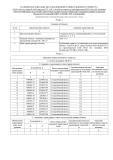 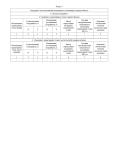 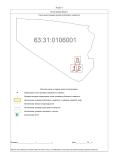 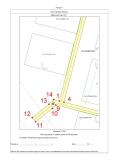 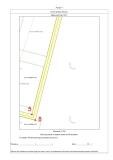 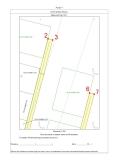 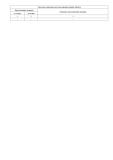 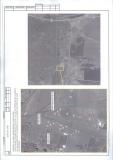 Сообщение о возможном установлении публичного сервитутаВ соответствии со статьей 39.42 Земельного кодекса Российской Федерации Администрацией муниципального района Сергиевский Самарской области рассматривается ходатайство публичного акционерного общества «Россети Волга» (ПАО «Россети Волга») об установлении публичного сервитута сроком на 49 лет для целей, предусмотренных пунктом 1 статьи 39.37 Земельного кодекса Российской Федерации, а именно для размещения объектов электросетевого хозяйства, необходимых для подключения (технологического присоединения) к сетям инженерно-технического обеспечения, в отношении следующих земель:Обоснование необходимости установления публичного сервитута: публичный сервитут устанавливается в целях размещения объектов электросетевого хозяйства, необходимых для  подключения (технологического присоединения) к сетям инженерно-технического обеспечения: «ЛЭП-10 кВ от опоры №301/10 фидера №3 ПС 110 кВ Красносельская до проектируемой КТП 10/0,4 кВ, установка КТП 10/0,4 кВ мощностью 250 кВА, ВЛ-0,4 кВ до границ участков заявителей в Сергиевском районе Самарской области (с. Красносельское) (МКУ «УЗЗАИГ» м.р. Сергиевский). Договора №2050-005340, №2050-005349, №2050-005350, №2050-005352 и №2050-005355 от 13.11.2020г. об осуществлении технологического присоединения к электрическим сетям, заключенные между ПАО «Россети Волга» и МКУ «Управление заказчика-застройщика, архитектуры и градостроительства» муниципального района Сергиевский Самарской области.С поступившим ходатайством об установлении публичного сервитута и прилагаемым к нему описанием местоположения границ публичного сервитута заинтересованные лица могут ознакомиться по адресу: Самарская область, Сергиевский район, с. Сергиевск, ул. Ленина, д. 15А, каб.8. (пн. – пт. с 9.00 до 13.00).Заявления об учете прав на земельные участки принимаются в течение 30 дней со дня опубликования сообщения в Администрации муниципального района Сергиевский Самарской области, адрес: 446540, Самарская область, Сергиевский район, с.Сергиевск, ул.Ленина, д.22.Дата окончания приема заявлений – 29.08.2022г.Информация о поступившем ходатайстве об установлении публичного сервитута размещена на официальном интернет – сайте Администрации муниципального района Сергиевский Самарской области (www.sergievsk.ru).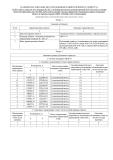 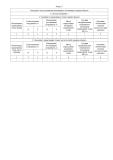 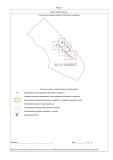 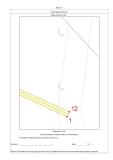 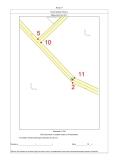 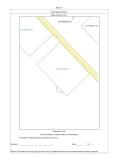 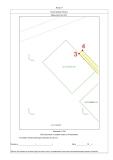 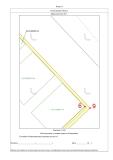 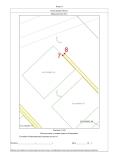 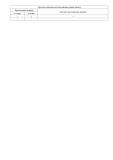 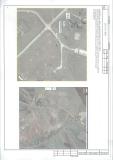 Решение№23                                                                                                                                                                                                      от «27» июля 2022г.О внесении изменений и дополнений в бюджет сельского поселения Антоновка муниципального района Сергиевский Самарской области на 2022 год и на плановый период 2023 и 2024 годовпринято  Собранием представителейсельского поселения Антоновкамуниципального района СергиевскийРассмотрев представленный Администрацией сельского поселения Антоновка муниципального района Сергиевский Самарской области бюджет сельского поселения Антоновка на 2022 год и на плановый период 2023 и 2024 годов, Собрание представителей сельского поселения Антоновка РЕШИЛО: 1.Внести в решение Собрания представителей сельского поселения Антоновка  от  15.12.2021г.  №38  «О бюджете сельского поселения Антоновка на 2022 год и плановый период 2023 и 2024 годов» следующие изменения и дополнения:1.1.В статье 1 пункт 1 сумму «4 116» заменить суммой «4 161»;сумму «4 392» заменить суммой «4 432»;сумму «276» заменить суммой «271».        1.2.В статье 4 сумму «1 422» заменить суммой «1 467».                       1.3.В статье 5 сумму «1 422» заменить суммой «1 467».1.4.Приложения 2,4,6 изложить в новой редакции (прилагаются).2. Настоящее решение подлежит официальному опубликованию в газете «Сергиевский вестник» и размещению на официальном сайте муниципального района Сергиевский http://www.sergievsk.ru/. 3.Настоящее решение вступает в силу со дня его официального опубликования.Председатель Собрания представителейсельского поселения Антоновкамуниципального района Сергиевский                                               А.И. ИлларионовГлава сельского поселения Антоновкамуниципального района Сергиевский                                               К.Е. ДолгаевПриложение 2к Решению Собрания представителей сельского поселения Антоновка муниципального района Сергиевский №23 от "27" июля 2022 г.Ведомственная структура расходов бюджета сельского поселения Антоновка муниципального района Сергиевский Самарской области на очередной финансовый год 2022Приложение 4к Решению Собрания представителей сельского поселения Антоновка муниципального района Сергиевский №23 от "27" июля 2022 г.Распределение бюджетных ассигнований по целевым статьям (муниципальным программам и непрограммным направлениям деятельности), группам видов расходов классификации расходов бюджета сельского поселения Антоновка на 2022 годПриложение № 6к Решению Собрания Представителейсельского поселения Антоновка муниципального района Сергиевский№  23  от "27" июля 2022 года      Источники внутреннего финансирования дефицита местного бюджета на 2022 годРешение№26                                                                                                                                                                                                      от «27» июля 2022г.О внесении изменений и дополнений в бюджет сельского поселения Воротнее муниципального района Сергиевский Самарской области на 2022 год и на плановый период 2023 и 2024 годовпринято  Собранием представителейсельского поселения Воротнеемуниципального района СергиевскийРассмотрев представленный Администрацией сельского поселения Воротнее муниципального района Сергиевский Самарской области бюджет сельского поселения Воротнее на 2022 год и на плановый период 2023 и 2024 годов, Собрание представителей сельского поселения Воротнее РЕШИЛО: 1.Внести в решение Собрания представителей сельского поселения Воротнее  от  15. 12.2021 г.  № 35  «О бюджете сельского поселения Воротнее на 2022 год и плановый период 2023 и 2024 годов» следующие изменения и дополнения:1.1.В статье 1 пункт 1 сумму «6 349» заменить суммой «6 359»;сумму «562» заменить суммой «552».                                                                                        1.2.В статье 4 сумму «1 360» заменить суммой «1 240».                          1.3.В статье 5 сумму «1 360» заменить суммой «1 240».                                            1.4.Приложения 6 изложить в новой редакции (прилагаются).2.Настоящее решение подлежит официальному опубликованию в газете «Сергиевский вестник» и размещению на официальном сайте муниципального района Сергиевский http://www.sergievsk.ru/. 3.Настоящее решение вступает в силу со дня его официального опубликования.Председатель Собрания представителейсельского поселения Воротнеемуниципального района Сергиевский                                               Т.А. МамыкинаИ.О.Главы сельского поселения Воротнеемуниципального района Сергиевский                                               И.Б.КузнецоваПриложение № 6к Решению Собрания Представителейсельского поселения Воротнее муниципального района Сергиевский№26    от "27" июля 2022 года      Источники внутреннего финансирования дефицита местного бюджета на 2022 годРешение№ 25                                                                                                                                                                                                     от «27» июля 2022г.О внесении изменений и дополнений в бюджет сельского поселения Елшанка муниципального района Сергиевский Самарской области на 2022 год и на плановый период 2023 и 2024 годовпринято  Собранием представителейсельского поселения Елшанкамуниципального района СергиевскийРассмотрев представленный Администрацией сельского поселения Елшанка муниципального района Сергиевский Самарской области бюджет сельского поселения Елшанка на 2022 год и на плановый период 2023 и 2024 годов, Собрание представителей сельского поселения Елшанка РЕШИЛО: 1.Внести в решение Собрания представителей сельского поселения Елшанка  от  15. 12.2021 г.  № 39  «О бюджете сельского поселения Елшанка на 2022 год и плановый период 2023 и 2024 годов» следующие изменения и дополнения:1.1.В статье 1 пункт 1 сумму «9 311» заменить суммой «9 321»;сумму «653» заменить суммой «643».         1.2.В статье 4 сумму «5 607» заменить суммой «5 517».          1.3.В статье 5 сумму «5 607» заменить суммой «5 517».	                                                     1.4.Приложения 6 изложить в новой редакции (прилагаются).2.Настоящее решение подлежит официальному опубликованию в газете «Сергиевский вестник» и размещению на официальном сайте муниципального района Сергиевский http://www.sergievsk.ru/. 3.Настоящее решение вступает в силу со дня его официального опубликования.Председатель Собрания представителейсельского поселения Елшанкамуниципального района Сергиевский                                               Д.В.ОсиповГлава сельского поселения Елшанкамуниципального района Сергиевский                                             С.В.ПрокаевПриложение № 6к Решению Собрания Представителейсельского поселения Елшанка муниципального района Сергиевский№ 25   от "27" июля 2022 года      Источники внутреннего финансирования дефицита местного бюджета на 2022 годРешение№25                                                                                                                                                                                                      от «27» июля 2022г.О внесении изменений и дополнений в бюджет сельского поселения Захаркино муниципального района Сергиевский Самарской области на 2022 год и на плановый период 2023 и 2024 годовпринято  Собранием Представителейсельского поселения Захаркиномуниципального района СергиевскийРассмотрев представленный Администрацией сельского поселения Захаркино  муниципального района Сергиевский Самарской области  бюджет сельского поселения Захаркино на 2022 год и на плановый период 2023 и 2024 годов, Собрание представителей сельского поселения Захаркино РЕШИЛО: 1.Внести в решение Собрания представителей сельского поселения Захаркино  от  15. 12.2021  г.  № 37  «О бюджете сельского поселения Захаркино на 2022 год и плановый период 2023 и 2024 годов» следующие изменения и дополнения:1.1 В статье 1 пункт 1    сумму  «6 828» заменить суммой «6 868»;сумму  «7 190» заменить суммой «7 230»;1.2В статье 4  пункт   1 сумму «2 420» заменить суммой «2 460»;1.3В статье 5  пункт   1 сумму «2 420» заменить суммой «2 460».1.4   Приложения № 2,4,6  изложить в новой редакции (прилагаются).                       2.Настоящее решение опубликовать в газете «Сергиевский вестник» и разместить на официальном сайте муниципального района Сергиевский http://www.sergievsk.ru/.3. Настоящее решение вступает в силу с момента его официального опубликования.Председатель Собрания представителейсельского поселения Захаркиномуниципального района Сергиевский                                               А.А.ЖарковаГлавы сельского поселения Захаркиномуниципального района Сергиевский                                               А.В.ВеденинПриложение 2к Решению Собрания представителей сельского поселения Захаркино муниципального района Сергиевский №25 от "27" июля 2022 г.Ведомственная структура расходов бюджета сельского поселения Захаркино муниципального района Сергиевский Самарской области на очередной финансовый год 2022Приложение 4к Решению Собрания представителей сельского поселения Захаркиномуниципального района Сергиевский №25 от "27" июля 2022 г.Распределение бюджетных ассигнований по целевым статьям (муниципальным программам и непрограммным направлениям деятельности), группам видов расходов классификации расходов бюджета сельского поселения Захаркино на 2022 годПриложение № 6к Решению Собрания Представителейсельского поселения Захаркино муниципального района Сергиевский№25   от "27" июля 2022 года      Источники внутреннего финансирования дефицита местного бюджета на 2022 годРешение№25                                                                                                                                                                                                      от «27» июля 2022г.О внесении изменений и дополнений в бюджет сельского поселения Калиновка муниципального района Сергиевский Самарской области на 2022 год и на плановый период 2023 и 2024 годовпринято  Собранием представителейсельского поселения Калиновкамуниципального района СергиевскийРассмотрев представленный Администрацией сельского поселения Калиновка муниципального района Сергиевский Самарской области бюджет сельского поселения Калиновка на 2022 год и на плановый период 2023 и 2024 годов, Собрание представителей сельского поселения Калиновка РЕШИЛО: 1.Внести в решение Собрания представителей сельского поселения Калиновка  от  15. 12.2021 г.  № 35  «О бюджете сельского поселения Калиновка на 2022 год и плановый период 2023 и 2024 годов» следующие изменения и дополнения:1.1.В статье 1 пункт 1» сумму «7 684» заменить суммой «7 692»;сумму «433» заменить суммой «425».                                                                                                                                               1.2.В статье 4  пункт 1 сумму «3 867» заменить суммой «3 827».1.3.В статье 5  пункт 1 сумму «3 867» заменить суммой «3 827».1.4.Приложения 6 изложить в новой редакции (прилагаются). 2.Настоящее решение подлежит официальному опубликованию в газете «Сергиевский вестник» и размещению на официальном сайте муниципального района Сергиевский http://www.sergievsk.ru/. 3.Настоящее решение вступает в силу со дня его официального опубликования.Председатель Собрания представителейсельского поселения Калиновкамуниципального района Сергиевский                                               Л.Н. ДмитриеваГлава сельского поселения Калиновкамуниципального района Сергиевский                                               С.В. БеспаловПриложение № 6к Решению Собрания Представителейсельского поселения Калиновка муниципального района Сергиевский№25  от "27" июля 2022 года      Источники внутреннего финансирования дефицита местного бюджета на 2022 годРешение№ 26                                                                                                                                                                                                     от «27» июля 2022г.О внесении изменений и дополнений в бюджет сельского поселения Красносельское муниципального района Сергиевский Самарской области на 2022 год и на плановый период 2023 и 2024 годовпринято  Собранием представителейсельского поселения Красносельскоемуниципального района СергиевскийРассмотрев представленный Администрацией сельского поселения Красносельское муниципального района Сергиевский Самарской области бюджет сельского поселения Красносельское на 2022 год и на плановый период 2023 и 2024 годов, Собрание представителей сельского поселения Красносельское РЕШИЛО: 1.Внести в решение Собрания представителей сельского поселения Красносельское от 15.12.2021г. № 38 «О бюджете сельского поселения Красносельское на 2022 год и плановый период 2023 и 2024 годов» следующие изменения и дополнения:1.1.В статье 1 пункт 1 сумму «5 012» заменить суммой «5 013»;                              сумму «216» заменить суммой «215».                                   1.2.Приложения 6 изложить в новой редакции (прилагаются).2.Настоящее решение подлежит официальному опубликованию в газете «Сергиевский вестник» и размещению на официальном сайте муниципального района Сергиевский http://www.sergievsk.ru/. 3.Настоящее решение вступает в силу со дня его официального опубликования.Председатель Собрания представителейсельского поселения Красносельскоемуниципального района Сергиевский                                               Л.В. МельникИ.О. Главы сельского поселения Красносельскоемуниципального района Сергиевский                                               А.Г.КорчагинаПриложение № 6к Решению Собрания Представителейсельского поселения Красносельское муниципального района Сергиевский№ 26  от "27" июля 2022 года  Источники внутреннего финансирования дефицита местного бюджета на 2022 годРешение№ 25                                                                                                                                                                                              от «27» июля  2022 годаО внесении изменений и дополнений в бюджет сельского поселения Липовка муниципального района Сергиевский Самарской области на 2022 год и на плановый период 2023 и 2024 годовпринято  Собранием Представителейсельского поселения Липовкамуниципального района СергиевскийРассмотрев представленный Администрацией сельского поселения Липовка  муниципального района Сергиевский Самарской области  бюджет сельского поселения Липовка на 2022 год и на плановый период 2023 и 2024 годов, Собрание представителей сельского поселения Липовка РЕШИЛО: 1.Внести в решение Собрания представителей сельского поселения Липовка  от  15.12.2021г.  № 37  «О бюджете сельского поселения Липовка на 2022 год и плановый период 2023 и 2024 годов» следующие изменения и дополнения:1.1В статье 1 пункт 1  сумму  «4 567» заменить суммой «4 587»;сумму  «4 888» заменить суммой «4 908»;1.2В статье 4  пункт   1 сумму «2 628» заменить суммой «2 648».1.3В статье 5  пункт   1 сумму «2 508» заменить суммой «2 528».1.4Приложения №  2,4,6  изложить в новой редакции (прилагаются).                       2.Настоящее решение опубликовать в газете «Сергиевский вестник» и разместить на официальном сайте муниципального района Сергиевский http://www.sergievsk.ru/.3.Настоящее решение вступает в силу с момента его официального опубликования.Председатель Собрания представителейсельского поселения Липовкамуниципального района Сергиевский                                               Н.Н.ТихоноваИ.О. Главы сельского поселения Липовкамуниципального района Сергиевский                                      В.П.МихайловаПриложение 2к Решению Собрания представителей сельского поселения Липовка муниципального района Сергиевский № 25 от "27" июля 2022 г.Ведомственная структура расходов бюджета сельского поселения Липовка муниципального района Сергиевский Самарской области на очередной финансовый год 2022Приложение 4к Решению Собрания представителей сельского поселения Липовка муниципального района Сергиевский № 25 от "27" июля 2022 г.Распределение бюджетных ассигнований по целевым статьям (муниципальным программам и непрограммным направлениям деятельности), группам видов расходов классификации расходов бюджета сельского поселения Липовка на 2022 годПриложение № 6к Решению Собрания Представителейсельского поселения Липовка муниципального района Сергиевский№ 25  от "27" июля 2022 года      Источники внутреннего финансирования дефицита местного бюджета на 2022 годРешение№ 22                                                                                                                                                                                                     от «27» июля 2022г.О внесении изменений и дополнений в бюджет сельского поселения Сергиевск муниципального района Сергиевский Самарской области на 2022 год и на плановый период 2023 и 2024 годовпринято  Собранием Представителейсельского поселения Сергиевскмуниципального района СергиевскийРассмотрев представленный Администрацией сельского поселения Сергиевск  муниципального района Сергиевский Самарской области  бюджет сельского поселения Сергиевск на 2022 год и на плановый период 2023 и 2024 годов, Собрание представителей сельского поселения Сергиевск РЕШИЛО: 1.Внести в решение Собрания представителей сельского поселения Сергиевск  от  15. 12.2021  г.  № 39  «О бюджете сельского поселения Сергиевск на 2022 год и плановый период 2023 и 2024 годов» следующие изменения и дополнения:1.1 В статье 1 пункт 1   сумму  «66 776» заменить суммой «66 774»;сумму  «5 239» заменить суммой «5 241».1.2Приложения № 6  изложить в новой редакции (прилагаются).         2.Настоящее решение опубликовать в газете «Сергиевский вестник» и разместить на официальном сайте муниципального района Сергиевский http://www.sergievsk.ru/.3. Настоящее решение вступает в силу с момента его официального опубликования.Председатель Собрания представителейсельского поселения Сергиевскмуниципального района Сергиевский                                                 Т.Н. ГлушковаГлава сельского поселения Сергиевскмуниципального района Сергиевский                                               М.М.АрчибасовПриложение № 6к Решению Собрания Представителейсельского поселения Сергиевск                                                                                                                                                                                    муниципального района Сергиевский№    от "27" июля 2022 года   Источники внутреннего финансирования дефицита местного бюджета на 2022 годРешение№ 24                                                                                                                                                                                                     от «27» июля 2022г.О внесении изменений и дополнений в бюджет сельского поселения Серноводск муниципального района Сергиевский Самарской области на 2022 год и на плановый период 2023 и 2024 годовпринято  Собранием Представителейсельского поселения Серноводскмуниципального района СергиевскийРассмотрев представленный Администрацией сельского поселения Серноводск  муниципального района Сергиевский Самарской области  бюджет сельского поселения Серноводск на 2022 год и на плановый период 2023 и 2024 годов, Собрание представителей сельского поселения Серноводск РЕШИЛО: 1.Внести в решение Собрания представителей сельского поселения Серноводск  от  15.12.2021г.  № 37  «О бюджете сельского поселения Серноводск на 2022 год и плановый период 2023 и 2024 годов» следующие изменения и дополнения:1.1 В статье 1 пункт 1 сумму  «26 739» заменить суммой «31 343»;сумму  «28 243» заменить суммой «32 843»;сумму  «1 504» заменить суммой «1 500».1.2В статье 4    пункт   1 сумму «17 167» заменить суммой «21 757».1.3В статье 5    пункт   1 сумму «17 167» заменить суммой «21 757».1.4В статье 12  пункт   1 сумму «20 761» заменить суммой «25 361».1.5Приложения № 2,4,6 изложить в новой редакции (прилагаются).                       2.Настоящее решение опубликовать в газете «Сергиевский вестник» и разместить на официальном сайте муниципального района Сергиевский http://www.sergievsk.ru/.3.Настоящее решение вступает в силу с момента его официального опубликования.Председатель Собрания представителейсельского поселения Серноводскмуниципального района Сергиевский                                               Н.Ю.СаломасоваГлавы сельского поселения Серноводскмуниципального района Сергиевский                                             В.В.ТулгаевПриложение 2к Решению Собрания представителей сельского поселения Серноводск муниципального района Сергиевский № 24 от "27" июля 2022 г.Ведомственная структура расходов бюджета сельского поселения Серноводск муниципального района Сергиевский Самарской области на очередной финансовый год 2022Приложение 4к Решению Собрания представителей сельского поселения Серноводск муниципального района Сергиевский №24 от "27" июля 2022 г.Распределение бюджетных ассигнований по целевым статьям (муниципальным программам и непрограммным направлениям деятельности), группам видов расходов классификации расходов бюджета сельского поселения Серноводск на 2022 гоПриложение № 6к Решению Собрания Представителейсельского поселения Серноводск                                                                                                                                                                                    муниципального района Сергиевский№24  от "27" июля 2022 года      Источники внутреннего финансирования дефицита местного бюджета на 2022 годРешение№27                                                                                                                                                                                                      от «27» июля 2022г.О внесении изменений и дополнений в бюджет сельского поселения Сургут муниципального района Сергиевский Самарской области на 2022 год и на плановый период 2023 и 2024 годовпринято  Собранием Представителейсельского поселения Сургутмуниципального района СергиевскийРассмотрев представленный Администрацией сельского поселения Сургут муниципального района Сергиевский Самарской области  бюджет сельского поселения Сургут на 2022 год и на плановый период 2023 и 2024 годов, Собрание представителей сельского поселения Сургут РЕШИЛО: 1.Внести в решение Собрания представителей сельского поселения Сургут  от  15.12.2021г.  № 40  «О бюджете сельского поселения Сургут на 2022 год и плановый период 2023 и 2024 годов» следующие изменения и дополнения:1.1В статье 1 пункт 1    сумму  «26 686» заменить суммой «26 706»;сумму  «29 161» заменить суммой «29 181»;1.2В статье 4  пункт   1 сумму «11 333» заменить суммой «11 353».1.3В статье 5  пункт   1 сумму «11 382» заменить суммой «11 402».1.4Приложения № 2,4,6   изложить в новой редакции (прилагаются).                       2.Настоящее решение опубликовать в газете «Сергиевский вестник» и разместить на официальном сайте муниципального района Сергиевский http://www.sergievsk.ru/.3.Настоящее решение вступает в силу с момента его официального опубликования.Председатель Собрания представителей сельского поселения Сургутмуниципального района Сергиевский                                               А.Б.АлександровИ.О.Главы сельского поселения Сургутмуниципального района Сергиевский                                          А.С.КиселёвПриложение 2к Решению Собрания представителей сельского поселения Сургут муниципального района Сергиевский № 27 от "27" июля 2022 г.Ведомственная структура расходов бюджета сельского поселения Сургут муниципального района Сергиевский Самарской области на очередной финансовый год 2022Приложение 4к Решению Собрания представителей сельского поселения Сургут муниципального района Сергиевский № 27 от "27" июля 2022 г.Распределение бюджетных ассигнований по целевым статьям (муниципальным программам и непрограммным направлениям деятельности), группам видов расходов классификации расходов бюджета сельского поселения Сургут на 2022 годПриложение № 6к Решению Собрания Представителейсельского поселения Сургут                                                                                                                                                                                    муниципального района Сергиевский№27   от "27" июля 2022 годаИсточники внутреннего финансирования дефицита местного бюджета на 2022 годРешение№ 32                                                                                                                                                                                                     от «27» июля 2022г.О внесении изменений и дополнений в бюджет городского поселения Суходол муниципального района Сергиевский Самарской области на 2022 год и на плановый период 2023 и 2024 годовпринято  Собранием представителейгородского поселения Суходолмуниципального района СергиевскийРассмотрев представленный Администрацией городского поселения Суходол муниципального района Сергиевский Самарской области  бюджет городского поселения Суходол на 2022 год и на плановый период 2023 и 2024 годов, Собрание представителей городского поселения Суходол РЕШИЛО: 1.Внести в решение Собрания представителей городского поселения Суходол  от  15. 12.2021 г. № 36  «О бюджете городского поселения Суходол на 2022 год и плановый период 2023 и 2024 годов» следующие изменения и дополнения:1.1.В статье 1 пункт 1 сумму «110 755» заменить суммой «110 847»;сумму «116 787» заменить суммой «116 862»;сумму «6 024» заменить суммой «6 015».                                                        1.2.В статье 4 пункт 1 сумму «60 696» заменить суммой «60 341».1.3.В статье 5 пункт 1 сумму «61 822» заменить суммой «61 422».                       1.4.Приложения 2,4,6 изложить в новой редакции (прилагаются).2. Настоящее решение подлежит официальному опубликованию в газете «Сергиевский вестник» и размещению на официальном сайте муниципального района Сергиевский http://www.sergievsk.ru/. 3.Настоящее решение вступает в силу со дня его официального опубликования.Председатель Собрания представителейгородского поселения Суходолмуниципального района Сергиевский                                               С.И. БарановГлава городского поселения Суходолмуниципального района Сергиевский                                               И.О. БесединПриложение 2к Решению Собрания представителей городского поселения Суходол муниципального района Сергиевский №32 от "27" июля 2022 г.Ведомственная структура расходов бюджета городского поселения Суходол муниципального района Сергиевский Самарской области на очередной финансовый год 2022Приложение 4к Решению Собрания представителей городского поселения Суходол муниципального района Сергиевский №32 от "27" июля 2022 г.Распределение бюджетных ассигнований по целевым статьям (муниципальным программам и непрограммным направлениям деятельности), группам видов расходов классификации расходов бюджета городского поселения Суходол на 2022 годПриложение № 6к Решению Собрания Представителейгородского поселения Суходол                                                                                                                                                                                    муниципального района Сергиевский№32   от "27" июля 2022 года   Источники внутреннего финансирования дефицита местного бюджета на 2022 годРешение№25                                                                                                                                                                                                      от «27» июля 2022г.О внесении изменений и дополнений в бюджет сельского поселения Черновка муниципального района Сергиевский Самарской области на 2022 год и на плановый период 2023 и 2024 годовпринято  Собранием представителейсельского поселения Черновкамуниципального района СергиевскийРассмотрев представленный Администрацией сельского поселения Черновка муниципального района Сергиевский Самарской области бюджет сельского поселения Черновка на 2022 год и на плановый период 2023 и 2024 годов, Собрание представителей сельского поселения Черновка РЕШИЛО: 1.Внести в решение Собрания представителей сельского поселения Черновка  от  15.12.2021 г. № 38  «О бюджете сельского поселения Черновка на 2022 год и плановый период 2023 и 2024 годов» следующие изменения и дополнения:1.1.В статье 1 пункт 1 сумму «6 911» заменить суммой «6 936»;сумму «7 267» заменить суммой «7 292»;1.2.В статье 4 пункт 1 сумму «2 541» заменить суммой «2 566».1.3.В статье 5 пункт 1 сумму «2 541» заменить суммой «2 566».1.4.Приложения 2,4,6 изложить в новой редакции (прилагаются).2.Настоящее решение подлежит официальному опубликованию в газете «Сергиевский вестник» и размещению на официальном сайте муниципального района Сергиевский http://www.sergievsk.ru/. 3.Настоящее решение вступает в силу со дня его официального опубликования.Председатель Собрания представителейсельского поселения Черновкамуниципального района Сергиевский                                               И.В. МилюковаГлава сельского поселения Черновкамуниципального района Сергиевский                                               К.Л. ГригорьевПриложение 2к Решению Собрания представителей сельского поселения Черновка муниципального района Сергиевский №25 от "27" июля 2022 г.Ведомственная структура расходов бюджета сельского поселения Черновка муниципального района Сергиевский Самарской области на очередной финансовый год 2022Приложение 4к Решению Собрания представителей сельского поселения Черновка муниципального района Сергиевский №25 от "27" июля 2022 г.Распределение бюджетных ассигнований по целевым статьям (муниципальным программам и непрограммным направлениям деятельности), группам видов расходов классификации расходов бюджета сельского поселения Черновка на 2022 годПриложение № 6к Решению Собрания Представителейсельского поселения Черновка                                                                                                                                                                                    муниципального района Сергиевский№25   от "27" июля 2022 годаИсточники внутреннего финансирования дефицита местного бюджета на 2022 годАдминистрациясельского поселения Сергиевскмуниципального района СергиевскийСамарской областиПОСТАНОВЛЕНИЕ «27» июля 2022г.                                                                                                                                                                                                          №43Об утверждении порядка проведения общественных обсуждений проекта муниципальной программы сельского поселения Сергиевск  муниципального района  Сергиевский Самарской области «Формирование комфортной городской среды на 2023-2024 годы»  В соответствии со статьей 179 Бюджетного кодекса Российской Федерации, Федеральным законом от 06 октября 2003 года № 131-ФЗ «Об общих принципах организации местного самоуправления в Российской Федерации», Постановлением Правительства Самарской области от 01.11.2017 N 688 «Об утверждении государственной программы Самарской области «Формирование комфортной городской среды на 2018 - 2024 годы», руководствуясь Уставом  сельского поселения Сергиевск муниципального района Сергиевский, Администрация сельского поселения Сергиевск муниципального района Сергиевский Самарской областиПОСТАНОВЛЯЕТ:1. Утвердить прилагаемый порядок проведения общественных обсуждений проекта муниципальной программы сельского поселения Сергиевск муниципального района  Сергиевский Самарской области «Формирование комфортной городской среды на 2023-2024 годы» согласно приложению №1 к настоящему постановлению.2. Опубликовать настоящее постановление в газете «Сергиевский вестник» и разместить на сайте администрации муниципального района Сергиевский по адресу: http://sergievsk.ru/ в сети Интернет.3. Настоящее постановление вступает в силу со дня его официального опубликования.4. Контроль за выполнением настоящего постановления оставляю за собой.Глава сельского поселения Сергиевск  муниципального района  Сергиевский                                                            М.М. Арчибасов                                                                                                                                           Приложение №1                                                                                                       к постановлению   Администрации сельского поселения Сергиевскмуниципального района  Сергиевский от 27.07.2022г. № 43   ПОРЯДОКпроведения общественных обсуждений проекта муниципальной программы сельского поселения Сергиевск  муниципального района  Сергиевский Самарской области «Формирование комфортной городской среды на 2023-2024 годы»1. Настоящий Порядок устанавливает процедуру проведения общественного обсуждения проекта муниципальной программы сельского поселения Сергиевск  муниципального района  Сергиевский Самарской области «Формирование комфортной городской среды на 2023-2024 годы» (далее - общественное обсуждение).2. Для целей настоящего Порядка под общественным обсуждением понимается участие населения в осуществлении местного самоуправления на территории сельского поселения Сергиевск муниципального района  Сергиевский  в форме участия в процессе разработки проекта муниципального правового акта - муниципальной программы сельского поселения Сергиевск  муниципального района Сергиевский Самарской области «Формирование комфортной городской среды на 2023-2024 годы».3. Общественное обсуждение проекта муниципальной программы сельского поселения Сергиевск муниципального района Сергиевский Самарской области «Формирование комфортной городской среды на 2023-2024 годы (далее - проект муниципальной программы) проводится в целях:а)информирования населения сельского поселения Сергиевск муниципального района Сергиевский о разработанном проекте муниципальной программы;б) выявления и учета общественного мнения по теме, вопросам и проблемам, на решение которых будет направлен проект муниципальной программы;в) оценки предложений заинтересованных лиц.4. В целях организации общественного обсуждения проекта муниципальной программы, оценки предложений заинтересованных лиц к проекту программы, поступивших в рамках общественного обсуждения, контроля и координации реализации муниципальной программы создается общественная муниципальная комиссия по обеспечению реализации муниципальной программы Формирования комфортной городской среды (далее общественная комиссия) из числа представителей органов местного самоуправления сельского поселения Сергиевск муниципального района  Сергиевский, политических партий и движений, общественных организаций, иных лиц. Состав и положение о работе общественной комиссии утверждается постановлением Администрации сельского поселения Сергиевск  муниципального района  Сергиевский .5. Для проведения общественного обсуждения общественная комиссия размещает не позднее, чем за 1 день до начала проведения общественных обсуждений на официальном сайте Администрации муниципального района Сергиевский в информационно-телекоммуникационной сети «Интернет» по адресу: http://sergievsk.ru/ (далее - официальный сайт):5.1. текст проекта муниципальной программы, вынесенный на общественное обсуждение;5.2. информацию о сроках общественного обсуждения проекта муниципальной программы;5.3. информацию о сроке приема предложений по проекту муниципальной программы и способах их предоставления;5.4. контактный телефон (телефоны), электронный и почтовый адреса ответственных лиц, осуществляющих прием и обобщение предложений по проекту муниципальной программы.6. Общественное обсуждение проекта муниципальной программы проводится не менее 30 календарных дней со дня размещения на официальном сайте информации, указанной в пункте 5 настоящего Порядка.7. Предложения направляются в общественную комиссию в письменном виде путем заполнения формы согласно приложению 1 к настоящему Порядку и направления ее на бумажном носителе либо в форме электронного документа по адресу, указанному в информации о проведении общественных обсуждений. По желанию гражданина, внесшего предложение к проекту муниципальной программы, им может быть представлено также письменное обоснование соответствующего предложения.8. Общественная комиссия еженедельно размещает на официальном сайте отчет о ходе обсуждения проекта муниципальной программы, количестве поступивших предложений о благоустройстве дворовых территорий.9. Общественная комиссия осуществляет оценку предложений заинтересованных лиц к проекту муниципальной программы на заседаниях комиссии. Результаты оценки предложений заинтересованных лиц отражаются в протоколах заседаний комиссии.10. Не подлежат рассмотрению предложения:а) в которых не указаны фамилия, имя, отчество (последнее - при наличии) участника общественного обсуждения проекта муниципальной программы;б неподдающиеся прочтению;в) экстремистской направленности;г) содержащие нецензурные либо оскорбительные выражения;д) поступившие по истечении установленного срока проведения общественного обсуждения проекта муниципальной программы.11. Не позднее 7 рабочих дней после истечения срока общественного обсуждения проекта муниципальной программы, указанного в пункте 6 настоящего Порядка, общественной комиссией оформляется итоговый протокол проведения общественного обсуждения проекта муниципальной программы (далее - итоговый протокол) по форме согласно приложению 2 к настоящему Порядку. Итоговый протокол подписывается председателем общественной комиссии или лицом его замещающим и секретарем. В итоговом протоколе указывается содержание всех поступивших в ходе общественных обсуждений предложений участников общественного обсуждения, а также результаты рассмотрения указанных предложений и рекомендации по изменению проекта муниципальной программы.12. Итоговый протокол в течение 1 дня после его подписания направляется в Администрацию сельского поселения Сергиевск муниципального района Сергиевский, являющуюся  разработчиком проекта муниципальной программы, а также размещается на официальном сайте.13. Администрация сельского поселения Сергиевск муниципального района  Сергиевский  дорабатывает проект муниципальной программы с учетом предложений, содержащихся в итоговом протоколе, в течение 2 рабочих дней со дня его поступления и размещает доработанный проект муниципальной программы на официальном сайте.Приложение 1 к  Порядкупроведения общественных обсужденийпроекта муниципальной программысельского поселения Сергиевск  муниципального районаСергиевский Самарской области «Формирование комфортнойгородской среды на 2023-2024 годы»Форма предложений к проекту муниципальной программы сельского поселения Сергиевск  муниципального района Сергиевский Самарской области «Формирование комфортной городской среды на 2023-2024 годы»В общественную комиссию                                                        по обеспечению реализации муниципальнойпрограммы сельского поселения Сергиевск  муниципального района Сергиевский Самарской области «Формирование комфортной городской среды на 2023-2024 годыот _____________________________________Ф.И.О., адрес, телефон, адрес электронной________________________________________________________ ________________________________________________________ почты, лица, внесшего предложениеПредложения к проекту муниципальной программы сельского поселения Сергиевск  муниципального района Сергиевский Самарской области «Формирование комфортной городской среды на 2023-2024 годы»Дата__________________________Подпись________________________Приложение 2 к  Порядкупроведения общественных обсужденийпроекта муниципальной программысельского поселения Сергиевск  муниципального района Сергиевский Самарской области «Формирование комфортной городской среды на 2023-2024 годы»ФОРМАИтоговый протокол о результатах общественного обсуждения проекта муниципальной программы сельского поселения Сергиевск  муниципального района Сергиевский Самарской области «Формирование комфортной городской среды на 2023-2024 годы»с.п. Сергиевск                                                                                                 от «__»__________ 2022г. В период с «__»_______ 2022 года по «__» ________ 2022года в общественную комиссию по обеспечению реализации муниципальной программы сельского поселения Сергиевск  муниципального района Сергиевский Самарской области «Формирование комфортной городской среды на 2023-2024 годы» поступили и рассмотрены следующие предложения к проекту муниципальной программы:Председатель комиссии ______________Секретарь комиссии _________________Администрациясельского поселения Сергиевскмуниципального района СергиевскийСамарской областиПОСТАНОВЛЕНИЕ «27»  июля 2022г.                                                                                                                                                                                                       № 44Об утверждении Порядка представления, рассмотрения и оценки предложений заинтересованных лиц о включении дворовой территории в муниципальную программу сельского поселения Сергиевск муниципального района Сергиевский Самарской области «Формирование комфортной городской среды на 2023-2024 годы» и Порядка представления, рассмотрения и оценки предложений граждан, организаций о включении в муниципальную программу сельского поселения Сергиевск муниципального района Сергиевский Самарской области «Формирование комфортной городской среды на 2023-2024 годы» общественной территории сельского поселения Сергиевск  муниципального района Сергиевский Самарской области, подлежащей благоустройству в 2023-2024 годах  В соответствии Бюджетным кодексом Российской Федерации, Федеральным законом Российской Федерации от 06.10.2003г. № 131-ФЗ «Об общих принципах организации местного самоуправления в Российской Федерации», постановлением Правительства Российской Федерации от 10.02.2017г. № 169 «Об утверждении Правил предоставления и распределения субсидий из федерального бюджета бюджетам субъектов Российской Федерации на поддержку государственных программ субъектов Российской Федерации и муниципальных программ формирования современной городской среды, постановлением Правительства Самарской области от 01.11.2017г. №688 «Об утверждении государственной программы Самарской области «Формирование комфортной городской среды на 2018 - 2024 годы», руководствуясь Уставом  сельского поселения Сергиевск муниципального района Сергиевский, в целях принятия муниципальной программы сельского поселения Сергиевск  муниципального района  Сергиевский Самарской области «Формирование комфортной городской среды на 2023-2024 годы», Администрация сельского поселения Сергиевск муниципального района Сергиевский Самарской областиПОСТАНОВЛЯЕТ:1. Утвердить Порядок представления, рассмотрения и оценки предложений заинтересованных лиц о включении дворовой территории в муниципальную программу сельского  поселения Сергиевск  муниципального района  Сергиевский Самарской области «Формирование комфортной городской среды на 2023-2024 годы» согласно приложению №1 к настоящему постановлению.2. Утвердить Порядок представления, рассмотрения и оценки предложений граждан, организаций о включении в муниципальную программу сельского поселения Сергиевск  муниципального района  Сергиевский Самарской области «Формирование комфортной городской среды на 2023-2024 годы» общественной территории сельского поселения Сергиевск  муниципального района  Сергиевский Самарской области, подлежащей благоустройству в 2023-2024 годах согласно приложению №2 к настоящему постановлению.3. Опубликовать настоящее постановление в газете «Сергиевский вестник» и разместить на сайте администрации муниципального района Сергиевский по адресу: http://sergievsk.ru/ в сети Интернет.4. Настоящее постановление вступает в силу со дня его официального опубликования.5. Контроль за выполнением настоящего постановления оставляю за собой.Глава сельского поселения Сергиевск  муниципального района  Сергиевский                                                          М.М. Арчибасов                                                                                                                                            Приложение №1                                                                                                       к постановлению   Администрации сельского поселения Сергиевскмуниципального района  Сергиевский от 27.07.2022г. № 44   ПОРЯДОКпредставления, рассмотрения и оценки предложений заинтересованных лиц о включении дворовой территории в муниципальную программу сельского поселения Сергиевск  муниципального района  Сергиевский Самарской области «Формирование комфортной городской среды на 2023-2024 годы»1. Порядок представления, рассмотрения и оценки предложений заинтересованных лиц о включении дворовой территории в муниципальную программу сельского поселения Сергиевск  муниципального района  Сергиевский Самарской области «Формирование комфортной городской среды на 2023-2024 годы» (далее - Порядок) разработан в целях принятия муниципальной программы сельского поселения Сергиевск  муниципального района  Сергиевский Самарской области «Формирование комфортной городской среды на 2023-2024 годы» (далее - муниципальная программа) и определяет последовательность представления, рассмотрения и оценки предложений заинтересованных лиц о включении дворовой территории в муниципальную программу, условия и порядок отбора дворовых территорий многоквартирных домов, подлежащих благоустройству, для включения в муниципальную программу. 2. В целях реализации настоящего Порядка используются следующие основные понятия:2.1. дворовая территория - совокупность территорий, прилегающих к многоквартирным домам, с расположенными на них объектами, предназначенными для обслуживания и эксплуатации таких домов, и элементами благоустройства этих территорий, в том числе парковками (парковочными местами), тротуарами и автомобильными дорогами, включая автомобильные дороги, образующие проезды к территориям, прилегающим к многоквартирным домам;2.2. заинтересованные лица - собственники помещений в многоквартирных домах, собственники иных зданий и сооружений, расположенных в границах дворовой территории, подлежащей благоустройству;2.3. автомобильная парковка - специальная площадка (без устройства фундаментов) для открытого хранения автомобилей и других индивидуальных мототранспортных средств в одном уровне.3. В целях осуществления благоустройства дворовой территории в рамках муниципальной программы заинтересованные лица вправе выбрать виды работ, предполагаемые к выполнению на дворовой территории, из следующих перечней:3.1. минимальный перечень работ:а)  обеспечение освещением и ремонт дворовых проездов;в) установка скамеек;г) установка урн;3.2. дополнительный перечень работ:а) оборудование детских и (или) спортивных площадок;б) оборудование автомобильных парковок;в) озеленение территорий; г) снос строений и сооружений вспомогательного использования, являющихся общим имуществом собственников помещений в многоквартирном доме;д) устройство пандуса;е) ремонт фасадов многоквартирных домов;ж) иные аналогичные виды работ.4. Заинтересованные лица вправе представлять предложения о включении дворовых территорий в муниципальную программу, включающие виды работ из минимального перечня работ и (или) дополнительного перечня работ.5. Выполнение видов работ из перечня дополнительных работ осуществляется в рамках муниципальной программы при условии финансового участия заинтересованных лиц в выполнении указанных видов работ.6. В муниципальную программу подлежат включению дворовые территории в населенных пунктах с численностью населения не менее 1000 человек, исходя из даты представления предложений заинтересованных лиц при условии их соответствия установленным требованиям, оформленных в соответствии с требованиями действующего законодательства и в пределах лимитов бюджетных ассигнований, предусмотренных муниципальной программой.7. Для включения дворовой территории в муниципальную программу заинтересованными лицами представляются в администрацию сельского поселения Сергиевск муниципального района Сергиевский следующие документы:7.1. заявка в двух экземплярах по форме утвержденной Приложением к настоящему Порядку;7.2. оригиналы протоколов общих собраний собственников помещений в каждом многоквартирном доме с оригиналами листов голосования, оформленных в соответствии с требованиями действующего законодательства, решений собственников каждого здания и сооружения, расположенных в границах дворовой территории, содержащих в том числе следующую информацию:а) решение об обращении с предложением по включению дворовой территории в муниципальную программу;б) перечень работ по благоустройству дворовой территории, сформированный исходя из минимального перечня работ по благоустройству;в) перечень работ по благоустройству дворовой территории, сформированный исходя из дополнительного перечня работ по благоустройству (в случае принятия такого решения заинтересованными лицами);г) форма участия: трудовое (при выборе видов работ из минимального перечня работ) и  финансовое (при выборе видов работ из дополнительного перечня работ);е) решение о принятии (непринятии) в состав общего имущества собственников помещений в многоквартирном доме (в собственность - для собственников зданий строений и сооружений), оборудования, малых архитектурных форм, иных некапитальных объектов, установленных на дворовой территории в результате реализации муниципальной программы;ж) обязательство по осуществлению содержания оборудования, малых архитектурных форм, иных некапитальных объектов, установленных на дворовой территории в результате реализации муниципальной программы;з) решение об определении лиц, которые от имени собственников помещений в многоквартирном доме уполномочены на представление предложений, согласование дизайн-проекта благоустройства дворовой территории, а также на участие в контроле, в том числе промежуточном, и приемке работ по благоустройству дворовой территории;7.3. схема с границами территории, предлагаемой к благоустройству (при наличии);7.4. копию проектно-сметной документации, в том числе локальной сметы (при наличии);7.5. фотоматериалы, подтверждающие отсутствие или ненадлежащее состояние соответствующих элементов благоустройства, дворовых территорий (при наличии).8. Ответственность за достоверность сведений в заявке и прилагаемых к ней документах, несут заинтересованные лица, представившие их.9. Заявка с прилагаемыми к ней документами подается в администрацию сельского поселения Сергиевск муниципального района Сергиевский нарочно по адресу: Самарская область, Сергиевский район, с. Сергиевск, ул. Г. Михайловского, д.27, в рабочие дни с 01.08.2022 года по 10.08.2022 года включительно с 8.00 до 12.00 час. и с 13.00 до 17.00 час.10. Поступившие заявки заинтересованных лиц регистрируются в день их поступления в журнале регистрации заявок с указанием порядкового регистрационного номера, даты и времени представления заявки, адреса многоквартирного дома, дворовая территория которого предлагается к благоустройству, фамилии, имени, отчества представителя. На обоих экземплярах заявки проставляется регистрационный номер, дата и время представления заявки. Один экземпляр заявки возвращается представителю.11. Администрация сельского поселения Сергиевск муниципального района Сергиевский не позднее рабочего дня следующего за днем представления заявки передает ее в общественную комиссию (далее - комиссия), состав которой утверждается постановлением администрации  сельского поседения Сергиевск муниципального района Сергиевский.12. Комиссия осуществляет рассмотрение и оценку заявок заинтересованных лиц на предмет соответствия заявки и прилагаемых к ней документов установленным настоящим Порядком требованиям, в том числе к составу и оформлению.13. Комиссия возвращает заявку в следующих случаях:13.1. представление заявки после окончания срока подачи, указанного в пункте 9 настоящего Порядка;13.2. представление заявки и прилагаемых к ней документов оформленных с нарушением требований действующего законодательства и настоящего Порядка.14. Решение комиссии оформляется протоколом и в срок не позднее 2 рабочих дней после проведения заседания комиссии размещается на официальном сайте администрации муниципального района Сергиевский в информационно-телекоммуникационной сети «Интернет».15. В случае выявления несоответствия заявки требованиям настоящего Порядка, заявка с прилагаемыми к ней документами возвращается представителю с указанием причин, явившихся основанием для возврата.После устранения причины, явившейся основанием для возврата заявки, представитель вправе повторно направить предложение о включении дворовых территорий в муниципальную программу. В этом случае датой приема документов будет являться дата их повторной подачи.Приложение к Порядку представления, рассмотрения и оценки предложений заинтересованных лиц о включении дворовой территории в муниципальную программу сельского  поселения Сергиевск  муниципального района  Сергиевский Самарской области «Формирование комфортной городской среды на 2023-2024 годы» В Администрацию сельского поселении Сергиевск муниципального района Сергиевский                                                               От ___________________________________________                                    (указывается полностью фамилия, имя, отчество) ___________________________________________                            проживающий (ая) по адресу:______________________________________________________________________________________                                                                      номер контактного телефона:___________________________________________ЗАЯВКАо включении дворовой территории в муниципальную программу сельского поселения Сергиевск  муниципального района  Сергиевский Самарской области «Формирование комфортной городской среды на 2023-2024 годы»Прошу включить дворовую территорию многоквартирного дома________________________________________________________________________________________________________________________(указать адрес многоквартирного дома)в муниципальную программу сельского поселения Сергиевск  муниципального района  Сергиевский Самарской области «Формирование комфортной городской среды на 2023-2024 годы» для благоустройства дворовой территории.Приложение: 1. Оригинал протокола(ов) общего собрания собственников помещений в многоквартирном доме, решений собственников зданий и сооружений.2. Схема с границами территории, предлагаемой к благоустройству (при наличии).3. Копия проектно-сметной документации, в том числе локальной сметы (при наличии).4. Фотоматериалы, подтверждающие отсутствие или ненадлежащее состояние соответствующих элементов благоустройства, дворовых территорий (при наличии).Представитель___________________________________________________                              (подпись)                                           (Фамилия и инициалы)Приложение № 2к постановлению администрации сельского поселения Сергиевск муниципального района Сергиевский№44 от «27» июля 2022г.ПОРЯДОКпредставления, рассмотрения и оценки предложений граждан, организаций о включении в муниципальную программу сельского поселения Сергиевск  муниципального района  Сергиевский Самарской области «Формирование комфортной городской среды на 2023-2024 годы» общественной территории сельского поселения Сергиевск  муниципального района  Сергиевский Самарской области, подлежащей благоустройству в 2023-2024 годах1. Порядок представления, рассмотрения и оценки предложений граждан, организаций о включении в муниципальную программу сельского поселения Сергиевск  муниципального района  Сергиевский Самарской области «Формирование комфортной городской среды на 2023-2024 годы» общественной территории сельского поселения Сергиевск муниципального района Сергиевский Самарской области, подлежащей благоустройству в 2023-2024 годах (далее - Порядок) определяет последовательность действий и сроки представления, рассмотрения и оценки предложений граждан, организаций о включении в муниципальную программу сельского поселения Сергиевск  муниципального района Сергиевский Самарской области «Формирование комфортной городской среды на 2023-2024 годы» (далее - муниципальная программа) общественной территории сельского поселения Сергиевск  муниципального района Сергиевский Самарской области, подлежащей благоустройству в 2023-2024 годах (далее - общественная территория). 2. В целях настоящего порядка под общественной территорией понимается территория общего пользования, которыми беспрепятственно пользуется неограниченный круг лиц соответствующего функционального назначения (в том числе площади, набережные, улицы, пешеходные зоны, береговые полосы водных объектов общего пользования, скверы, парки, бульвары).3. Предложение о включении в муниципальную программу общественной территории вправе подавать граждане и организации (далее - заявители) в соответствии с настоящим Порядком.4. Предложение о включении в муниципальную программу общественной территории подается в виде заявки в двух экземплярах по форме установленной  Приложением к настоящему Порядку.5. Предложение о включении общественной территории в муниципальную программу должно отвечать следующим критериям:5.1. наиболее посещаемая территория;5.2. соответствия территории градостроительной документации в части ее функционального зонирования;5.3. возможность реализации проекта в полном объеме;5.4. численность населения в населенном пункте не менее 1000 человек.6. Заявитель в заявке вправе указать:6.1. предложение о благоустройстве общественной территории с указанием местоположения, перечня работ предлагаемых к выполнению на общественной территории;6.2. предложения по размещению на общественной территории видов оборудования, малых архитектурных форм, иных некапитальных объектов;6.3. предложения по организации различных по функциональному назначению зон на общественной территории, предлагаемой к благоустройству;6.4. предложения по стилевому решению, в том числе по типам озеленения общественной территории, освещения и осветительного оборудования;6.5. проблемы, на решение которых направлены мероприятия по благоустройству общественной территории.7. К заявке заявитель вправе приложить эскизный проект благоустройства с указанием перечня работ по благоустройству, перечня объектов благоустройства предлагаемых к размещению на общественной территории, визуальное изображение (фото, видео, рисунки и т.д.).8. Заявка с прилагаемыми к ней документами подается в администрацию сельского поселения Сергиевск муниципального района Сергиевский нарочно по адресу: Самарская область, Сергиевский район, с. Сергиевск, ул. Г.Михайловского, д.27, в рабочие дни с 01.08.2022 года по 10.08.2022 года включительно с 8.00 до 12.00 час. и с 13.00 до 17.00 час..9. Поступившие заявки регистрируются в день их поступления в журнале регистрации с указанием порядкового регистрационного номера, даты и времени поступления предложения, фамилии, имени, отчества (для физических лиц), наименования (для юридических лиц), а также местоположения общественной территории, предлагаемой к благоустройству. На обоих экземплярах заявки проставляется регистрационный номер, дата и время представления заявки. Один экземпляр заявки возвращается заявителю.10. Администрация сельского поселения Сергиевск муниципального района Сергиевский не позднее рабочего дня следующего за днем представления заявки передает ее в общественную комиссию (далее - комиссия), состав которой утверждается постановлением Администрации сельского поселения Сергиевск муниципального района Сергиевский 11. Комиссия осуществляет рассмотрение и оценку заявок заинтересованных лиц на предмет соответствия заявки установленным настоящим Порядком требованиям. Комиссия осуществляет рассмотрение и оценку заявок заинтересованных лиц на предмет соответствия заявки установленным настоящим Порядком требованиям.Комиссия возвращает заявку в следующих случаях:- представление заявки после окончания срока подачи, указанного в пункте 8 настоящего Порядка;- представление заявки и прилагаемых к ней документов оформленных с нарушением требований действующего законодательства и настоящего Порядка.Решение комиссии оформляется протоколом и в срок не позднее 2 рабочих дней после проведения заседания комиссии размещается на официальном сайте администрации муниципального района Сергиевский в информационно-телекоммуникационной сети «Интернет».12. В муниципальную программу подлежат включению общественные территории, исходя из даты представления предложений заинтересованных лиц, при условии их соответствия установленным требованиям, оформленных в соответствии с требованиями действующего законодательства и критериями, установленными в пункте 5 настоящего Порядка, в пределах лимитов бюджетных ассигнований, предусмотренных муниципальной программой.13. В случае выявления несоответствия заявки требованиям настоящего Порядка, заявка с прилагаемыми к ней документами возвращается представителю с указанием причин, явившихся основанием для возврата.После устранения причины, явившейся основанием для возврата заявки, представитель вправе повторно направить предложение о включении дворовых территорий в муниципальную программу. В этом случае датой приема документов будет являться дата их повторной подачи.Приложениек Порядку представления, рассмотрения и оценки предложений граждан, организаций о включении в муниципальную программу сельского поселения Сергиевск  муниципального района  Сергиевский Самарской области «Формирование комфортной городской среды на 2023-2024 годы» общественной территории сельского поселения Сергиевск  муниципального района  Сергиевский Самарской области, подлежащей благоустройству в 2023-2024 годах                                В администрацию сельского поселения Сергиевск муниципального района Сергиевский От              __________________________________________                                                 (указать фамилию, имя, отчество полностью,                                              __________________________________________      наименование организации)                                                проживающий (ая) по адресу (имеющий                                      местонахождение - для юридических лиц):                             ____________________________________________________________________________________                                                                номер контактного телефона:__________________________________________ЗАЯВКАо включении общественной территории в муниципальную программу сельского поселения Сергиевск муниципального района  Сергиевский Самарской области «Формирование комфортной городской среды на 2023-2024 годы»I.   Общая характеристика проектаII. Описание проекта (не более 3 страниц)1. Описание проблемы и обоснование ее актуальности для жителей поселения:характеристика существующей ситуации и описание решаемой проблемы;необходимость выполнения проекта;круг людей, которых касается решаемая проблема;актуальность решаемой проблемы для поселения, общественная значимость.2.  Цели и задачи проекта.3. Мероприятия по реализации проекта:конкретные мероприятия (работы), предполагаемые к реализации в ходе проекта, в том числе с участием общественности, основные этапы;способы привлечения населения для реализации проекта (формы и методы работы с местным населением);предполагаемое воздействие на окружающую среду.4. Ожидаемые результаты проекта:практические результаты, которые планируется достичь в ходе выполнения проекта. Результаты, характеризующие решение заявленной проблемы, количественные показатели.5. Дальнейшее развитие проекта после завершения финансирования мероприятий по благоустройству, использование результатов проекта в последующие годы.Представитель___________________________________________________                          (подпись)                                          (Фамилия и инициалы) Администрациясельского поселения Сергиевскмуниципального района СергиевскийСамарской областиПОСТАНОВЛЕНИЕ «27» июля 2022г.                                                                                                                                                                                                          №45Об общественной комиссии по обеспечению реализации муниципальной программы сельского поселения Сергиевск муниципального района  Сергиевский Самарской области «Формирование комфортной городской среды на 2023-2024 годы»В соответствии с Постановлением Правительства Самарской области от 01.11.2017 года №688 «Об утверждении государственной программы Самарской области «Формирование комфортной городской среды на 2018 - 2024 годы», Постановлением Правительства РФ от 10.02.2017 года №169 «Об утверждении Правил предоставления и распределения субсидий из федерального бюджета бюджетам субъектов Российской Федерации на поддержку государственных программ субъектов Российской Федерации и муниципальных программ формирования современной городской среды», постановлением Администрации сельского поселения Сергиевск муниципального района Сергиевский от 27.07.2022г. года № 44  «Об утверждении Порядка представления, рассмотрения и оценки предложений заинтересованных лиц о включении дворовой территории в муниципальную программу сельского поселения Сергиевск  муниципального района  Сергиевский Самарской области «Формирование комфортной городской среды на 2023-2024 годы» и Порядка представления, рассмотрения и оценки предложений граждан, организаций о включении в муниципальную программу сельского поселения Сергиевск  муниципального района  Сергиевский Самарской области «Формирование комфортной городской среды на 2023-2024 годы», руководствуясь Уставом сельского поселения Сергиевск муниципального района Сергиевский, Администрация сельского поселения Сергиевск муниципального района Сергиевский Самарской области ПОСТАНОВЛЯЕТ:1. Создать общественную  комиссию по обеспечению реализации муниципальной программы сельского поселения Сергиевск  муниципального района  Сергиевский Самарской области «Формирование комфортной городской среды на 2023-2024 годы».2.Утвердить:- положение об общественной комиссии по обеспечению реализации муниципальной программы сельского поселения Сергиевск  муниципального района Сергиевский Самарской области «Формирование комфортной городской среды на 2023-2024 годы» согласно приложению №1 к настоящему постановлению.- состав общественной  комиссии по обеспечению реализации муниципальной программы сельского поселения Сергиевск  муниципального района Сергиевский Самарской области «Формирование комфортной городской среды на 2023-2024 годы» согласно приложению №2 к настоящему постановлению.2. Опубликовать настоящее постановление в газете «Сергиевский вестник» и разместить на сайте администрации муниципального района Сергиевский по адресу: http://sergievsk.ru/ в сети Интернет.3. Настоящее постановление вступает в силу со дня его официального опубликования.4. Контроль за выполнением настоящего постановления оставляю за собой.Глава сельского поселения Сергиевскмуниципального района Сергиевский                                              М.М. АрчибасовПриложение №1к постановлению Администрации сельского  поселения Сергиевскмуниципального района Сергиевский  от «27 » июля 2022 года № 45Положение об общественной  комиссии по обеспечению реализации муниципальной программы сельского поселения Сергиевск муниципального района  Сергиевский Самарской области «Формирование комфортной городской среды  на 2023-2024 годы»» 1. Настоящее Положение определяет порядок работы общественной комиссии по обеспечению реализации муниципальной программы сельского поселения Сергиевск  муниципального района  Сергиевский Самарской области «Формирование комфортной городской среды на 2023-2024 годы» (далее - Комиссия).2. В своей деятельности Комиссия руководствуется Конституцией Российской Федерации, федеральными законами и иными нормативными правовыми актами Российской Федерации, законами и иными нормативными правовыми актами Самарской области, Уставом сельского поселения Сергиевск  муниципального района Сергиевский, иными муниципальными правовыми актами и настоящим Положением.3. Комиссия создается и упраздняется постановлением Администрации сельского поселения Сергиевск  муниципального района Сергиевский.4. В сфере своей компетенции Комиссия:4.1. рассматривает и оценивает заявки заинтересованных лиц о включении дворовой территории в муниципальную программу на предмет соответствия заявки и прилагаемых к ней документов установленным требованиям, в том числе к составу и оформлению;4.2. рассматривает и оценивает заявки граждан и организаций о включении общественной территории в муниципальную программу на предмет соответствия заявки установленным требованиям;4.3. рассматривает и утверждает дизайн-проект дворовой территории, подлежащей благоустройству в рамках муниципальной программы;4.4. рассматривает и утверждает дизайн-проект благоустройства наиболее посещаемой территории общего пользования;4.5. проводит оценку предложений заинтересованных лиц к проекту муниципальной программы;4.6. контролирует и координирует реализацию муниципальной программы «Формирование комфортной городской среды на территории сельского  поселения Сергиевск муниципального района Сергиевский на 2023-2024 годы».5. Состав Комиссии формируется из представителей органов местного самоуправления, политических партий и движений, общественных организаций, иных лиц.6. Руководство деятельностью Комиссии осуществляет председатель комиссии. В случае его отсутствия обязанности председателя исполняет заместитель председателя Комиссии.7. Председатель Комиссии:7.1. обеспечивает выполнение полномочий и реализацию прав Комиссии, исполнение Комиссией возложенных обязанностей;7.2. руководит деятельностью Комиссии;7.3. организует и координирует работу Комиссии;7.4. осуществляет общий контроль за реализацией принятых Комиссией решений и предложений.8. Секретарь Комиссии:8.1. оповещает членов Комиссии о времени и месте проведения заседаний;8.2. осуществляет делопроизводство в Комиссии;8.3. ведет, оформляет протоколы заседаний Комиссии.9. Заседания Комиссии проводятся по мере необходимости.10. Заседания Комиссии проводятся в открытой форме с приглашением представителей СМИ и с последующим размещением информации на официальном сайте Администрации муниципального района Сергиевский в информационно-телекоммуникационной сети «Интернет» по адресу: http://sergievsk.ru/.11. Члены комиссии должны присутствовать на заседаниях лично. В случае невозможности присутствия члена Комиссии на заседании по уважительным причинам он вправе с согласия председателя Комиссии с письменным уведомлением направить для участия в заседании своего представителя. При этом в таком уведомлении должно содержаться указание на предоставление или не предоставление представителю члена комиссии права голоса.12. Заседания Комиссии считаются правомочным, если на нем присутствуют не менее половины её членов.13. Решение Комиссии принимается открытым голосованием простым большинством голосов от числа присутствующих членов Комиссии. Каждый член Комиссии обладает правом одного голоса. При равенстве голосов голос председательствующего на Комиссии является решающим.14. Решения Комиссии оформляются протоколом, подписываемым председательствующим на Комиссии и секретарем.15. Протокол Комиссии не позднее 2 рабочих дней после проведения заседания Комиссии размещается на официальном сайте Администрации муниципального района Сергиевский в информационно-телекоммуникационной сети «Интернет» по адресу: http://sergievsk.ru/.Приложение №2к постановлению Администрации сельского поселения Сергиевскмуниципального района Сергиевский  от «27» июля 2022 года №45СОСТАВобщественной комиссии по обеспечению реализации муниципальной программы сельского поселения Сергиевск  муниципального района  Сергиевский Самарской области «Формирование комфортной городской среды на 2023-2024 годы»Администрациясельского поселения Сургутмуниципального района СергиевскийСамарской областиПОСТАНОВЛЕНИЕ «27» июля 2022г.                                                                                                                                                                                                         №40Об утверждении порядка проведения общественных обсуждений проекта муниципальной программы сельского поселения Сургут  муниципального района  Сергиевский Самарской области «Формирование комфортной городской среды на 2023-2024 годы»  В соответствии с со статьей 179 Бюджетного кодекса Российской Федерации, Федеральным законом от 06 октября 2003 года № 131-ФЗ «Об общих принципах организации местного самоуправления в Российской Федерации», Постановлением Правительства Самарской области от 01.11.2017 N 688 «Об утверждении государственной программы Самарской области «Формирование комфортной городской среды на 2018 - 2024 годы», руководствуясь Уставом сельского поселения Сургут муниципального района Сергиевский, Администрация сельского поселения Сургут муниципального района Сергиевский Самарской областиПОСТАНОВЛЯЕТ:1. Утвердить прилагаемый порядок проведения общественных обсуждений проекта муниципальной программы сельского поселения Сургут муниципального района  Сергиевский Самарской области «Формирование комфортной городской среды на 2023-2024 годы» согласно приложению №1 к настоящему постановлению.2. Опубликовать настоящее постановление в газете «Сергиевский вестник» и разместить на сайте администрации муниципального района Сергиевский по адресу: http://sergievsk.ru/ в сети Интернет.3. Настоящее постановление вступает в силу со дня его официального опубликования.4. Контроль за выполнением настоящего постановления оставляю за собой.И.о. Главы сельского поселения Сургут  муниципального района  Сергиевский                                                            А.С. Киселев                                                                                                                                            Приложение №1                                                                                                       к постановлению   Администрации сельского поселения Сургутмуниципального района  Сергиевский от  27.07.2022 г. № 40   ПОРЯДОКпроведения общественных обсуждений проекта муниципальной программы сельского поселения Сургут  муниципального района  Сергиевский Самарской области «Формирование комфортной городской среды на 2023-2024 годы»1. Настоящий Порядок устанавливает процедуру проведения общественного обсуждения проекта муниципальной программы сельского поселения Сургут  муниципального района  Сергиевский Самарской области «Формирование комфортной городской среды на 2023-2024 годы» (далее - общественное обсуждение).2. Для целей настоящего Порядка под общественным обсуждением понимается участие населения в осуществлении местного самоуправления на территории сельского поселения Сургут муниципального района  Сергиевский  в форме участия в процессе разработки проекта муниципального правового акта - муниципальной программы сельского поселения Сургут  муниципального района Сергиевский Самарской области «Формирование комфортной городской среды на 2023-2024 годы».3. Общественное обсуждение проекта муниципальной программы сельского поселения Сургут муниципального района Сергиевский Самарской области «Формирование комфортной городской среды на 2023-2024 годы (далее - проект муниципальной программы) проводится в целях:а) информирования населения сельского поселения Сургут муниципального района  Сергиевский  о разработанном проекте муниципальной программы;б) выявления и учета общественного мнения по теме, вопросам и проблемам, на решение которых будет направлен проект муниципальной программы;в) оценки предложений заинтересованных лиц.4. В целях организации общественного обсуждения проекта муниципальной программы, оценки предложений заинтересованных лиц к проекту программы, поступивших в рамках общественного обсуждения, контроля и координации реализации муниципальной программы создается общественная муниципальная комиссия по обеспечению реализации муниципальной программы Формирования комфортной городской среды (далее общественная комиссия) из числа представителей органов местного самоуправления сельского поселения Сургут муниципального района  Сергиевский, политических партий и движений, общественных организаций, иных лиц. Состав и положение о работе общественной комиссии утверждается постановлением Администрации сельского поселения Сургут  муниципального района  Сергиевский .5. Для проведения общественного обсуждения общественная комиссия размещает не позднее, чем за 1 день до начала проведения общественных обсуждений на официальном сайте Администрации муниципального района Сергиевский  в информационно-телекоммуникационной сети «Интернет» по адресу: http://sergievsk.ru/ (далее - официальный сайт):5.1. текст проекта муниципальной программы, вынесенный на общественное обсуждение;5.2. информацию о сроках общественного обсуждения проекта муниципальной программы;5.3. информацию о сроке приема предложений по проекту муниципальной программы и способах их предоставления;5.4. контактный телефон (телефоны), электронный и почтовый адреса ответственных лиц, осуществляющих прием и обобщение предложений по проекту муниципальной программы.6.  Общественное обсуждение проекта муниципальной программы проводится не менее 30 календарных дней со дня размещения на официальном сайте информации, указанной в пункте 5 настоящего Порядка.7.  Предложения направляются в общественную комиссию в письменном виде путем заполнения формы согласно приложению 1 к настоящему Порядку и направления ее на бумажном носителе либо в форме электронного документа по адресу, указанному в информации о проведении общественных обсуждений. По желанию гражданина, внесшего предложение к проекту муниципальной программы, им может быть представлено также письменное обоснование соответствующего предложения.8. Общественная комиссия еженедельно размещает на официальном сайте отчет о ходе обсуждения проекта муниципальной программы, количестве поступивших предложений о благоустройстве дворовых территорий.9. Общественная комиссия осуществляет оценку предложений заинтересованных лиц к проекту муниципальной программы на заседаниях комиссии. Результаты оценки предложений заинтересованных лиц отражаются в протоколах заседаний комиссии.10. Не подлежат рассмотрению предложения:а) в которых не указаны фамилия, имя, отчество (последнее - при наличии) участника общественного обсуждения проекта муниципальной программы;б неподдающиеся прочтению;в) экстремистской направленности;г) содержащие нецензурные либо оскорбительные выражения;д) поступившие по истечении установленного срока проведения общественного обсуждения проекта муниципальной программы.11. Не позднее 7 рабочих дней после истечения срока общественного обсуждения проекта муниципальной программы, указанного в пункте 6 настоящего Порядка, общественной комиссией оформляется итоговый протокол проведения общественного обсуждения проекта муниципальной программы (далее - итоговый протокол) по форме согласно приложению 2 к настоящему Порядку. Итоговый протокол подписывается председателем общественной комиссии или лицом его замещающим и секретарем. В итоговом протоколе указывается содержание всех поступивших в ходе общественных обсуждений предложений участников общественного обсуждения, а также результаты рассмотрения указанных предложений и рекомендации по изменению проекта муниципальной программы.12. Итоговый протокол в течение 1 дня после его подписания направляется в Администрацию сельского поселения Сургут муниципального района Сергиевский, являющуюся  разработчиком проекта муниципальной программы, а также размещается на официальном сайте.13.  Администрация сельского поселения Сургут муниципального района  Сергиевский  дорабатывает проект муниципальной программы с учетом предложений, содержащихся в итоговом протоколе, в течение 2 рабочих дней со дня его поступления и размещает доработанный проект муниципальной программы на официальном сайте.Приложение 1 к  Порядкупроведения общественных обсужденийпроекта муниципальной программысельского поселения Сургут  муниципального районаСергиевский Самарской области «Формирование комфортнойгородской среды на 2023-2024 годы»Форма предложений к проекту муниципальной программы сельского поселения Сургут  муниципального района Сергиевский Самарской области «Формирование комфортной городской среды на 2023-2024 годы»В общественную комиссиюпо обеспечению реализации муниципальнойпрограммы сельского поселения Сургутмуниципального района Сергиевский Самарской области«Формирование комфортной городской среды на 2023-2024 годы»от _____________________________________Ф.И.О., адрес, телефон, адрес электронной________________________________________________________ ________________________________________________________ почты, лица, внесшего предложениеПредложения к проекту муниципальной программы сельского поселения Сургут  муниципального района Сергиевский Самарской области «Формирование комфортной городской среды на 2023-2024 годы»Дата__________________________Подпись________________________Приложение 2 к  Порядкупроведения общественных обсужденийпроекта муниципальной программысельского поселения Сургут  муниципального района Сергиевский Самарской области «Формирование комфортной городской среды на 2023-2024 годы»ФОРМАИтоговый протокол о результатах общественного обсуждения проекта муниципальной программы сельского поселения Сургут  муниципального района Сергиевский Самарской области «Формирование комфортной городской среды на 2023-2024 годы» с.п. Сургут                                                                                                  от «__»__________ 2022г. В период с «__»_______ 2022 года по «__» ________ 2022года в общественную комиссию по обеспечению реализации муниципальной программы сельского поселения Сургут  муниципального района Сергиевский Самарской области «Формирование комфортной городской среды на 2023-2024 годы» поступили и рассмотрены следующие предложения к проекту муниципальной программы:Председатель комиссии ______________Секретарь комиссии _________________Администрациясельского поселения Сургутмуниципального района СергиевскийСамарской областиПОСТАНОВЛЕНИЕ «27» июля 2022г.                                                                                                                                                                                                          №41Об утверждении Порядка представления, рассмотрения и оценки предложений заинтересованных лиц о включении дворовой территории в муниципальную программу сельского поселения Сургут муниципального района Сергиевский Самарской области «Формирование комфортной городской среды на 2023-2024 годы» и Порядка представления, рассмотрения и оценки предложений граждан, организаций о включении в муниципальную программу сельского поселения Сургут муниципального района Сергиевский Самарской области «Формирование комфортной городской среды на 2023-2024 годы» общественной территории сельского поселения Сургут муниципального района Сергиевский Самарской области, подлежащей благоустройству в 2023-2024 годах  В соответствии Бюджетным кодексом Российской Федерации, Федеральным законом Российской Федерации от 06.10.2003г. № 131-ФЗ «Об общих принципах организации местного самоуправления в Российской Федерации», постановлением Правительства Российской Федерации от 10.02.2017г. № 169 «Об утверждении Правил предоставления и распределения субсидий из федерального бюджета бюджетам субъектов Российской Федерации на поддержку государственных программ субъектов Российской Федерации и муниципальных программ формирования современной городской среды, постановлением Правительства Самарской области от 01.11.2017г. №688 «Об утверждении государственной программы Самарской области «Формирование комфортной городской среды на 2018 - 2024 годы», руководствуясь Уставом  сельского поселения Сургут муниципального района Сергиевский, в целях принятия муниципальной программы сельского поселения Сургут  муниципального района  Сергиевский Самарской области «Формирование комфортной городской среды на 2023-2024 годы», Администрация сельского поселения Сургут муниципального района Сергиевский Самарской областиПОСТАНОВЛЯЕТ:1. Утвердить Порядок представления, рассмотрения и оценки предложений заинтересованных лиц о включении дворовой территории в муниципальную программу сельского поселения Сургут  муниципального района  Сергиевский Самарской области «Формирование комфортной городской среды на 2023-2024 годы» согласно приложению №1 к настоящему постановлению.2. Утвердить Порядок представления, рассмотрения и оценки предложений граждан, организаций о включении в муниципальную программу сельского поселения Сургут  муниципального района  Сергиевский Самарской области «Формирование комфортной городской среды на 2023-2024 годы» общественной территории сельского поселения Сургут  муниципального района  Сергиевский Самарской области, подлежащей благоустройству в 2023-2024 годах согласно приложению №2 к настоящему постановлению.3. Опубликовать настоящее постановление в газете «Сергиевский вестник» и разместить на сайте администрации муниципального района Сергиевский по адресу: http://sergievsk.ru/ в сети Интернет.4. Настоящее постановление вступает в силу со дня его официального опубликования.5. Контроль за выполнением настоящего постановления оставляю за собой.И.о. Главы сельского  поселения Сургут  муниципального района  Сергиевский                                                           А.С. Киселев                                                                                                                                            Приложение №1                                                                                                       к постановлению   Администрации сельского поселения Сургутмуниципального района  Сергиевский от 27.07.2022 г. № 41   ПОРЯДОКпредставления, рассмотрения и оценки предложений заинтересованных лиц о включении дворовой территории в муниципальную программу сельского поселения Сургут  муниципального района  Сергиевский Самарской области «Формирование комфортной городской среды на 2023-2024 годы»1. Порядок представления, рассмотрения и оценки предложений заинтересованных лиц о включении дворовой территории в муниципальную программу сельского поселения Сургут  муниципального района  Сергиевский Самарской области «Формирование комфортной городской среды на 2023-2024 годы» (далее - Порядок) разработан в целях принятия муниципальной программы сельского поселения Сургут  муниципального района Сергиевский Самарской области «Формирование комфортной городской среды на 2023-2024 годы» (далее - муниципальная программа) и определяет последовательность представления, рассмотрения и оценки предложений заинтересованных лиц о включении дворовой территории в муниципальную программу, условия и порядок отбора дворовых территорий многоквартирных домов, подлежащих благоустройству, для включения в муниципальную программу. 2. В целях реализации настоящего Порядка используются следующие основные понятия:2.1. дворовая территория - совокупность территорий, прилегающих к многоквартирным домам, с расположенными на них объектами, предназначенными для обслуживания и эксплуатации таких домов, и элементами благоустройства этих территорий, в том числе парковками (парковочными местами), тротуарами и автомобильными дорогами, включая автомобильные дороги, образующие проезды к территориям, прилегающим к многоквартирным домам;2.2. заинтересованные лица - собственники помещений в многоквартирных домах, собственники иных зданий и сооружений, расположенных в границах дворовой территории, подлежащей благоустройству;2.3. автомобильная парковка - специальная площадка (без устройства фундаментов) для открытого хранения автомобилей и других индивидуальных мототранспортных средств в одном уровне.3. В целях осуществления благоустройства дворовой территории в рамках муниципальной программы заинтересованные лица вправе выбрать виды работ, предполагаемые к выполнению на дворовой территории, из следующих перечней:3.1. минимальный перечень работ:а)  обеспечение освещением и ремонт дворовых проездов;в) установка скамеек;г) установка урн;3.2. дополнительный перечень работ:а) оборудование детских и (или) спортивных площадок;б) оборудование автомобильных парковок;в) озеленение территорий; г) снос строений и сооружений вспомогательного использования, являющихся общим имуществом собственников помещений в многоквартирном доме;д) устройство пандуса;е) ремонт фасадов многоквартирных домов;ж) иные аналогичные виды работ.4. Заинтересованные лица вправе представлять предложения о включении дворовых территорий в муниципальную программу, включающие виды работ из минимального перечня работ и (или) дополнительного перечня работ.5. Выполнение видов работ из перечня дополнительных работ осуществляется в рамках муниципальной программы при условии финансового участия заинтересованных лиц в выполнении указанных видов работ.6. В муниципальную программу подлежат включению дворовые территории в населенных пунктах с численностью населения не менее 1000 человек, исходя из даты представления предложений заинтересованных лиц при условии их соответствия установленным требованиям, оформленных в соответствии с требованиями действующего законодательства и в пределах лимитов бюджетных ассигнований, предусмотренных муниципальной программой.7. Для включения дворовой территории в муниципальную программу заинтересованными лицами представляются в администрацию сельского поселения Сургут муниципального района Сергиевский следующие документы:7.1. заявка в двух экземплярах по форме утвержденной Приложением к настоящему Порядку;7.2. оригиналы протоколов общих собраний собственников помещений в каждом многоквартирном доме с оригиналами листов голосования, оформленных в соответствии с требованиями действующего законодательства, решений собственников каждого здания и сооружения, расположенных в границах дворовой территории, содержащих в том числе следующую информацию:а) решение об обращении с предложением по включению дворовой территории в муниципальную программу;б) перечень работ по благоустройству дворовой территории, сформированный исходя из минимального перечня работ по благоустройству;в) перечень работ по благоустройству дворовой территории, сформированный исходя из дополнительного перечня работ по благоустройству (в случае принятия такого решения заинтересованными лицами);г) форма участия: трудовое (при выборе видов работ из минимального перечня работ) и  финансовое (при выборе видов работ из дополнительного перечня работ);е) решение о принятии (непринятии) в состав общего имущества собственников помещений в многоквартирном доме (в собственность - для собственников зданий строений и сооружений), оборудования, малых архитектурных форм, иных некапитальных объектов, установленных на дворовой территории в результате реализации муниципальной программы;ж) обязательство по осуществлению содержания оборудования, малых архитектурных форм, иных некапитальных объектов, установленных на дворовой территории в результате реализации муниципальной программы;з) решение об определении лиц, которые от имени собственников помещений в многоквартирном доме уполномочены на представление предложений, согласование дизайн-проекта благоустройства дворовой территории, а также на участие в контроле, в том числе промежуточном, и приемке работ по благоустройству дворовой территории;7.3. схема с границами территории, предлагаемой к благоустройству (при наличии);7.4. копию проектно-сметной документации, в том числе локальной сметы (при наличии);7.5. фотоматериалы, подтверждающие отсутствие или ненадлежащее состояние соответствующих элементов благоустройства, дворовых территорий (при наличии).8. Ответственность за достоверность сведений в заявке и прилагаемых к ней документах, несут заинтересованные лица, представившие их.9. Заявка с прилагаемыми к ней документами подается в администрацию сельского поселения Сургут муниципального района Сергиевский нарочно по адресу: Самарская область, Сергиевский район, п. Сургут ул. Первомайская 12 а, в рабочие дни с 01.08.2022 года по 10.08. 2024 года включительно с 8.00 до 12.00 час. и с 13.00 до 17.00 час.10. Поступившие заявки заинтересованных лиц регистрируются в день их поступления в журнале регистрации заявок с указанием порядкового регистрационного номера, даты и времени представления заявки, адреса многоквартирного дома, дворовая территория которого предлагается к благоустройству, фамилии, имени, отчества представителя. На обоих экземплярах заявки проставляется регистрационный номер, дата и время представления заявки. Один экземпляр заявки возвращается представителю.11. Администрация сельского поселения Сургут муниципального района Сергиевский не позднее рабочего дня следующего за днем представления заявки передает ее в общественную комиссию (далее - комиссия), состав которой утверждается постановлением администрации  сельского поседения Сургут муниципального района Сергиевский.12. Комиссия осуществляет рассмотрение и оценку заявок заинтересованных лиц на предмет соответствия заявки и прилагаемых к ней документов установленным настоящим Порядком требованиям, в том числе к составу и оформлению.13. Комиссия возвращает заявку в следующих случаях:13.1. представление заявки после окончания срока подачи, указанного в пункте 9 настоящего Порядка;13.2. представление заявки и прилагаемых к ней документов оформленных с нарушением требований действующего законодательства и настоящего Порядка.14. Решение комиссии оформляется протоколом и в срок не позднее 2 рабочих дней после проведения заседания комиссии размещается на официальном сайте администрации муниципального района Сергиевский в информационно-телекоммуникационной сети «Интернет».15. В случае выявления несоответствия заявки требованиям настоящего Порядка, заявка с прилагаемыми к ней документами возвращается представителю с указанием причин, явившихся основанием для возврата.После устранения причины, явившейся основанием для возврата заявки, представитель вправе повторно направить предложение о включении дворовых территорий в муниципальную программу. В этом случае датой приема документов будет являться дата их повторной подачи.Приложение к Порядку представления, рассмотрения и оценки предложений заинтересованных лиц о включении дворовой территории в муниципальную программу сельского поселения Сургут  муниципального района  Сергиевский Самарской области «Формирование комфортной городской среды на 2023-2024 годы»  В Администрацию сельского поселения Сургут муниципального района Сергиевский                                                               От ___________________________________________                                    (указывается полностью фамилия, имя, отчество) ___________________________________________                            проживающий (ая) по адресу:______________________________________________________________________________________                                                                      номер контактного телефона:___________________________________________ЗАЯВКАо включении дворовой территории в муниципальную программу сельского поселения Сургут  муниципального района  Сергиевский Самарской области «Формирование комфортной городской среды на 2023-2024 годы»Прошу включить дворовую территорию многоквартирного дома________________________________________________________________________________________________________________________(указать адрес многоквартирного дома)в муниципальную программу сельского поселения Сургут  муниципального района  Сергиевский Самарской области «Формирование комфортной городской среды на 2023-2024 годы» для благоустройства дворовой территории.Приложение: 1. Оригинал протокола(ов) общего собрания собственников помещений в многоквартирном доме, решений собственников зданий и сооружений.2. Схема с границами территории, предлагаемой к благоустройству (при наличии).3. Копия проектно-сметной документации, в том числе локальной сметы (при наличии).4. Фотоматериалы, подтверждающие отсутствие или ненадлежащее состояние соответствующих элементов благоустройства, дворовых территорий (при наличии).Представитель___________________________________________________                              (подпись)                                           (Фамилия и инициалы)Приложение № 2к постановлению администрации сельского поселения Сургут муниципального района Сергиевский№ 41 от «27» июля 2022г.ПОРЯДОКпредставления, рассмотрения и оценки предложений граждан, организаций о включении в муниципальную программу сельского поселения Сургут муниципального района Сергиевский Самарской области «Формирование комфортной городской среды на 2023-2024годы» общественной территории сельского поселения Сургут  муниципального района Сергиевский Самарской области, подлежащей благоустройству в 2023-2024 годах1. Порядок представления, рассмотрения и оценки предложений граждан, организаций о включении в муниципальную программу сельского поселения Сургут  муниципального района  Сергиевский Самарской области «Формирование комфортной городской среды на 2023-2024 годы» общественной территории сельского поселения Сургут  муниципального района  Сергиевский Самарской области, подлежащей благоустройству в 2023-2024 годах (далее - Порядок) определяет последовательность действий и сроки представления, рассмотрения и оценки предложений граждан, организаций о включении в муниципальную программу сельского поселения Сургут  муниципального района  Сергиевский Самарской области «Формирование комфортной городской среды на 2023-2024 годы»  (далее - муниципальная программа) общественной территории сельского поселения Сургут  муниципального района  Сергиевский Самарской области, подлежащей благоустройству в 2023-2024 годах (далее - общественная территория). 2. В целях настоящего порядка под общественной территорией понимается территория общего пользования, которыми беспрепятственно пользуется неограниченный круг лиц соответствующего функционального назначения (в том числе площади, набережные, улицы, пешеходные зоны, береговые полосы водных объектов общего пользования, скверы, парки, бульвары).3. Предложение о включении в муниципальную программу общественной территории вправе подавать граждане и организации (далее - заявители) в соответствии с настоящим Порядком.4. Предложение о включении в муниципальную программу общественной территории подается в виде заявки в двух экземплярах по форме установленной  Приложением к настоящему Порядку.5. Предложение о включении общественной территории в муниципальную программу должно отвечать следующим критериям:5.1. наиболее посещаемая территория;5.2. соответствия территории градостроительной документации в части ее функционального зонирования;5.3. возможность реализации проекта в полном объеме;5.4. численность населения в населенном пункте не менее 1000 человек.6. Заявитель в заявке вправе указать:6.1. предложение о благоустройстве общественной территории с указанием местоположения, перечня работ предлагаемых к выполнению на общественной территории;6.2. предложения по размещению на общественной территории видов оборудования, малых архитектурных форм, иных некапитальных объектов;6.3. предложения по организации различных по функциональному назначению зон на общественной территории, предлагаемой к благоустройству;6.4. предложения по стилевому решению, в том числе по типам озеленения общественной территории, освещения и осветительного оборудования;6.5. проблемы, на решение которых направлены мероприятия по благоустройству общественной территории.7. К заявке заявитель вправе приложить эскизный проект благоустройства с указанием перечня работ по благоустройству, перечня объектов благоустройства предлагаемых к размещению на общественной территории, визуальное изображение (фото, видео, рисунки и т.д.).8. Заявка с прилагаемыми к ней документами подается в администрацию сельского поселения Сургут муниципального района Сергиевский нарочно по адресу Самарская область, Сергиевский район, п. Сургут ул. Первомайская 12 а, в рабочие дни с  2023 года по 2024 года включительно с 8.00 до 12.00 час. и с 13.00 до 17.00 час.9. Поступившие заявки регистрируются в день их поступления в журнале регистрации с указанием порядкового регистрационного номера, даты и времени поступления предложения, фамилии, имени, отчества (для физических лиц), наименования (для юридических лиц), а также местоположения общественной территории, предлагаемой к благоустройству. На обоих экземплярах заявки проставляется регистрационный номер, дата и время представления заявки. Один экземпляр заявки возвращается заявителю.10. Администрация сельского поселения Сургут муниципального района Сергиевский не позднее рабочего дня следующего за днем представления заявки передает ее в общественную комиссию (далее - комиссия), состав которой утверждается постановлением Администрации сельского поселения Сургут муниципального района Сергиевский 11. Комиссия осуществляет рассмотрение и оценку заявок заинтересованных лиц на предмет соответствия заявки установленным настоящим Порядком требованиям. Комиссия осуществляет рассмотрение и оценку заявок заинтересованных лиц на предмет соответствия заявки установленным настоящим Порядком требованиям.Комиссия возвращает заявку в следующих случаях:- представление заявки после окончания срока подачи, указанного в пункте 8 настоящего Порядка;- представление заявки и прилагаемых к ней документов оформленных с нарушением требований действующего законодательства и настоящего Порядка.Решение комиссии оформляется протоколом и в срок не позднее 2 рабочих дней после проведения заседания комиссии размещается на официальном сайте администрации муниципального района Сергиевский в информационно-телекоммуникационной сети «Интернет».12. В муниципальную программу подлежат включению общественные территории, исходя из даты представления предложений заинтересованных лиц, при условии их соответствия установленным требованиям, оформленных в соответствии с требованиями действующего законодательства и критериями, установленными в пункте 5 настоящего Порядка, в пределах лимитов бюджетных ассигнований, предусмотренных муниципальной программой.13. В случае выявления несоответствия заявки требованиям настоящего Порядка, заявка с прилагаемыми к ней документами возвращается представителю с указанием причин, явившихся основанием для возврата.После устранения причины, явившейся основанием для возврата заявки, представитель вправе повторно направить предложение о включении дворовых территорий в муниципальную программу. В этом случае датой приема документов будет являться дата их повторной подачи.Приложениек Порядку представления, рассмотрения и оценкипредложений граждан, организаций о включениив муниципальную программу сельского поселения Сургутмуниципального района  Сергиевский Самарской области«Формирование комфортной городской среды на 2023-2024 годы»общественной территории сельского поселения Сургут  муниципального района  Сергиевский Самарской области, подлежащей благоустройству в 2023-2024 годахВ администрацию сельского поселенияСургут муниципального района СергиевскийОт              __________________________________________(указать фамилию, имя, отчество полностью,__________________________________________     наименование организации)проживающий (ая) по адресу (имеющий                                                 местонахождение - для юридических лиц):____________________________________________________________________________________номер контактного телефона:__________________________________________ЗАЯВКАо включении общественной территории в муниципальную программу сельского поселения Сургут муниципального района  Сергиевский Самарской области «Формирование комфортной городской среды на 2023-2024 годы»I.   Общая характеристика проектаII. Описание проекта (не более 3 страниц)1. Описание проблемы и обоснование ее актуальности для жителей поселения:характеристика существующей ситуации и описание решаемой проблемы;необходимость выполнения проекта;круг людей, которых касается решаемая проблема;актуальность решаемой проблемы для поселения, общественная значимость.2.  Цели и задачи проекта.3. Мероприятия по реализации проекта:конкретные мероприятия (работы), предполагаемые к реализации в ходе проекта, в том числе с участием общественности, основные этапы;способы привлечения населения для реализации проекта (формы и методы работы с местным населением);предполагаемое воздействие на окружающую среду.4. Ожидаемые результаты проекта:практические результаты, которые планируется достичь в ходе выполнения проекта. Результаты, характеризующие решение заявленной проблемы, количественные показатели.5. Дальнейшее развитие проекта после завершения финансирования мероприятий по благоустройству, использование результатов проекта в последующие годы.Представитель___________________________________________________                          (подпись)                                          (Фамилия и инициалы) Администрациясельского поселения Сургутмуниципального района СергиевскийСамарской областиПОСТАНОВЛЕНИЕ «27» июля 2022 г.                                                                                                                                                                                                         №42Об общественной  комиссии по обеспечению реализации муниципальной программы сельского поселения Сургут муниципального района  Сергиевский Самарской области «Формирование комфортной городской среды на 2023-2024 годы»В соответствии с Постановлением Правительства Самарской области от 01.11.2017 года №688 «Об утверждении государственной программы Самарской области «Формирование комфортной городской среды на 2018 - 2024 годы», Постановлением Правительства РФ от 10.02.2017 года №169 «Об утверждении Правил предоставления и распределения субсидий из федерального бюджета бюджетам субъектов Российской Федерации на поддержку государственных программ субъектов Российской Федерации и муниципальных программ формирования современной городской среды», постановлением Администрации сельского поселения Сургут муниципального района Сергиевский от  27.07.2022г. года № 41 «Об утверждении Порядка представления, рассмотрения и оценки предложений заинтересованных лиц о включении дворовой территории в муниципальную программу сельского поселения Сургут  муниципального района  Сергиевский Самарской области «Формирование комфортной городской среды на 2023-2024 годы» и Порядка представления, рассмотрения и оценки предложений граждан, организаций о включении в муниципальную программу сельского поселения Сургут  муниципального района  Сергиевский Самарской области «Формирование комфортной городской среды на 2023-2024 годы», руководствуясь Уставом сельского поселения Сургут муниципального района Сергиевский, Администрация сельского поселения Сургут муниципального района Сергиевский Самарской области ПОСТАНОВЛЯЕТ:1. Создать общественную  комиссию по обеспечению реализации муниципальной программы сельского поселения Сургут муниципального района  Сергиевский Самарской области «Формирование комфортной городской среды на 2023-2024 годы».2.Утвердить:- положение об общественной комиссии по обеспечению реализации муниципальной программы сельского поселения Сургут  муниципального района Сергиевский Самарской области «Формирование комфортной городской среды на 2023-2024 годы» согласно приложению №1 к настоящему постановлению.- состав общественной  комиссии по обеспечению реализации муниципальной программы сельского поселения Сургут  муниципального района Сергиевский Самарской области «Формирование комфортной городской среды на 2023-2024 годы» согласно приложению №2 к настоящему постановлению.2. Опубликовать настоящее постановление в газете «Сергиевский вестник» и разместить на сайте администрации муниципального района Сергиевский по адресу: http://sergievsk.ru/ в сети Интернет.3. Настоящее постановление вступает в силу со дня его официального опубликования.4. Контроль за выполнением настоящего постановления оставляю за собой.И.о. Главы сельского поселения Сургутмуниципального района Сергиевский                                                   А.С. КиселевПриложение №1к постановлению Администрации сельского поселения Сургутмуниципального района Сергиевский  от «27»июля 2022 года № 42Положение об общественной комиссии по обеспечению реализации муниципальной программы сельского поселения Сургут  муниципального района  Сергиевский Самарской области «Формирование комфортной городской среды  на 2023-2024 годы»» 1. Настоящее Положение определяет порядок работы общественной комиссии по обеспечению реализации муниципальной программы сельского поселения Сургут  муниципального района  Сергиевский Самарской области «Формирование комфортной городской среды на 2023-2024 годы» (далее - Комиссия).2. В своей деятельности Комиссия руководствуется Конституцией Российской Федерации, федеральными законами и иными нормативными правовыми актами Российской Федерации, законами и иными нормативными правовыми актами Самарской области, Уставом сельского поселения Сургут  муниципального района Сергиевский, иными муниципальными правовыми актами и настоящим Положением.3. Комиссия создается и упраздняется постановлением Администрации сельского поселения Сургут  муниципального района Сергиевский.4. В сфере своей компетенции Комиссия:4.1. рассматривает и оценивает заявки заинтересованных лиц о включении дворовой территории в муниципальную программу на предмет соответствия заявки и прилагаемых к ней документов установленным требованиям, в том числе к составу и оформлению;4.2. рассматривает и оценивает заявки граждан и организаций о включении общественной территории в муниципальную программу на предмет соответствия заявки установленным требованиям;4.3. рассматривает и утверждает дизайн-проект дворовой территории, подлежащей благоустройству в рамках муниципальной программы;4.4. рассматривает и утверждает дизайн-проект благоустройства наиболее посещаемой территории общего пользования;4.5. проводит оценку предложений заинтересованных лиц к проекту муниципальной программы;4.6. контролирует и координирует реализацию муниципальной программы «Формирование комфортной городской среды на территории сельского поселения Сургут муниципального района Сергиевский на 2023-2024 годы».5. Состав Комиссии формируется из представителей органов местного самоуправления, политических партий и движений, общественных организаций, иных лиц.6. Руководство деятельностью Комиссии осуществляет председатель комиссии. В случае его отсутствия обязанности председателя исполняет заместитель председателя Комиссии.7. Председатель Комиссии:7.1. обеспечивает выполнение полномочий и реализацию прав Комиссии, исполнение Комиссией возложенных обязанностей;7.2. руководит деятельностью Комиссии;7.3. организует и координирует работу Комиссии;7.4. осуществляет общий контроль за реализацией принятых Комиссией решений и предложений.8. Секретарь Комиссии:8.1. оповещает членов Комиссии о времени и месте проведения заседаний;8.2. осуществляет делопроизводство в Комиссии;8.3. ведет, оформляет протоколы заседаний Комиссии.9. Заседания Комиссии проводятся по мере необходимости.10. Заседания Комиссии проводятся в открытой форме с приглашением представителей СМИ и с последующим размещением информации на официальном сайте Администрации муниципального района Сергиевский в информационно-телекоммуникационной сети «Интернет» по адресу: http://sergievsk.ru/.11. Члены комиссии должны присутствовать на заседаниях лично. В случае невозможности присутствия члена Комиссии на заседании по уважительным причинам он вправе с согласия председателя Комиссии с письменным уведомлением направить для участия в заседании своего представителя. При этом в таком уведомлении должно содержаться указание на предоставление или не предоставление представителю члена комиссии права голоса.12. Заседания Комиссии считаются правомочным, если на нем присутствуют не менее половины её членов.13. Решение Комиссии принимается открытым голосованием простым большинством голосов от числа присутствующих членов Комиссии. Каждый член Комиссии обладает правом одного голоса. При равенстве голосов голос председательствующего на Комиссии является решающим.14. Решения Комиссии оформляются протоколом, подписываемым председательствующим на Комиссии и секретарем.15. Протокол Комиссии не позднее 2 рабочих дней после проведения заседания Комиссии размещается на официальном сайте Администрации муниципального района Сергиевский в информационно-телекоммуникационной сети «Интернет» по адресу: http://sergievsk.ru/.Приложение №2к постановлению Администрации сельского  поселения Сургутмуниципального района Сергиевский  от «27» июля 2022 года № 42СОСТАВобщественной комиссии по обеспечению реализации муниципальной программы сельского поселения Сургут муниципального района  Сергиевский Самарской области «Формирование комфортной городской среды на 2023-2024 годы»Администрациягородского поселения Суходолмуниципального района СергиевскийСамарской областиПОСТАНОВЛЕНИЕ «27» июля 2022г.                                                                                                                                                                                                          №82Об утверждении Порядка представления, рассмотрения и оценки предложений заинтересованных лиц о включении дворовой территории в муниципальную программу городского поселения Суходол муниципального района Сергиевский Самарской области «Формирование комфортной городской среды на 2023-2024 годы» и Порядка представления, рассмотрения и оценки предложений граждан, организаций о включении в муниципальную программу городского поселения Суходол муниципального района Сергиевский Самарской области «Формирование комфортной городской среды на 2023-2024 годы» общественной территории городского поселения Суходол  муниципального района  Сергиевский Самарской области, подлежащей благоустройству в 2023-2024 годахВ соответствии Бюджетным кодексом Российской Федерации, Федеральным законом Российской Федерации от 06.10.2003г. № 131-ФЗ «Об общих принципах организации местного самоуправления в Российской Федерации», постановлением Правительства Российской Федерации от 10.02.2017г. № 169 «Об утверждении Правил предоставления и распределения субсидий из федерального бюджета бюджетам субъектов Российской Федерации на поддержку государственных программ субъектов Российской Федерации и муниципальных программ формирования современной городской среды, постановлением Правительства Самарской области от 01.11.2017г. №688 «Об утверждении государственной программы Самарской области «Формирование комфортной городской среды на 2018 - 2024 годы», руководствуясь Уставом  городского поселения Суходол муниципального района Сергиевский, в целях принятия муниципальной программы городского поселения Суходол  муниципального района  Сергиевский Самарской области «Формирование комфортной городской среды на 2023-2024 годы», Администрация городского поселения Суходол муниципального района Сергиевский Самарской областиПОСТАНОВЛЯЕТ:1. Утвердить Порядок представления, рассмотрения и оценки предложений заинтересованных лиц о включении дворовой территории в муниципальную программу городского поселения Суходол муниципального района Сергиевский Самарской области «Формирование комфортной городской среды на 2023-2024 годы» согласно приложению №1 к настоящему постановлению.2. Утвердить Порядок представления, рассмотрения и оценки предложений граждан, организаций о включении в муниципальную программу городского поселения Суходол  муниципального района  Сергиевский Самарской области «Формирование комфортной городской среды на 2023-2024 годы» общественной территории городского поселения Суходол  муниципального района  Сергиевский Самарской области, подлежащей благоустройству в 2023-2024 годах согласно приложению №2 к настоящему постановлению.3. Опубликовать настоящее постановление в газете «Сергиевский вестник» и разместить на сайте администрации муниципального района Сергиевский по адресу: http://sergievsk.ru/ в сети Интернет.4. Настоящее постановление вступает в силу со дня его официального опубликования.5. Контроль за выполнением настоящего постановления оставляю за собой.Глава городского поселения Суходол  муниципального района  Сергиевский                                                                  И.О. Беседин                                                                                                                                            Приложение №1                                                                                                       к постановлению   Администрации городского поселения Суходолмуниципального района  Сергиевский от 27.07.2022 г. № 82ПОРЯДОКпредставления, рассмотрения и оценки предложений заинтересованных лиц о включении дворовой территории в муниципальную программу городского поселения Суходол  муниципального района  Сергиевский Самарской области «Формирование комфортной городской среды на 2023-2024 годы»1. Порядок представления, рассмотрения и оценки предложений заинтересованных лиц о включении дворовой территории в муниципальную программу городского поселения Суходол  муниципального района  Сергиевский Самарской области «Формирование комфортной городской среды на 2023-2024 годы» (далее - Порядок) разработан в целях принятия муниципальной программы городского поселения Суходол  муниципального района  Сергиевский Самарской области «Формирование комфортной городской среды на 2023-2024 годы» (далее - муниципальная программа) и определяет последовательность представления, рассмотрения и оценки предложений заинтересованных лиц о включении дворовой территории в муниципальную программу, условия и порядок отбора дворовых территорий многоквартирных домов, подлежащих благоустройству, для включения в муниципальную программу. 2. В целях реализации настоящего Порядка используются следующие основные понятия:2.1. дворовая территория - совокупность территорий, прилегающих к многоквартирным домам, с расположенными на них объектами, предназначенными для обслуживания и эксплуатации таких домов, и элементами благоустройства этих территорий, в том числе парковками (парковочными местами), тротуарами и автомобильными дорогами, включая автомобильные дороги, образующие проезды к территориям, прилегающим к многоквартирным домам;2.2. заинтересованные лица - собственники помещений в многоквартирных домах, собственники иных зданий и сооружений, расположенных в границах дворовой территории, подлежащей благоустройству;2.3. автомобильная парковка - специальная площадка (без устройства фундаментов) для открытого хранения автомобилей и других индивидуальных мототранспортных средств в одном уровне.3. В целях осуществления благоустройства дворовой территории в рамках муниципальной программы заинтересованные лица вправе выбрать виды работ, предполагаемые к выполнению на дворовой территории, из следующих перечней:3.1. минимальный перечень работ:а)  обеспечение освещением и ремонт дворовых проездов;в) установка скамеек;г) установка урн;3.2. дополнительный перечень работ:а) оборудование детских и (или) спортивных площадок;б) оборудование автомобильных парковок;в) озеленение территорий; г) снос строений и сооружений вспомогательного использования, являющихся общим имуществом собственников помещений в многоквартирном доме;д) устройство пандуса;е) ремонт фасадов многоквартирных домов;ж) иные аналогичные виды работ.4. Заинтересованные лица вправе представлять предложения о включении дворовых территорий в муниципальную программу, включающие виды работ из минимального перечня работ и (или) дополнительного перечня работ.5. Выполнение видов работ из перечня дополнительных работ осуществляется в рамках муниципальной программы при условии финансового участия заинтересованных лиц в выполнении указанных видов работ.6. В муниципальную программу подлежат включению дворовые территории в населенных пунктах с численностью населения не менее 1000 человек, исходя из даты представления предложений заинтересованных лиц при условии их соответствия установленным требованиям, оформленных в соответствии с требованиями действующего законодательства и в пределах лимитов бюджетных ассигнований, предусмотренных муниципальной программой.7. Для включения дворовой территории в муниципальную программу заинтересованными лицами представляются в администрацию городского поселения Суходол муниципального района Сергиевский следующие документы:7.1. заявка в двух экземплярах по форме утвержденной Приложением к настоящему Порядку;7.2. оригиналы протоколов общих собраний собственников помещений в каждом многоквартирном доме с оригиналами листов голосования, оформленных в соответствии с требованиями действующего законодательства, решений собственников каждого здания и сооружения, расположенных в границах дворовой территории, содержащих в том числе следующую информацию:а) решение об обращении с предложением по включению дворовой территории в муниципальную программу;б) перечень работ по благоустройству дворовой территории, сформированный исходя из минимального перечня работ по благоустройству;в) перечень работ по благоустройству дворовой территории, сформированный исходя из дополнительного перечня работ по благоустройству (в случае принятия такого решения заинтересованными лицами);г) форма участия: трудовое (при выборе видов работ из минимального перечня работ) и  финансовое (при выборе видов работ из дополнительного перечня работ);е) решение о принятии (непринятии) в состав общего имущества собственников помещений в многоквартирном доме (в собственность - для собственников зданий строений и сооружений), оборудования, малых архитектурных форм, иных некапитальных объектов, установленных на дворовой территории в результате реализации муниципальной программы;ж) обязательство по осуществлению содержания оборудования, малых архитектурных форм, иных некапитальных объектов, установленных на дворовой территории в результате реализации муниципальной программы;з) решение об определении лиц, которые от имени собственников помещений в многоквартирном доме уполномочены на представление предложений, согласование дизайн-проекта благоустройства дворовой территории, а также на участие в контроле, в том числе промежуточном, и приемке работ по благоустройству дворовой территории;7.3. схема с границами территории, предлагаемой к благоустройству (при наличии);7.4. копию проектно-сметной документации, в том числе локальной сметы (при наличии);7.5. фотоматериалы, подтверждающие отсутствие или ненадлежащее состояние соответствующих элементов благоустройства, дворовых территорий (при наличии).8. Ответственность за достоверность сведений в заявке и прилагаемых к ней документах, несут заинтересованные лица, представившие их.9. Заявка с прилагаемыми к ней документами подается в администрацию городского поселения Суходол муниципального района Сергиевский нарочно по адресу: пгт. Суходол, ул. Советская, д. 11, в рабочие дни с 01.08.2022 года по 10.08.2022 год  включительно с 8.00 до 12.00 час. и с 13.00 до 17.00 час.10. Поступившие заявки заинтересованных лиц регистрируются в день их поступления в журнале регистрации заявок с указанием порядкового регистрационного номера, даты и времени представления заявки, адреса многоквартирного дома, дворовая территория которого предлагается к благоустройству, фамилии, имени, отчества представителя. На обоих экземплярах заявки проставляется регистрационный номер, дата и время представления заявки. Один экземпляр заявки возвращается представителю.11. Администрация городского поселения Суходол муниципального района Сергиевский не позднее рабочего дня следующего за днем представления заявки передает ее в общественную комиссию (далее - комиссия), состав которой утверждается постановлением администрации  городского поседения Суходол муниципального района Сергиевский.12. Комиссия осуществляет рассмотрение и оценку заявок заинтересованных лиц на предмет соответствия заявки и прилагаемых к ней документов установленным настоящим Порядком требованиям, в том числе к составу и оформлению.13. Комиссия возвращает заявку в следующих случаях:13.1. представление заявки после окончания срока подачи, указанного в пункте 9 настоящего Порядка;13.2. представление заявки и прилагаемых к ней документов оформленных с нарушением требований действующего законодательства и настоящего Порядка.14. Решение комиссии оформляется протоколом и в срок не позднее 2 рабочих дней после проведения заседания комиссии размещается на официальном сайте администрации муниципального района Сергиевский в информационно-телекоммуникационной сети «Интернет».15. В случае выявления несоответствия заявки требованиям настоящего Порядка, заявка с прилагаемыми к ней документами возвращается представителю с указанием причин, явившихся основанием для возврата.После устранения причины, явившейся основанием для возврата заявки, представитель вправе повторно направить предложение о включении дворовых территорий в муниципальную программу. В этом случае датой приема документов будет являться дата их повторной подачи.Приложение к Порядку представления, рассмотрения и оценки предложений заинтересованных лиц о включении дворовой территории в муниципальную программу городского поселения Суходол  муниципального района  Сергиевский Самарской области «Формирование комфортной городской среды на 2023-2024 годы»  В Администрацию городского поселении Суходол муниципального района Сергиевский                                                               От ___________________________________________                                    (указывается полностью фамилия, имя, отчество) ___________________________________________                            проживающий (ая) по адресу:______________________________________________________________________________________                                                                      номер контактного телефона:___________________________________________ЗАЯВКАо включении дворовой территории в муниципальную программу городского поселения Суходол  муниципального района  Сергиевский Самарской области «Формирование комфортной городской среды на 2023-2024 годы»Прошу включить дворовую территорию многоквартирного дома________________________________________________________________________________________________________________________(указать адрес многоквартирного дома)в муниципальную программу городского поселения Суходол  муниципального района  Сергиевский Самарской области «Формирование комфортной городской среды на 2023-2024 годы» для благоустройства дворовой территории.Приложение: 1. Оригинал протокола(ов) общего собрания собственников помещений в многоквартирном доме, решений собственников зданий и сооружений.2. Схема с границами территории, предлагаемой к благоустройству (при наличии).3. Копия проектно-сметной документации, в том числе локальной сметы (при наличии).4. Фотоматериалы, подтверждающие отсутствие или ненадлежащее состояние соответствующих элементов благоустройства, дворовых территорий (при наличии).Представитель___________________________________________________                              (подпись)                                           (Фамилия и инициалы)Приложение № 2к постановлению администрации городского поселения Суходол муниципального района Сергиевский№ 82 от «27» июля  2022г.ПОРЯДОКпредставления, рассмотрения и оценки предложений граждан, организаций о включении в муниципальную программу городского поселения Суходол  муниципального района  Сергиевский Самарской области «Формирование комфортной городской среды на 2023-2024 годы» общественной территории городского поселения Суходол муниципального района Сергиевский Самарской области, подлежащей благоустройству в 2023-2024 годах1. Порядок представления, рассмотрения и оценки предложений граждан, организаций о включении в муниципальную программу городского поселения Суходол  муниципального района  Сергиевский Самарской области «Формирование комфортной городской среды на 2023-2024 годы» общественной территории городского поселения Суходол  муниципального района  Сергиевский Самарской области, подлежащей благоустройству в 2023-2024 годах (далее - Порядок) определяет последовательность действий и сроки представления, рассмотрения и оценки предложений граждан, организаций о включении в муниципальную программу городского поселения Суходол  муниципального района  Сергиевский Самарской области «Формирование комфортной городской среды на 2023-2024 годы»  (далее - муниципальная программа) общественной территории городского поселения Суходол  муниципального района  Сергиевский Самарской области, подлежащей благоустройству в 2023-2024 годах (далее - общественная территория). 2. В целях настоящего порядка под общественной территорией понимается территория общего пользования, которыми беспрепятственно пользуется неограниченный круг лиц соответствующего функционального назначения (в том числе площади, набережные, улицы, пешеходные зоны, береговые полосы водных объектов общего пользования, скверы, парки, бульвары).3. Предложение о включении в муниципальную программу общественной территории вправе подавать граждане и организации (далее - заявители) в соответствии с настоящим Порядком.4. Предложение о включении в муниципальную программу общественной территории подается в виде заявки в двух экземплярах по форме установленной  Приложением к настоящему Порядку.5. Предложение о включении общественной территории в муниципальную программу должно отвечать следующим критериям:5.1. наиболее посещаемая территория;5.2. соответствия территории градостроительной документации в части ее функционального зонирования;5.3. возможность реализации проекта в полном объеме;5.4. численность населения в населенном пункте не менее 1000 человек.6. Заявитель в заявке вправе указать:6.1. предложение о благоустройстве общественной территории с указанием местоположения, перечня работ предлагаемых к выполнению на общественной территории;6.2. предложения по размещению на общественной территории видов оборудования, малых архитектурных форм, иных некапитальных объектов;6.3. предложения по организации различных по функциональному назначению зон на общественной территории, предлагаемой к благоустройству;6.4. предложения по стилевому решению, в том числе по типам озеленения общественной территории, освещения и осветительного оборудования;6.5. проблемы, на решение которых направлены мероприятия по благоустройству общественной территории.7. К заявке заявитель вправе приложить эскизный проект благоустройства с указанием перечня работ по благоустройству, перечня объектов благоустройства предлагаемых к размещению на общественной территории, визуальное изображение (фото, видео, рисунки и т.д.).8. Заявка с прилагаемыми к ней документами подается в администрацию городского поселения Суходол муниципального района Сергиевский нарочно по адресу: пгт. Суходол, ул. Советская, д. 11, в рабочие дни с 01.08.2022  года по 10.08.2022 год включительно с 8.00 до 12.00 час. и с 13.00 до 17.00 час..9. Поступившие заявки регистрируются в день их поступления в журнале регистрации с указанием порядкового регистрационного номера, даты и времени поступления предложения, фамилии, имени, отчества (для физических лиц), наименования (для юридических лиц), а также местоположения общественной территории, предлагаемой к благоустройству. На обоих экземплярах заявки проставляется регистрационный номер, дата и время представления заявки. Один экземпляр заявки возвращается заявителю.10. Администрация городского поселения Суходол муниципального района Сергиевский не позднее рабочего дня следующего за днем представления заявки передает ее в общественную комиссию (далее - комиссия), состав которой утверждается постановлением Администрации городского поселения Суходол муниципального района Сергиевский 11. Комиссия осуществляет рассмотрение и оценку заявок заинтересованных лиц на предмет соответствия заявки установленным настоящим Порядком требованиям. Комиссия осуществляет рассмотрение и оценку заявок заинтересованных лиц на предмет соответствия заявки установленным настоящим Порядком требованиям.Комиссия возвращает заявку в следующих случаях:- представление заявки после окончания срока подачи, указанного в пункте 8 настоящего Порядка;- представление заявки и прилагаемых к ней документов оформленных с нарушением требований действующего законодательства и настоящего Порядка.Решение комиссии оформляется протоколом и в срок не позднее 2 рабочих дней после проведения заседания комиссии размещается на официальном сайте администрации муниципального района Сергиевский в информационно-телекоммуникационной сети «Интернет».12. В муниципальную программу подлежат включению общественные территории, исходя из даты представления предложений заинтересованных лиц, при условии их соответствия установленным требованиям, оформленных в соответствии с требованиями действующего законодательства и критериями, установленными в пункте 5 настоящего Порядка, в пределах лимитов бюджетных ассигнований, предусмотренных муниципальной программой.13. В случае выявления несоответствия заявки требованиям настоящего Порядка, заявка с прилагаемыми к ней документами возвращается представителю с указанием причин, явившихся основанием для возврата.После устранения причины, явившейся основанием для возврата заявки, представитель вправе повторно направить предложение о включении дворовых территорий в муниципальную программу. В этом случае датой приема документов будет являться дата их повторной подачи.Приложениек Порядку представления, рассмотрения и оценки предложений граждан, организаций о включении в муниципальную программу городского поселения Суходол  муниципального района  Сергиевский Самарской области «Формирование комфортной городской среды на 2023-2024 годы» общественной территории городского поселения Суходол  муниципального района  Сергиевский Самарской области, подлежащей благоустройству в 2023-2024 годах                                В администрацию городского поселения Суходол муниципального района Сергиевский От              __________________________________________                                                 (указать фамилию, имя, отчество полностью,                                              __________________________________________      наименование организации)                                                проживающий (ая) по адресу (имеющий                                                 местонахождение - для юридических лиц):                             ____________________________________________________________________________________                                                                номер контактного телефона:__________________________________________ЗАЯВКАо включении общественной территории в муниципальную программу городского поселения Суходол муниципального района  Сергиевский Самарской области «Формирование комфортной городской среды на 2023-2024 годы»I.   Общая характеристика проектаII. Описание проекта (не более 3 страниц)1. Описание проблемы и обоснование ее актуальности для жителей поселения:характеристика существующей ситуации и описание решаемой проблемы;необходимость выполнения проекта;круг людей, которых касается решаемая проблема;актуальность решаемой проблемы для поселения, общественная значимость.2.  Цели и задачи проекта.3. Мероприятия по реализации проекта:конкретные мероприятия (работы), предполагаемые к реализации в ходе проекта, в том числе с участием общественности, основные этапы;способы привлечения населения для реализации проекта (формы и методы работы с местным населением);предполагаемое воздействие на окружающую среду.4. Ожидаемые результаты проекта:практические результаты, которые планируется достичь в ходе выполнения проекта. Результаты, характеризующие решение заявленной проблемы, количественные показатели.5. Дальнейшее развитие проекта после завершения финансирования мероприятий по благоустройству, использование результатов проекта в последующие годы.Представитель___________________________________________________                          (подпись)                                          (Фамилия и инициалы)Администрациягородского поселения Суходолмуниципального района СергиевскийСамарской областиПОСТАНОВЛЕНИЕ «27» июля 2022г.                                                                                                                                                                                                          №83Об общественной комиссии по обеспечению реализации муниципальной программы городского поселения Суходол муниципального района  Сергиевский Самарской области «Формирование комфортной городской среды на 2023-2024 годы»В соответствии с Постановлением Правительства Самарской области от 01.11.2017 года №688 «Об утверждении государственной программы Самарской области «Формирование комфортной городской среды на 2018 - 2024 годы», Постановлением Правительства РФ от 10.02.2017 года №169 «Об утверждении Правил предоставления и распределения субсидий из федерального бюджета бюджетам субъектов Российской Федерации на поддержку государственных программ субъектов Российской Федерации и муниципальных программ формирования современной городской среды», постановлением Администрации городского поселения Суходол муниципального района Сергиевский от 27 июля 2022г. года №82 «Об утверждении Порядка представления, рассмотрения и оценки предложений заинтересованных лиц о включении дворовой территории в муниципальную программу городского поселения Суходол муниципального района Сергиевский Самарской области «Формирование комфортной городской среды на 2023-2024 годы» и Порядка представления, рассмотрения и оценки предложений граждан, организаций о включении в муниципальную программу городского поселения Суходол муниципального района Сергиевский Самарской области «Формирование комфортной городской среды на 2023-2024 годы», руководствуясь Уставом городского поселения Суходол муниципального района Сергиевский, Администрация городского поселения Суходол муниципального района Сергиевский Самарской области ПОСТАНОВЛЯЕТ:1. Создать общественную  комиссию по обеспечению реализации муниципальной программы городского поселения Суходол  муниципального района  Сергиевский Самарской области «Формирование комфортной городской среды на 2023-2024 годы».2.Утвердить:- положение об общественной комиссии по обеспечению реализации муниципальной программы городского поселения Суходол  муниципального района Сергиевский Самарской области «Формирование комфортной городской среды на 2023-2024 годы» согласно приложению №1 к настоящему постановлению.- состав общественной  комиссии по обеспечению реализации муниципальной программы городского поселения Суходол  муниципального района Сергиевский Самарской области «Формирование комфортной городской среды на 2023-2024 годы» согласно приложению №2 к настоящему постановлению.2. Опубликовать настоящее постановление в газете «Сергиевский вестник» и разместить на сайте администрации муниципального района Сергиевский по адресу: http://sergievsk.ru/ в сети Интернет.3. Настоящее постановление вступает в силу со дня его официального опубликования.4. Контроль за выполнением настоящего постановления оставляю за собой.Глава городского поселения Суходолмуниципального района Сергиевский                                                   И.О. БесединПриложение №1к постановлению Администрации городского поселения Суходолмуниципального района Сергиевский  от «27 » июля 2022 года № 83Положение об общественной комиссии по обеспечению реализации муниципальной программы городского поселения Суходол  муниципального района  Сергиевский Самарской области «Формирование комфортной городской среды  на 2023-2024 годы»»1. Настоящее Положение определяет порядок работы общественной комиссии по обеспечению реализации муниципальной программы городского поселения Суходол  муниципального района  Сергиевский Самарской области «Формирование комфортной городской среды на 2023-2024 годы» (далее - Комиссия).2. В своей деятельности Комиссия руководствуется Конституцией Российской Федерации, федеральными законами и иными нормативными правовыми актами Российской Федерации, законами и иными нормативными правовыми актами Самарской области, Уставом городского поселения Суходол  муниципального района Сергиевский, иными муниципальными правовыми актами и настоящим Положением.3. Комиссия создается и упраздняется постановлением Администрации городского поселения Суходол муниципального района Сергиевский.4. В сфере своей компетенции Комиссия:4.1. рассматривает и оценивает заявки заинтересованных лиц о включении дворовой территории в муниципальную программу на предмет соответствия заявки и прилагаемых к ней документов установленным требованиям, в том числе к составу и оформлению;4.2. рассматривает и оценивает заявки граждан и организаций о включении общественной территории в муниципальную программу на предмет соответствия заявки установленным требованиям;4.3. рассматривает и утверждает дизайн-проект дворовой территории, подлежащей благоустройству в рамках муниципальной программы;4.4. рассматривает и утверждает дизайн-проект благоустройства наиболее посещаемой территории общего пользования;4.5. проводит оценку предложений заинтересованных лиц к проекту муниципальной программы;4.6. контролирует и координирует реализацию муниципальной программы «Формирование комфортной городской среды на территории городского поселения Суходол муниципального района Сергиевский на 2023-2024 годы».5. Состав Комиссии формируется из представителей органов местного самоуправления, политических партий и движений, общественных организаций, иных лиц.6. Руководство деятельностью Комиссии осуществляет председатель комиссии. В случае его отсутствия обязанности председателя исполняет заместитель председателя Комиссии.7. Председатель Комиссии:7.1. обеспечивает выполнение полномочий и реализацию прав Комиссии, исполнение Комиссией возложенных обязанностей;7.2. руководит деятельностью Комиссии;7.3. организует и координирует работу Комиссии;7.4. осуществляет общий контроль за реализацией принятых Комиссией решений и предложений.8. Секретарь Комиссии:8.1. оповещает членов Комиссии о времени и месте проведения заседаний;8.2. осуществляет делопроизводство в Комиссии;8.3. ведет, оформляет протоколы заседаний Комиссии.9. Заседания Комиссии проводятся по мере необходимости.10. Заседания Комиссии проводятся в открытой форме с приглашением представителей СМИ и с последующим размещением информации на официальном сайте Администрации муниципального района Сергиевский в информационно-телекоммуникационной сети «Интернет» по адресу: http://sergievsk.ru/.11. Члены комиссии должны присутствовать на заседаниях лично. В случае невозможности присутствия члена Комиссии на заседании по уважительным причинам он вправе с согласия председателя Комиссии с письменным уведомлением направить для участия в заседании своего представителя. При этом в таком уведомлении должно содержаться указание на предоставление или не предоставление представителю члена комиссии права голоса.12. Заседания Комиссии считаются правомочным, если на нем присутствуют не менее половины её членов.13. Решение Комиссии принимается открытым голосованием простым большинством голосов от числа присутствующих членов Комиссии. Каждый член Комиссии обладает правом одного голоса. При равенстве голосов голос председательствующего на Комиссии является решающим.14. Решения Комиссии оформляются протоколом, подписываемым председательствующим на Комиссии и секретарем.15. Протокол Комиссии не позднее 2 рабочих дней после проведения заседания Комиссии размещается на официальном сайте Администрации муниципального района Сергиевский в информационно-телекоммуникационной сети «Интернет» по адресу: http://sergievsk.ru/.Приложение №2к постановлению Администрации городского поселения Суходолмуниципального района Сергиевский  от «27» июля  2022 года № 83СОСТАВобщественной комиссии по обеспечению реализации муниципальной программы городского поселения Суходол  муниципального района  Сергиевский Самарской области «Формирование комфортной городской среды на 2023-2024 годы»Администрациягородского поселения Суходолмуниципального района СергиевскийСамарской областиПОСТАНОВЛЕНИЕ «27» июля 2022г.                                                                                                                                                                                                          №84Об утверждении порядка проведения общественных обсуждений проекта муниципальной программы городского поселения Суходол  муниципального района  Сергиевский Самарской области «Формирование комфортной городской среды на 2023-2024 годы»  В соответствии с со статьей 179 Бюджетного кодекса Российской Федерации, Федеральным законом от 06 октября 2003 года № 131-ФЗ «Об общих принципах организации местного самоуправления в Российской Федерации», Постановлением Правительства Самарской области от 01.11.2017 N 688 «Об утверждении государственной программы Самарской области «Формирование комфортной городской среды на 2018 - 2024 годы», руководствуясь Уставом  городского поселения Суходол муниципального района Сергиевский, Администрация городского поселения Суходол муниципального района Сергиевский Самарской областиПОСТАНОВЛЯЕТ:1. Утвердить прилагаемый порядок проведения общественных обсуждений проекта муниципальной программы городского поселения Суходол муниципального района  Сергиевский Самарской области «Формирование комфортной городской среды на 2023-2024 годы» согласно приложению №1 к настоящему постановлению.2. Опубликовать настоящее постановление в газете «Сергиевский вестник» и разместить на сайте администрации муниципального района Сергиевский по адресу: http://sergievsk.ru/ в сети Интернет.3. Настоящее постановление вступает в силу со дня его официального опубликования.4. Контроль за выполнением настоящего постановления оставляю за собой.Глава городского поселения Суходол  муниципального района  Сергиевский                                                                  И.О. Беседин                                                                                                                                            Приложение №1                                                                                                       к постановлению   Администрации городского поселения Суходолмуниципального района  Сергиевский от 27.07.2022 г. № 84  ПОРЯДОКпроведения общественных обсуждений проекта муниципальной программы городского поселения Суходол муниципального района  Сергиевский Самарской области «Формирование комфортной городской среды на 2023-2024 годы»1. Настоящий Порядок устанавливает процедуру проведения общественного обсуждения проекта муниципальной программы городского поселения Суходол  муниципального района  Сергиевский Самарской области «Формирование комфортной городской среды на 2023-2024 годы» (далее - общественное обсуждение).2. Для целей настоящего Порядка под общественным обсуждением понимается участие населения в осуществлении местного самоуправления на территории городского поселения Суходол муниципального района  Сергиевский  в форме участия в процессе разработки проекта муниципального правового акта - муниципальной программы городского поселения Суходол  муниципального района Сергиевский Самарской области «Формирование комфортной городской среды на 2023-2024 годы».3. Общественное обсуждение проекта муниципальной программы городского поселения Суходол муниципального района Сергиевский Самарской области «Формирование комфортной городской среды на 2023-2024 годы (далее - проект муниципальной программы) проводится в целях:а) информирования населения городского поселения Суходол муниципального района  Сергиевский  о разработанном проекте муниципальной программы;б) выявления и учета общественного мнения по теме, вопросам и проблемам, на решение которых будет направлен проект муниципальной программы;в) оценки предложений заинтересованных лиц.4. В целях организации общественного обсуждения проекта муниципальной программы, оценки предложений заинтересованных лиц к проекту программы, поступивших в рамках общественного обсуждения, контроля и координации реализации муниципальной программы создается общественная муниципальная комиссия по обеспечению реализации муниципальной программы Формирования комфортной городской среды (далее общественная комиссия) из числа представителей органов местного самоуправления городского поселения Суходол муниципального района  Сергиевский, политических партий и движений, общественных организаций, иных лиц. Состав и положение о работе общественной комиссии утверждается постановлением Администрации городского поселения Суходол  муниципального района  Сергиевский .5. Для проведения общественного обсуждения общественная комиссия размещает не позднее, чем за 1 день до начала проведения общественных обсуждений на официальном сайте Администрации муниципального района Сергиевский  в информационно-телекоммуникационной сети «Интернет» по адресу: http://sergievsk.ru/ (далее - официальный сайт):5.1. текст проекта муниципальной программы, вынесенный на общественное обсуждение;5.2. информацию о сроках общественного обсуждения проекта муниципальной программы;5.3. информацию о сроке приема предложений по проекту муниципальной программы и способах их предоставления;5.4. контактный телефон (телефоны), электронный и почтовый адреса ответственных лиц, осуществляющих прием и обобщение предложений по проекту муниципальной программы.6.  Общественное обсуждение проекта муниципальной программы проводится не менее 30 календарных дней со дня размещения на официальном сайте информации, указанной в пункте 5 настоящего Порядка.7.  Предложения направляются в общественную комиссию в письменном виде путем заполнения формы согласно приложению 1 к настоящему Порядку и направления ее на бумажном носителе либо в форме электронного документа по адресу, указанному в информации о проведении общественных обсуждений. По желанию гражданина, внесшего предложение к проекту муниципальной программы, им может быть представлено также письменное обоснование соответствующего предложения.8. Общественная комиссия еженедельно размещает на официальном сайте отчет о ходе обсуждения проекта муниципальной программы, количестве поступивших предложений о благоустройстве дворовых территорий.9. Общественная комиссия осуществляет оценку предложений заинтересованных лиц к проекту муниципальной программы на заседаниях комиссии. Результаты оценки предложений заинтересованных лиц отражаются в протоколах заседаний комиссии.10. Не подлежат рассмотрению предложения:а) в которых не указаны фамилия, имя, отчество (последнее - при наличии) участника общественного обсуждения проекта муниципальной программы;б неподдающиеся прочтению;в) экстремистской направленности;г) содержащие нецензурные либо оскорбительные выражения;д) поступившие по истечении установленного срока проведения общественного обсуждения проекта муниципальной программы.11. Не позднее 7 рабочих дней после истечения срока общественного обсуждения проекта муниципальной программы, указанного в пункте 6 настоящего Порядка, общественной комиссией оформляется итоговый протокол проведения общественного обсуждения проекта муниципальной программы (далее - итоговый протокол) по форме согласно приложению 2 к настоящему Порядку. Итоговый протокол подписывается председателем общественной комиссии или лицом его замещающим и секретарем. В итоговом протоколе указывается содержание всех поступивших в ходе общественных обсуждений предложений участников общественного обсуждения, а также результаты рассмотрения указанных предложений и рекомендации по изменению проекта муниципальной программы.12. Итоговый протокол в течение 1 дня после его подписания направляется в Администрацию городского поселения Суходол муниципального района Сергиевский, являющуюся  разработчиком проекта муниципальной программы, а также размещается на официальном сайте.13. Администрация городского поселения Суходол муниципального района  Сергиевский  дорабатывает проект муниципальной программы с учетом предложений, содержащихся в итоговом протоколе, в течение 2 рабочих дней со дня его поступления и размещает доработанный проект муниципальной программы на официальном сайте.Приложение 1 к  Порядкупроведения общественных обсужденийпроекта муниципальной программыгородского поселения Суходол  муниципального района  Сергиевский Самарской области «Формирование комфортной городской среды на 2023-2024 годы»Форма предложений к проекту муниципальной программы городского поселения Суходол  муниципального района Сергиевский Самарской области «Формирование комфортной городской среды на 2023-2024 годы»В общественную комиссию                                                        по обеспечению реализации муниципальнойпрограммы городского поселения Суходол  муниципального района Сергиевский Самарской области «Формирование комфортной городской среды на 2023-2024 годы»от _____________________________________Ф.И.О., адрес, телефон, адрес электронной________________________________________________________ ________________________________________________________ почты, лица, внесшего предложениеПредложения к проекту муниципальной программы городского поселения Суходол  муниципального района Сергиевский Самарской области «Формирование комфортной городской среды на 2023-2024 годы»Дата__________________________Подпись________________________Приложение 2 к  Порядкупроведения общественных обсужденийпроекта муниципальной программыгородского поселения Суходол  муниципального района Сергиевский Самарской области «Формирование комфортной городской среды на 2023-2024 годы»ФОРМАИтоговый протокол о результатах общественного обсуждения проекта муниципальной программы городского поселения Суходол  муниципального района Сергиевский Самарской области «Формирование комфортной городской среды на 2023-2024 годы» г.п. Суходол                                                                                                 от «__»__________ 2022г.В период с «__»_______ 2022 года по «__» ________ 2022года в общественную комиссию по обеспечению реализации муниципальной программы городского поселения Суходол  муниципального района Сергиевский Самарской области «Формирование комфортной городской среды на 2023-2024 годы» поступили и рассмотрены следующие предложения к проекту муниципальной программы:Председатель комиссии ______________Секретарь комиссии _________________Код главного распорядителя бюджетных средствНаименование главного распорядителя средств местного бюджета, раздела, подраздела, целевой статьи, вида расходовРзПРЦСРВРСумма, тыс. рублейСумма, тыс. рублейКод главного распорядителя бюджетных средствНаименование главного распорядителя средств местного бюджета, раздела, подраздела, целевой статьи, вида расходовРзПРЦСРВРвсегов том числе за счет безвозмездных поступлений600Собрание Представителей муниципального района Сергиевский2 1150600Функционирование законодательных (представительных) органов государственной власти и представительных органов муниципальных образований01032 1150600Непрограммные направления расходов местного бюджета010399 0 00 000002 1150600Расходы на выплаты персоналу государственных (муниципальных) органов010399 0 00 000001201 9490600Иные закупки товаров, работ и услуг для обеспечения государственных (муниципальных) нужд010399 0 00 000002401650601Администрация муниципального района Сергиевский Самарской области1 806 7121 006 642601Функционирование высшего должностного лица субъекта Российской Федерации и муниципального образования01022 6900601Муниципальная программа "Совершенствование муниципального управления и повышение инвестиционной привлекательности  муниципального района Сергиевский"010223 0 00 000002 6900601Расходы на выплаты персоналу государственных (муниципальных) органов010223 0 00 000001202 6900601Функционирование Правительства Российской Федерации, высших исполнительных органов государственной власти субъектов Российской Федерации, местных администраций010443 6140601Муниципальная программа "Совершенствование муниципального управления и повышение инвестиционной привлекательности  муниципального района Сергиевский"010423 0 00 0000043 6140601Расходы на выплаты персоналу государственных (муниципальных) органов010423 0 00 0000012041 1940601Иные закупки товаров, работ и услуг для обеспечения государственных (муниципальных) нужд010423 0 00 000002402 3110601Социальные выплаты гражданам, кроме публичных нормативных социальных выплат010423 0 00 00000320250601Уплата налогов, сборов и иных платежей010423 0 00 00000850840601Судебная система0105195195601Муниципальная программа "Совершенствование муниципального управления и повышение инвестиционной привлекательности  муниципального района Сергиевский"010523 0 00 00000195195601Иные закупки товаров, работ и услуг для обеспечения государственных (муниципальных) нужд010523 0 00 00000240195195601Другие общегосударственные вопросы011378 7681 035601Муниципальная программа "Реконструкция, строительство, ремонт и укрепление материально-технической базы учреждений культуры, здравоохранения, образования, ремонт муниципальных административных зданий, ремонт прочих объектов муниципального района Сергиевский Самарской области"011315 0 00 000004 56745601Иные закупки товаров, работ и услуг для обеспечения государственных (муниципальных) нужд011315 0 00 000002404 56745601Муниципальная программа "Обеспечение реализации политики в сфере строительного комплекса и градостроительной деятельности муниципального района Сергиевский Самарской области"011319 0 00 0000017 8750601Расходы на выплаты персоналу казенных учреждений011319 0 00 0000011014 3050601Иные закупки товаров, работ и услуг для обеспечения государственных (муниципальных) нужд011319 0 00 000002402 6250601Исполнение судебных актов011319 0 00 000008308180601Уплата налогов, сборов и иных платежей011319 0 00 000008501270601Муниципальная программа "Совершенствование муниципального управления и повышение инвестиционной привлекательности  муниципального района Сергиевский"011323 0 00 0000049 427284601Расходы на выплаты персоналу казенных учреждений011323 0 00 000001107 2410601Иные закупки товаров, работ и услуг для обеспечения государственных (муниципальных) нужд011323 0 00 000002405 018284601Бюджетные инвестиции011323 0 00 000004101 5000601Субсидии бюджетным учреждениям011323 0 00 0000061012 2620601Субсидии автономным учреждениям011323 0 00 0000062021 6580601Исполнение судебных актов011323 0 00 000008301 6550601Специальные расходы011323 0 00 00000880920601Муниципальная программа "Поддержка социально-ориентированных некоммерческих организаций, объединений и общественных инициатив граждан"011335 0 00 000006 898705601Расходы на выплаты персоналу казенных учреждений011335 0 00 000001105 8900601Иные закупки товаров, работ и услуг для обеспечения государственных (муниципальных) нужд011335 0 00 000002401020601Специальные расходы011335 0 00 00000880905705601Защита населения и территории от чрезвычайных ситуаций природного и техногенного характера, пожарная безопасность03107 7910601Муниципальная программа "Профилактика терроризма и экстремизма в муниципальном районе Сергиевский Самарской области"031011 0 00 000006000601Субсидии автономным учреждениям031011 0 00 000006206000601Муниципальная программа "Защита населения и территорий от чрезвычайных ситуаций природного и техногенного характера, обеспечение пожарной безопасности на территории в м.р. Сергиевский"031020 0 00 000004 7700601Иные закупки товаров, работ и услуг для обеспечения государственных (муниципальных) нужд031020 0 00 000002405130601Субсидии автономным учреждениям031020 0 00 000006204 2570601Муниципальная программа "Профилактика инфекционных и паразитарных заболеваний в муниципальном районе Сергиевский Самарской области"031022 0 00 000002 4210601Иные закупки товаров, работ и услуг для обеспечения государственных (муниципальных) нужд031022 0 00 000002403450601Субсидии бюджетным учреждениям031022 0 00 00000610520601Субсидии автономным учреждениям031022 0 00 000006202 0240601Другие вопросы в области национальной безопасности и правоохранительной деятельности03141 836797601Муниципальная  программа "Комплексная программа профилактики правонарушений в муниципальном районе Сергиевский Самарской области"031401 0 00 000005000601Иные закупки товаров, работ и услуг для обеспечения государственных (муниципальных) нужд031401 0 00 000002401000601Премии и гранты031401 0 00 000003504000601Муниципальная программа "Совершенствование муниципального управления и повышение инвестиционной привлекательности  муниципального района Сергиевский"031423 0 00 000001 282797601Расходы на выплаты персоналу государственных (муниципальных) органов031423 0 00 000001201 276791601Иные закупки товаров, работ и услуг для обеспечения государственных (муниципальных) нужд031423 0 00 0000024066601Муниципальная программа "По противодействию незаконному обороту наркотических средств, профилактике наркомании, лечению и реабилитации наркозависимой части населения муниципального района Сергиевский Самарской области"031430 0 00 00000550601Иные закупки товаров, работ и услуг для обеспечения государственных (муниципальных) нужд031430 0 00 00000240550601Сельское хозяйство и рыболовство0405551 149425 030601Муниципальная программа "Комплексное развитие сельских территорий в муниципальном районе Сергиевский Самарской области"040505 0 00 00000542 129416 935601Иные закупки товаров, работ и услуг для обеспечения государственных (муниципальных) нужд040505 0 00 00000240194 353137 490601Бюджетные инвестиции040505 0 00 00000410347 776279 445601Муниципальная программа "Совершенствование муниципального управления и повышение инвестиционной привлекательности  муниципального района Сергиевский"040523 0 00 000005 5824 705601Расходы на выплаты персоналу казенных учреждений040523 0 00 000001104 1803 631601Расходы на выплаты персоналу государственных (муниципальных) органов040523 0 00 000001201212601Иные закупки товаров, работ и услуг для обеспечения государственных (муниципальных) нужд040523 0 00 000002401 3781 061601Уплата налогов, сборов и иных платежей040523 0 00 00000850130601Муниципальная программы "Развитие сельского хозяйства и регулирование рынков сельскохозяйственной продукции, сырья и продовольствия муниципального район Сергиевский Самарской области"040536 0 00 000003 4383 390601Иные межбюджетные трансферты040536 0 00 00000540600552601Субсидии юридическим лицам (кроме некоммерческих организаций), индивидуальным предпринимателям, физическим лицам - производителям товаров, работ, услуг040536 0 00 000008102 8382 838601Транспорт04084 000456601Муниципальная программа "Развитие транспортного обслуживания населения и организаций в муниципальном районе Сергиевский Самарской области"040814 0 00 000004 000456601Обеспечение пассажирскими перевозками межпоселенческого характера040814 1 00 000004 000456601Иные закупки товаров, работ и услуг для обеспечения государственных (муниципальных) нужд040814 1 00 000002403 5400601Субсидии юридическим лицам (кроме некоммерческих организаций), индивидуальным предпринимателям, физическим лицам - производителям товаров, работ, услуг040814 1 00 00000810460456601Дорожное хозяйство (дорожные фонды)0409258 5970601Муниципальная программа  "Повышение  безопасности дорожного движения в муниципальном районе Сергиевский Самарской области"040902 0 00 000008770601Иные закупки товаров, работ и услуг для обеспечения государственных (муниципальных) нужд040902 0 00 000002408770601Муниципальная программа "Комплексное развитие сельских территорий в муниципальном районе Сергиевский Самарской области"040905 0 00 00000153 3260601Бюджетные инвестиции040905 0 00 00000410153 3260601Муниципальная программа "Модернизация автомобильных дорог общего пользования местного значения в муниципальном районе Сергиевский Самарской области"040917 0 00 0000080 4200601Иные закупки товаров, работ и услуг для обеспечения государственных (муниципальных) нужд040917 0 00 0000024034 4550601Бюджетные инвестиции040917 0 00 0000041045 9650601Муниципальная программа "Содержание улично-дорожной сети муниципального района Сергиевский"040921 0 00 0000023 9740601Иные закупки товаров, работ и услуг для обеспечения государственных (муниципальных) нужд040921 0 00 0000024023 9740601Другие вопросы в области национальной экономики04122 213534601Муниципальная программа  "Развитие малого и среднего предпринимательства в муниципальном районе Сергиевский Самарской области"041203 0 00 000001 2510601Иные закупки товаров, работ и услуг для обеспечения государственных (муниципальных) нужд041203 0 00 00000240300601Субсидии юридическим лицам (кроме некоммерческих организаций), индивидуальным предпринимателям, физическим лицам - производителям товаров, работ, услуг041203 0 00 000008101 2210601Муниципальная программа "Совершенствование муниципального управления и повышение инвестиционной привлекательности  муниципального района Сергиевский"041223 0 00 00000962534601Расходы на выплаты персоналу государственных (муниципальных) органов041223 0 00 00000120540525601Иные закупки товаров, работ и услуг для обеспечения государственных (муниципальных) нужд041223 0 00 000002404229601Жилищное хозяйство0501159 486130 773601Муниципальная программа "Капитальный ремонт общего имущества в многоквартирных домах, расположенных на территории муниципального района Сергиевский Самарской области" на 2014-2043гг.050104 0 00 000001 1280601Иные закупки товаров, работ и услуг для обеспечения государственных (муниципальных) нужд050104 0 00 000002401 1280601Муниципальная программа "Комплексное развитие сельских территорий в муниципальном районе Сергиевский Самарской области"050105 0 00 0000014 6200601Иные закупки товаров, работ и услуг для обеспечения государственных (муниципальных) нужд050105 0 00 000002402790601Бюджетные инвестиции050105 0 00 0000041014 3410601Муниципальная программа «Переселение граждан из аварийного жилищного фонда, признанного таковым до 1 января 2017 года на территории муниципального района Сергиевский Самарской области»050110 0 00 00000138 609130 773601Бюджетные инвестиции050110 0 00 00000410138 609130 773601Муниципальная программа "Модернизация объектов коммунальной инфраструктуры в муниципальном районе Сергиевский Самарской области"050112 0 00 000001740601Иные закупки товаров, работ и услуг для обеспечения государственных (муниципальных) нужд050112 0 00 000002401740601Муниципальная программа "Стимулирование развития жилищного строительства на территории м.р.Сергиевский Самарской области"050134 0 00 000004 9550601Иные закупки товаров, работ и услуг для обеспечения государственных (муниципальных) нужд050134 0 00 000002404 9550601Коммунальное хозяйство050235 01523 834601Муниципальная программа "Комплексное развитие сельских территорий в муниципальном районе Сергиевский Самарской области"050205 0 00 000009030601Иные закупки товаров, работ и услуг для обеспечения государственных (муниципальных) нужд050205 0 00 000002409030601Муниципальная программа "Модернизация объектов коммунальной инфраструктуры в муниципальном районе Сергиевский Самарской области"050212 0 00 0000034 11223 834601Иные закупки товаров, работ и услуг для обеспечения государственных (муниципальных) нужд050212 0 00 000002407 2320601Бюджетные инвестиции050212 0 00 0000041026 48323 834601Субсидии юридическим лицам (кроме некоммерческих организаций), индивидуальным предпринимателям, физическим лицам - производителям товаров, работ, услуг050212 0 00 000008103970601Благоустройство050356 97316 754601Муниципальная программа "Комплексное развитие сельских территорий в муниципальном районе Сергиевский Самарской области"050305 0 00 000005 6900601Иные закупки товаров, работ и услуг для обеспечения государственных (муниципальных) нужд050305 0 00 000002405 6900601Муниципальная программа "Содержание улично-дорожной сети муниципального района Сергиевский"050321 0 00 0000033 3850601Иные закупки товаров, работ и услуг для обеспечения государственных (муниципальных) нужд050321 0 00 0000024033 3850601Муниципальная программа "Формирование комфортной городской среды"050325 0 00 0000017 89916 754601Иные закупки товаров, работ и услуг для обеспечения государственных (муниципальных) нужд050325 0 00 0000024017 89916 754601Другие вопросы в области жилищно-коммунального хозяйства050536 1210601Муниципальная программа "Комплексное развитие сельских территорий в муниципальном районе Сергиевский Самарской области"050505 0 00 0000036 1210601Бюджетные инвестиции050505 0 00 0000041036 1210601Другие вопросы в области охраны окружающей среды06058 0873 331601Муниципальная программа "Совершенствование муниципального управления и повышение инвестиционной привлекательности  муниципального района Сергиевский"060523 0 00 000001 351681601Расходы на выплаты персоналу государственных (муниципальных) органов060523 0 00 000001201 351681601Муниципальная программа "Экологическая программа территории  муниципального  района Сергиевский"060527 0 00 000009340601Иные закупки товаров, работ и услуг для обеспечения государственных (муниципальных) нужд060527 0 00 000002408430601Премии и гранты060527 0 00 00000350910601Муниципальная программа "Обращение с отходами на территории м.р. Сергиевский"060528 0 00 000005 8022 650601Иные закупки товаров, работ и услуг для обеспечения государственных (муниципальных) нужд060528 0 00 000002405 8022 650601Общее образование070290 1810601Муниципальная программа "Реконструкция, строительство, ремонт и укрепление материально-технической базы учреждений культуры, здравоохранения, образования, ремонт муниципальных административных зданий, ремонт прочих объектов муниципального района Сергиевский Самарской области"070215 0 00 000006 7620601Иные закупки товаров, работ и услуг для обеспечения государственных (муниципальных) нужд070215 0 00 000002402 0000601Субсидии автономным учреждениям070215 0 00 000006204 7620601Муниципальная программа "Совершенствование муниципального управления и повышение инвестиционной привлекательности  муниципального района Сергиевский"070223 0 00 0000083 4180601Субсидии автономным учреждениям070223 0 00 0000062083 4180601Дополнительное образование детей070318 65317 721601Муниципальная программа "Реконструкция, строительство, ремонт и укрепление материально-технической базы учреждений культуры, здравоохранения, образования, ремонт муниципальных административных зданий, ремонт прочих объектов муниципального района Сергиевский Самарской области"070315 0 00 0000018 65317 721601Иные закупки товаров, работ и услуг для обеспечения государственных (муниципальных) нужд070315 0 00 0000024018 65317 721601Профессиональная подготовка, переподготовка и повышение квалификации07051500601Муниципальная программа "Развитие муниципальной службы в администрации муниципального района Сергиевский Самарской области"070524 0 00 000001500601Иные закупки товаров, работ и услуг для обеспечения государственных (муниципальных) нужд070524 0 00 000002401500601Молодежная политика07075 5953 691601Муниципальная программа "Реализация молодежной политики, патриотическое, военное гражданское и духовно-нравственное воспитание детей, молодежи и населения муниципального района Сергиевский"070708 0 00 000001 7590601Субсидии бюджетным учреждениям070708 0 00 000006101 7590601Муниципальная программа "Дети муниципального района Сергиевский"070716 0 00 000003 8353 691601Субсидии бюджетным учреждениям070716 0 00 00000610798654601Субсидии автономным учреждениям070716 0 00 000006203 0373 037601Другие вопросы в области образования0709299 595289 508601Муниципальная программа "Комплексное развитие сельских территорий в муниципальном районе Сергиевский Самарской области"070905 0 00 000003000601Иные закупки товаров, работ и услуг для обеспечения государственных (муниципальных) нужд070905 0 00 000002403000601Муниципальная программа "Реконструкция, строительство, ремонт и укрепление материально-технической базы учреждений культуры, здравоохранения, образования, ремонт муниципальных административных зданий, ремонт прочих объектов муниципального района Сергиевский Самарской области"070915 0 00 00000299 295289 508601Иные закупки товаров, работ и услуг для обеспечения государственных (муниципальных) нужд070915 0 00 00000240298 665288 972601Субсидии автономным учреждениям070915 0 00 00000620630535601Другие вопросы в области культуры, кинематографии08047210601Муниципальная программа "Комплексное развитие сельских территорий в муниципальном районе Сергиевский Самарской области"080405 0 00 000002500601Иные закупки товаров, работ и услуг для обеспечения государственных (муниципальных) нужд080405 0 00 000002402500601Муниципальная программа "Реализация молодежной политики, патриотическое, военное гражданское и духовно-нравственное воспитание детей, молодежи и населения муниципального района Сергиевский"080408 0 00 000004710601Субсидии бюджетным учреждениям080408 0 00 000006104710601Другие вопросы в области здравоохранения09096820601Муниципальная программа "Создание благоприятных условий в целях привлечения и закрепления медицинских работников для работы в подразделениях государственного бюджетного учреждения здравоохранения Самарской области "Сергиевская центральная районная больница", расположенных на территории муниципального района Сергиевский"090937 0 00 000006720601Иные выплаты населению090937 0 00 000003606720601Укрепление общественного здоровья на территории муниципального района Сергиевский090956 0 00 00000100601Иные закупки товаров, работ и услуг для обеспечения государственных (муниципальных) нужд090956 0 00 00000240100601Социальное обеспечение населения10033 5493 209601Муниципальная программа "Комплексное развитие сельских территорий в муниципальном районе Сергиевский Самарской области"100305 0 00 000001000601Социальные выплаты гражданам, кроме публичных нормативных социальных выплат100305 0 00 000003201000601Муниципальная программа "Совершенствование муниципального управления и повышение инвестиционной привлекательности  муниципального района Сергиевский"100323 0 00 000003 2093 209601Социальные выплаты гражданам, кроме публичных нормативных социальных выплат100323 0 00 000003203 2093 209601Муниципальная программа "Обеспечение беспрепятственного доступа инвалидов и маломобильных групп населения к объектам социальной инфраструктуры и информации муниципального района Сергиевский"100326 0 00 000002000601Иные закупки товаров, работ и услуг для обеспечения государственных (муниципальных) нужд100326 0 00 000002402000601Непрограммные направления расходов местного бюджета100399 0 00 00000400601Социальные выплаты гражданам, кроме публичных нормативных социальных выплат100399 0 00 00000320400601Охрана семьи и детства100441 22636 766601Муниципальная программа "Обеспечение исполнения государственных полномочий органами местного самоуправления в сфере опеки и попечительства на территории муниципального района Сергиевский"100406 0 00 000006 8326 832601Социальные выплаты гражданам, кроме публичных нормативных социальных выплат100406 0 00 000003206 8326 832601Муниципальная  программа  муниципального района Сергиевский "Молодой семье-доступное жилье"100413 0 00 0000012 3927 932601Социальные выплаты гражданам, кроме публичных нормативных социальных выплат100413 0 00 0000032012 3927 932601Муниципальная программа "Совершенствование муниципального управления и повышение инвестиционной привлекательности  муниципального района Сергиевский"100423 0 00 0000022 00222 002601Социальные выплаты гражданам, кроме публичных нормативных социальных выплат100423 0 00 00000320238238601Бюджетные инвестиции100423 0 00 0000041021 76421 764601Другие вопросы в области социальной политики10066 1064 910601Муниципальная программа "Обеспечение исполнения государственных полномочий органами местного самоуправления в сфере опеки и попечительства на территории муниципального района Сергиевский"100606 0 00 000004 1034 096601Расходы на выплаты персоналу казенных учреждений100606 0 00 000001103 6503 650601Иные закупки товаров, работ и услуг для обеспечения государственных (муниципальных) нужд100606 0 00 00000240442442601Уплата налогов, сборов и иных платежей100606 0 00 00000850113601Муниципальная программа "Дети муниципального района Сергиевский"100616 0 00 000003760601Иные закупки товаров, работ и услуг для обеспечения государственных (муниципальных) нужд100616 0 00 000002401450601Иные выплаты населению100616 0 00 000003602250601Субсидии автономным учреждениям100616 0 00 0000062070601Муниципальная программа "Совершенствование муниципального управления и повышение инвестиционной привлекательности  муниципального района Сергиевский"100623 0 00 000001 097814601Расходы на выплаты персоналу государственных (муниципальных) органов100623 0 00 000001201 033749601Иные закупки товаров, работ и услуг для обеспечения государственных (муниципальных) нужд100623 0 00 000002406565601Муниципальная программа "Улучшение условий и охраны труда в муниципальном районе Сергиевский"100632 0 00 000005290601Расходы на выплаты персоналу государственных (муниципальных) органов100632 0 00 00000120790601Иные закупки товаров, работ и услуг для обеспечения государственных (муниципальных) нужд100632 0 00 000002404500601Физическая культура110143 0860601Муниципальная программа "Развитие физической культуры и спорта муниципального района Сергиевский Самарской области"110109 0 00 0000043 0860601Субсидии автономным учреждениям110109 0 00 0000062043 0860601Массовый спорт110250 63248 100601Муниципальная программа "Реконструкция, строительство, ремонт и укрепление материально-технической базы учреждений культуры, здравоохранения, образования, ремонт муниципальных административных зданий, ремонт прочих объектов муниципального района Сергиевский Самарской области"110215 0 00 0000050 63248 100601Бюджетные инвестиции110215 0 00 0000041050 63248 100603Контрольно-ревизионное управление муниципального района Сергиевский1 3010603Обеспечение деятельности финансовых, налоговых и таможенных органов и органов финансового (финансово-бюджетного) надзора01061 3010603Непрограммные направления расходов местного бюджета010699 0 00 000001 3010603Расходы на выплаты персоналу государственных (муниципальных) органов010699 0 00 000001201 1810603Иные закупки товаров, работ и услуг для обеспечения государственных (муниципальных) нужд010699 0 00 000002401170603Уплата налогов, сборов и иных платежей010699 0 00 0000085030608Комитет по управлению муниципальным имуществом муниципального района Сергиевский Самарской области8 0660608Функционирование Правительства Российской Федерации, высших исполнительных органов государственной власти субъектов Российской Федерации, местных администраций01046 7590608Муниципальная программа "Совершенствование муниципального управления и повышение инвестиционной привлекательности  муниципального района Сергиевский"010423 0 00 000006 7590608Расходы на выплаты персоналу государственных (муниципальных) органов010423 0 00 000001206 4050608Иные закупки товаров, работ и услуг для обеспечения государственных (муниципальных) нужд010423 0 00 000002403510608Уплата налогов, сборов и иных платежей010423 0 00 0000085020608Другие общегосударственные вопросы01131 3070608Муниципальная программа "Совершенствование муниципального управления и повышение инвестиционной привлекательности  муниципального района Сергиевский"011323 0 00 000001 3070608Иные закупки товаров, работ и услуг для обеспечения государственных (муниципальных) нужд011323 0 00 000002401 1070608Бюджетные инвестиции011323 0 00 000004102000631Муниципальное казенное учреждение "Управление культуры, туризма и молодежной политики" муниципального района Сергиевский Самарской области108 251952631Защита населения и территории от чрезвычайных ситуаций природного и техногенного характера, пожарная безопасность03101920631Муниципальная программа "Профилактика инфекционных и паразитарных заболеваний в муниципальном районе Сергиевский Самарской области"031022 0 00 000001920631Субсидии бюджетным учреждениям031022 0 00 00000610530631Субсидии автономным учреждениям031022 0 00 000006201390631Дополнительное образование детей070319 0020631Муниципальная программа "Развитие сферы культуры и туризма на территории муниципального района Сергиевский"070307 0 00 0000019 0020631Субсидии бюджетным учреждениям070307 0 00 0000061019 0020631Культура080167 796952631Муниципальная программа "Развитие сферы культуры и туризма на территории муниципального района Сергиевский"080107 0 00 0000067 796952631Субсидии бюджетным учреждениям080107 0 00 0000061022 860352631Субсидии автономным учреждениям080107 0 00 0000062044 936600631Другие вопросы в области культуры, кинематографии080421 2610631Муниципальная программа "Развитие сферы культуры и туризма на территории муниципального района Сергиевский"080407 0 00 0000020 6860631Расходы на выплаты персоналу казенных учреждений080407 0 00 0000011014 8980631Иные закупки товаров, работ и услуг для обеспечения государственных (муниципальных) нужд080407 0 00 000002404770631Субсидии бюджетным учреждениям080407 0 00 000006101 0710631Субсидии автономным учреждениям080407 0 00 000006204 2400631Муниципальная программа "Реализация молодежной политики, патриотическое, военное гражданское и духовно-нравственное воспитание детей, молодежи и населения муниципального района Сергиевский"080408 0 00 000005750631Субсидии автономным учреждениям080408 0 00 000006205750931Управление финансами Администрации муниципального района Сергиевский Самарской области139 5551 210931Обеспечение деятельности финансовых, налоговых и таможенных органов и органов финансового (финансово-бюджетного) надзора010612 4030931Муниципальная программа "Управление муниципальными финансами и муниципальным долгом муниципального района Сергиевский Самарской области"010618 0 00 0000012 4030931Подпрограмма "Организация планирования и исполнения консолидированного бюджета муниципального района Сергиевский"010618 3 00 0000012 4030931Расходы на выплаты персоналу государственных (муниципальных) органов010618 3 00 0000012012 2910931Иные закупки товаров, работ и услуг для обеспечения государственных (муниципальных) нужд010618 3 00 000002401120931Резервные фонды01118400931Непрограммные направления расходов местного бюджета011199 0 00 000008400931Резервные средства011199 0 00 000008708400931Другие общегосударственные вопросы011346 1500931Муниципальная программа "Развитие транспортного обслуживания населения и организаций в муниципальном районе Сергиевский Самарской области"011314 0 00 0000045 3180931Развитие системы оказания автотранспортных услуг структурных подразделений011314 2 00 0000045 3180931Субсидии бюджетным учреждениям011314 2 00 0000061045 3180931Муниципальная программа "Реконструкция, строительство, ремонт и укрепление материально-технической базы учреждений культуры, здравоохранения, образования, ремонт муниципальных административных зданий, ремонт прочих объектов муниципального района Сергиевский Самарской области"011315 0 00 000004730931Иные закупки товаров, работ и услуг для обеспечения государственных (муниципальных) нужд011315 0 00 000002404730931Муниципальная программа "Управление муниципальными финансами и муниципальным долгом муниципального района Сергиевский Самарской области"011318 0 00 000003590931Подпрограмма "Организация планирования и исполнения консолидированного бюджета муниципального района Сергиевский"011318 3 00 000003590931Иные закупки товаров, работ и услуг для обеспечения государственных (муниципальных) нужд011318 3 00 000002403590931Защита населения и территории от чрезвычайных ситуаций природного и техногенного характера, пожарная безопасность0310250931Муниципальная программа "Профилактика инфекционных и паразитарных заболеваний в муниципальном районе Сергиевский Самарской области"031022 0 00 00000250931Иные закупки товаров, работ и услуг для обеспечения государственных (муниципальных) нужд031022 0 00 0000024040931Субсидии бюджетным учреждениям031022 0 00 00000610210931Другие вопросы в области культуры, кинематографии0804100931Муниципальная программа "Развитие сферы культуры и туризма на территории муниципального района Сергиевский"080407 0 00 00000100931Субсидии бюджетным учреждениям080407 0 00 00000610100931Пенсионное обеспечение10014 5000931Непрограммные направления расходов местного бюджета100199 0 00 000004 5000931Публичные нормативные социальные выплаты гражданам100199 0 00 000003104 5000931Обслуживание государственного (муниципального) внутреннего долга13013 5000931Муниципальная программа "Управление муниципальными финансами и муниципальным долгом муниципального района Сергиевский Самарской области"130118 0 00 000003 5000931Подпрограмма "Управление муниципальным долгом муниципального района Сергиевский Самарской области "130118 1 00 000003 5000931Обслуживание муниципального долга130118 1 00 000007303 5000931Дотации на выравнивание бюджетной обеспеченности субъектов Российской Федерации и муниципальных образований140146 2101 210931Муниципальная программа "Управление муниципальными финансами и муниципальным долгом муниципального района Сергиевский Самарской области"140118 0 00 0000046 2101 210931Подпрограмма "Межбюджетные отношения муниципального района Сергиевский Самарской области"140118 2 00 0000046 2101 210931Дотации140118 2 00 0000051046 2101 210931Иные дотации140225 9170931Муниципальная программа "Управление муниципальными финансами и муниципальным долгом муниципального района Сергиевский Самарской области"140218 0 00 0000025 9170931Подпрограмма "Межбюджетные отношения муниципального района Сергиевский Самарской области"140218 2 00 0000025 9170931Иные межбюджетные трансферты140218 2 00 0000054025 9170ИТОГО2 065 9991 008 804Код главного распорядителя бюджетных средствНаименование главного распорядителя средств местного бюджета, раздела, подраздела, целевой статьи, вида расходовРзПРЦСРВРСумма, тыс. рублейСумма, тыс. рублейСумма, тыс. рублейСумма, тыс. рублейКод главного распорядителя бюджетных средствНаименование главного распорядителя средств местного бюджета, раздела, подраздела, целевой статьи, вида расходовРзПРЦСРВРСуммы на первый год планового периодав том числе за счет безвозмездных поступленийСуммы на второй год планового периодав том числе за счет безвозмездных поступлений600Собрание Представителей муниципального района Сергиевский1 95501 9550600Функционирование законодательных (представительных) органов государственной власти и представительных органов муниципальных образований01031 95501 9550600Непрограммные направления расходов местного бюджета010399 0 00 000001 95501 9550600Расходы на выплаты персоналу государственных (муниципальных) органов010399 0 00 000001201 78301 7830600Иные закупки товаров, работ и услуг для обеспечения государственных (муниципальных) нужд010399 0 00 0000024017301730601Администрация муниципального района Сергиевский Самарской области509 063166 393498 98256 034601Функционирование высшего должностного лица субъекта Российской Федерации и муниципального образования01022 69002 6900601Муниципальная программа "Совершенствование муниципального управления и повышение инвестиционной привлекательности  муниципального района Сергиевский"010223 0 00 000002 69002 6900601Расходы на выплаты персоналу государственных (муниципальных) органов010223 0 00 000001202 69002 6900601Функционирование Правительства Российской Федерации, высших исполнительных органов государственной власти субъектов Российской Федерации, местных администраций010495109510601Муниципальная программа "Совершенствование муниципального управления и повышение инвестиционной привлекательности  муниципального района Сергиевский"010423 0 00 0000095109510601Иные закупки товаров, работ и услуг для обеспечения государственных (муниципальных) нужд010423 0 00 0000024086208620601Уплата налогов, сборов и иных платежей010423 0 00 00000850890890601Другие общегосударственные вопросы011344 31642742 996284601Муниципальная программа "Реконструкция, строительство, ремонт и укрепление материально-технической базы учреждений культуры, здравоохранения, образования, ремонт муниципальных административных зданий, ремонт прочих объектов муниципального района Сергиевский Самарской области"011315 0 00 0000014414300601Иные закупки товаров, работ и услуг для обеспечения государственных (муниципальных) нужд011315 0 00 0000024014414300601Муниципальная программа "Обеспечение реализации политики в сфере строительного комплекса и градостроительной деятельности муниципального района Сергиевский Самарской области"011319 0 00 0000010 076010 0760601Расходы на выплаты персоналу казенных учреждений011319 0 00 000001108 95008 9500601Иные закупки товаров, работ и услуг для обеспечения государственных (муниципальных) нужд011319 0 00 000002401 00001 0000601Уплата налогов, сборов и иных платежей011319 0 00 0000085012701270601Муниципальная программа "Совершенствование муниципального управления и повышение инвестиционной привлекательности  муниципального района Сергиевский"011323 0 00 0000029 39528428 719284601Расходы на выплаты персоналу казенных учреждений011323 0 00 000001104 13704 0000601Иные закупки товаров, работ и услуг для обеспечения государственных (муниципальных) нужд011323 0 00 000002404 7582842 784284601Субсидии бюджетным учреждениям011323 0 00 000006109 500010 9350601Субсидии автономным учреждениям011323 0 00 0000062011 000011 0000601Муниципальная программа "Поддержка социально-ориентированных некоммерческих организаций, объединений и общественных инициатив граждан"011335 0 00 000004 70004 2000601Расходы на выплаты персоналу казенных учреждений011335 0 00 000001104 44103 9410601Иные закупки товаров, работ и услуг для обеспечения государственных (муниципальных) нужд011335 0 00 00000240590590601Специальные расходы011335 0 00 0000088020002000601Защита населения и территории от чрезвычайных ситуаций природного и техногенного характера, пожарная безопасность03104 59704 0970601Муниципальная программа "Профилактика терроризма и экстремизма в муниципальном районе Сергиевский Самарской области"031011 0 00 0000060006000601Субсидии автономным учреждениям031011 0 00 0000062060006000601Муниципальная программа "Защита населения и территорий от чрезвычайных ситуаций природного и техногенного характера, обеспечение пожарной безопасности на территории в м.р. Сергиевский"031020 0 00 000002 50002 0000601Иные закупки товаров, работ и услуг для обеспечения государственных (муниципальных) нужд031020 0 00 00000240003550601Субсидии автономным учреждениям031020 0 00 000006202 50001 6450601Муниципальная программа "Профилактика инфекционных и паразитарных заболеваний в муниципальном районе Сергиевский Самарской области"031022 0 00 000001 49701 4970601Субсидии бюджетным учреждениям031022 0 00 0000061010301030601Субсидии автономным учреждениям031022 0 00 000006201 39401 3940601Другие вопросы в области национальной безопасности и правоохранительной деятельности03141 3527971 352797601Муниципальная  программа "Комплексная программа профилактики правонарушений в муниципальном районе Сергиевский Самарской области"031401 0 00 0000050005000601Иные закупки товаров, работ и услуг для обеспечения государственных (муниципальных) нужд031401 0 00 0000024011001100601Премии и гранты031401 0 00 0000035039003900601Муниципальная программа "Совершенствование муниципального управления и повышение инвестиционной привлекательности  муниципального района Сергиевский"031423 0 00 00000797797797797601Расходы на выплаты персоналу государственных (муниципальных) органов031423 0 00 00000120791791791791601Иные закупки товаров, работ и услуг для обеспечения государственных (муниципальных) нужд031423 0 00 000002406666601Муниципальная программа "По противодействию незаконному обороту наркотических средств, профилактике наркомании, лечению и реабилитации наркозависимой части населения муниципального района Сергиевский Самарской области"031430 0 00 00000550550601Иные закупки товаров, работ и услуг для обеспечения государственных (муниципальных) нужд031430 0 00 00000240550550601Сельское хозяйство и рыболовство0405569552569552601Муниципальная программы "Развитие сельского хозяйства и регулирование рынков сельскохозяйственной продукции, сырья и продовольствия муниципального район Сергиевский Самарской области"040536 0 00 00000569552569552601Иные закупки товаров, работ и услуг для обеспечения государственных (муниципальных) нужд040536 0 00 00000240569552569552601Транспорт04083 54002 0000601Муниципальная программа "Развитие транспортного обслуживания населения и организаций в муниципальном районе Сергиевский Самарской области"040814 0 00 000003 54002 0000601Обеспечение пассажирскими перевозками межпоселенческого характера040814 1 00 000003 54002 0000601Иные закупки товаров, работ и услуг для обеспечения государственных (муниципальных) нужд040814 1 00 000002403 54002 0000601Дорожное хозяйство (дорожные фонды)04098 98206 2280601Муниципальная программа  "Повышение  безопасности дорожного движения в муниципальном районе Сергиевский Самарской области"040902 0 00 0000087708770601Иные закупки товаров, работ и услуг для обеспечения государственных (муниципальных) нужд040902 0 00 0000024087708770601Муниципальная программа "Модернизация автомобильных дорог общего пользования местного значения в муниципальном районе Сергиевский Самарской области"040917 0 00 000005 43805 3510601Иные закупки товаров, работ и услуг для обеспечения государственных (муниципальных) нужд040917 0 00 000002405 43805 3510601Муниципальная программа "Содержание улично-дорожной сети муниципального района Сергиевский"040921 0 00 000002 667000601Иные закупки товаров, работ и услуг для обеспечения государственных (муниципальных) нужд040921 0 00 000002402 667000601Другие вопросы в области национальной экономики04127965455 796545601Муниципальная программа  "Развитие малого и среднего предпринимательства в муниципальном районе Сергиевский Самарской области"041203 0 00 0000025105 2510601Субсидии юридическим лицам (кроме некоммерческих организаций), индивидуальным предпринимателям, физическим лицам - производителям товаров, работ, услуг041203 0 00 0000081025105 2510601Муниципальная программа "Совершенствование муниципального управления и повышение инвестиционной привлекательности  муниципального района Сергиевский"041223 0 00 00000545545545545601Расходы на выплаты персоналу государственных (муниципальных) органов041223 0 00 00000120536536536536601Иные закупки товаров, работ и услуг для обеспечения государственных (муниципальных) нужд041223 0 00 000002409999601Жилищное хозяйство050170 82930 11620 3250601Муниципальная программа "Капитальный ремонт общего имущества в многоквартирных домах, расположенных на территории муниципального района Сергиевский Самарской области" на 2014-2043гг.050104 0 00 000001 00005000601Иные закупки товаров, работ и услуг для обеспечения государственных (муниципальных) нужд050104 0 00 000002401 00005000601Муниципальная программа "Комплексное развитие сельских территорий в муниципальном районе Сергиевский Самарской области"050105 0 00 0000012 180015 9270601Бюджетные инвестиции050105 0 00 0000041012 180015 9270601Муниципальная программа «Переселение граждан из аварийного жилищного фонда, признанного таковым до 1 января 2017 года на территории муниципального района Сергиевский Самарской области»050110 0 00 0000053 75230 11600601Бюджетные инвестиции050110 0 00 0000041053 75230 11600601Муниципальная программа "Стимулирование развития жилищного строительства на территории м.р.Сергиевский Самарской области"050134 0 00 000003 89703 8970601Иные закупки товаров, работ и услуг для обеспечения государственных (муниципальных) нужд050134 0 00 000002403 89703 8970601Коммунальное хозяйство050285008500601Муниципальная программа "Модернизация объектов коммунальной инфраструктуры в муниципальном районе Сергиевский Самарской области"050212 0 00 0000085008500601Иные закупки товаров, работ и услуг для обеспечения государственных (муниципальных) нужд050212 0 00 0000024085008500601Благоустройство050320 23903 1800601Муниципальная программа "Комплексное развитие сельских территорий в муниципальном районе Сергиевский Самарской области"050305 0 00 000004 08203 1800601Иные закупки товаров, работ и услуг для обеспечения государственных (муниципальных) нужд050305 0 00 000002404 08203 1800601Муниципальная программа "Содержание улично-дорожной сети муниципального района Сергиевский"050321 0 00 0000016 158000601Иные закупки товаров, работ и услуг для обеспечения государственных (муниципальных) нужд050321 0 00 0000024016 158000601Другие вопросы в области жилищно-коммунального хозяйства0505127 7730305 1440601Муниципальная программа "Комплексное развитие сельских территорий в муниципальном районе Сергиевский Самарской области"050505 0 00 00000127 7730305 1440601Бюджетные инвестиции050505 0 00 00000410127 7730305 1440601Другие вопросы в области охраны окружающей среды06052 90502 7550601Муниципальная программа "Экологическая программа территории  муниципального  района Сергиевский"060527 0 00 000001 43001 4300601Иные закупки товаров, работ и услуг для обеспечения государственных (муниципальных) нужд060527 0 00 000002401 34001 3400601Премии и гранты060527 0 00 00000350900900601Муниципальная программа "Обращение с отходами на территории м.р. Сергиевский"060528 0 00 000001 47501 3250601Иные закупки товаров, работ и услуг для обеспечения государственных (муниципальных) нужд060528 0 00 000002401 47501 3250601Общее образование070212 748019 4750601Муниципальная программа "Совершенствование муниципального управления и повышение инвестиционной привлекательности  муниципального района Сергиевский"070223 0 00 0000012 748019 4750601Субсидии автономным учреждениям070223 0 00 0000062012 748019 4750601Профессиональная подготовка, переподготовка и повышение квалификации0705500500601Муниципальная программа "Развитие муниципальной службы в администрации муниципального района Сергиевский Самарской области"070524 0 00 00000500500601Иные закупки товаров, работ и услуг для обеспечения государственных (муниципальных) нужд070524 0 00 00000240500500601Молодежная политика07074 9773 6315 2773 631601Муниципальная программа "Реализация молодежной политики, патриотическое, военное гражданское и духовно-нравственное воспитание детей, молодежи и населения муниципального района Сергиевский"070708 0 00 000001 22501 5250601Субсидии бюджетным учреждениям070708 0 00 000006101 22501 5250601Муниципальная программа "Дети муниципального района Сергиевский"070716 0 00 000003 7513 6313 7513 631601Субсидии бюджетным учреждениям070716 0 00 00000610714594714594601Субсидии автономным учреждениям070716 0 00 000006203 0373 0373 0373 037601Другие вопросы в области образования070959 98954 14500601Муниципальная программа "Реконструкция, строительство, ремонт и укрепление материально-технической базы учреждений культуры, здравоохранения, образования, ремонт муниципальных административных зданий, ремонт прочих объектов муниципального района Сергиевский Самарской области"070915 0 00 0000059 98954 14500601Иные закупки товаров, работ и услуг для обеспечения государственных (муниципальных) нужд070915 0 00 0000024059 98954 14500601Культура080135 930000601Муниципальная программа "Реконструкция, строительство, ремонт и укрепление материально-технической базы учреждений культуры, здравоохранения, образования, ремонт муниципальных административных зданий, ремонт прочих объектов муниципального района Сергиевский Самарской области"080115 0 00 0000035 930000601Иные закупки товаров, работ и услуг для обеспечения государственных (муниципальных) нужд080115 0 00 0000024035 930000601Другие вопросы в области культуры, кинематографии080444504450601Муниципальная программа "Реализация молодежной политики, патриотическое, военное гражданское и духовно-нравственное воспитание детей, молодежи и населения муниципального района Сергиевский"080408 0 00 0000044504450601Субсидии бюджетным учреждениям080408 0 00 0000061044504450601Другие вопросы в области здравоохранения090925002500601Муниципальная программа "Создание благоприятных условий в целях привлечения и закрепления медицинских работников для работы в подразделениях государственного бюджетного учреждения здравоохранения Самарской области "Сергиевская центральная районная больница", расположенных на территории муниципального района Сергиевский"090937 0 00 0000024002400601Иные выплаты населению090937 0 00 0000036024002400601Укрепление общественного здоровья на территории муниципального района Сергиевский090956 0 00 00000100100601Иные закупки товаров, работ и услуг для обеспечения государственных (муниципальных) нужд090956 0 00 00000240100100601Социальное обеспечение населения10033 4402 7903 1402 790601Муниципальная программа "Комплексное развитие сельских территорий в муниципальном районе Сергиевский Самарской области"100305 0 00 00000300000601Социальные выплаты гражданам, кроме публичных нормативных социальных выплат100305 0 00 00000320300000601Муниципальная программа "Модернизация объектов коммунальной инфраструктуры в муниципальном районе Сергиевский Самарской области"100312 0 00 0000015001500601Иные закупки товаров, работ и услуг для обеспечения государственных (муниципальных) нужд100312 0 00 0000024015001500601Муниципальная программа "Совершенствование муниципального управления и повышение инвестиционной привлекательности  муниципального района Сергиевский"100323 0 00 000002 7902 7902 7902 790601Социальные выплаты гражданам, кроме публичных нормативных социальных выплат100323 0 00 000003202 7902 7902 7902 790601Муниципальная программа "Обеспечение беспрепятственного доступа инвалидов и маломобильных групп населения к объектам социальной инфраструктуры и информации муниципального района Сергиевский"100326 0 00 0000020002000601Иные закупки товаров, работ и услуг для обеспечения государственных (муниципальных) нужд100326 0 00 0000024020002000601Охрана семьи и детства100445 12140 62642 42842 428601Муниципальная программа "Обеспечение исполнения государственных полномочий органами местного самоуправления в сфере опеки и попечительства на территории муниципального района Сергиевский"100406 0 00 000006 8326 8326 8326 832601Социальные выплаты гражданам, кроме публичных нормативных социальных выплат100406 0 00 000003206 8326 8326 8326 832601Муниципальная  программа  муниципального района Сергиевский "Молодой семье-доступное жилье"100413 0 00 0000011 0846 5906 5786 578601Социальные выплаты гражданам, кроме публичных нормативных социальных выплат100413 0 00 0000032011 0846 5906 5786 578601Муниципальная программа "Совершенствование муниципального управления и повышение инвестиционной привлекательности  муниципального района Сергиевский"100423 0 00 0000027 20527 20529 01829 018601Бюджетные инвестиции100423 0 00 0000041027 20527 20529 01829 018601Другие вопросы в области социальной политики10065 4075 0075 4075 007601Муниципальная программа "Обеспечение исполнения государственных полномочий органами местного самоуправления в сфере опеки и попечительства на территории муниципального района Сергиевский"100606 0 00 000004 1774 1774 1774 177601Расходы на выплаты персоналу казенных учреждений100606 0 00 000001103 7233 7233 7233 723601Иные закупки товаров, работ и услуг для обеспечения государственных (муниципальных) нужд100606 0 00 00000240451451451451601Уплата налогов, сборов и иных платежей100606 0 00 000008503333601Муниципальная программа "Совершенствование муниципального управления и повышение инвестиционной привлекательности  муниципального района Сергиевский"100623 0 00 00000830830830830601Расходы на выплаты персоналу государственных (муниципальных) органов100623 0 00 00000120765765765765601Иные закупки товаров, работ и услуг для обеспечения государственных (муниципальных) нужд100623 0 00 0000024065656565601Муниципальная программа "Улучшение условий и охраны труда в муниципальном районе Сергиевский"100632 0 00 0000040004000601Расходы на выплаты персоналу государственных (муниципальных) органов100632 0 00 00000120770770601Иные закупки товаров, работ и услуг для обеспечения государственных (муниципальных) нужд100632 0 00 0000024032303230601Физическая культура110121 100023 5780601Муниципальная программа "Развитие физической культуры и спорта муниципального района Сергиевский Самарской области"110109 0 00 0000021 100023 5780601Субсидии автономным учреждениям110109 0 00 0000062021 100023 5780601Массовый спорт110229 21827 75800601Муниципальная программа "Реконструкция, строительство, ремонт и укрепление материально-технической базы учреждений культуры, здравоохранения, образования, ремонт муниципальных административных зданий, ремонт прочих объектов муниципального района Сергиевский Самарской области"110215 0 00 0000029 21827 75800601Бюджетные инвестиции110215 0 00 0000041029 21827 75800603Контрольно-ревизионное управление муниципального района Сергиевский47604760603Обеспечение деятельности финансовых, налоговых и таможенных органов и органов финансового (финансово-бюджетного) надзора010647604760603Непрограммные направления расходов местного бюджета010699 0 00 0000047604760603Расходы на выплаты персоналу государственных (муниципальных) органов010699 0 00 0000012045704570603Иные закупки товаров, работ и услуг для обеспечения государственных (муниципальных) нужд010699 0 00 00000240170170603Уплата налогов, сборов и иных платежей010699 0 00 000008502020608Комитет по управлению муниципальным имуществом муниципального района Сергиевский Самарской области41 867042 1450608Функционирование Правительства Российской Федерации, высших исполнительных органов государственной власти субъектов Российской Федерации, местных администраций010441 867042 1450608Муниципальная программа "Совершенствование муниципального управления и повышение инвестиционной привлекательности  муниципального района Сергиевский"010423 0 00 0000041 867042 1450608Расходы на выплаты персоналу государственных (муниципальных) органов010423 0 00 0000012041 867042 1450631Муниципальное казенное учреждение "Управление культуры, туризма и молодежной политики" муниципального района Сергиевский Самарской области74 3102 40381 202352631Дополнительное образование детей070315 025015 0250631Муниципальная программа "Развитие сферы культуры и туризма на территории муниципального района Сергиевский"070307 0 00 0000015 025015 0250631Субсидии бюджетным учреждениям070307 0 00 0000061015 025015 0250631Культура080143 6742 40350 566352631Муниципальная программа "Развитие сферы культуры и туризма на территории муниципального района Сергиевский"080107 0 00 0000043 6742 40350 566352631Субсидии бюджетным учреждениям080107 0 00 0000061018 9532 40316 902352631Субсидии автономным учреждениям080107 0 00 0000062024 721033 6640631Другие вопросы в области культуры, кинематографии080415 611015 6110631Муниципальная программа "Развитие сферы культуры и туризма на территории муниципального района Сергиевский"080407 0 00 0000014 991014 9910631Расходы на выплаты персоналу казенных учреждений080407 0 00 0000011013 223013 2230631Иные закупки товаров, работ и услуг для обеспечения государственных (муниципальных) нужд080407 0 00 0000024022502250631Субсидии бюджетным учреждениям080407 0 00 0000061014001400631Субсидии автономным учреждениям080407 0 00 000006201 40301 4030631Муниципальная программа "Реализация молодежной политики, патриотическое, военное гражданское и духовно-нравственное воспитание детей, молодежи и населения муниципального района Сергиевский"080408 0 00 0000062006200631Субсидии автономным учреждениям080408 0 00 0000062062006200931Управление финансами Администрации муниципального района Сергиевский Самарской области40 536051 1610931Обеспечение деятельности финансовых, налоговых и таможенных органов и органов финансового (финансово-бюджетного) надзора010610 000010 0000931Муниципальная программа "Управление муниципальными финансами и муниципальным долгом муниципального района Сергиевский Самарской области"010618 0 00 0000010 000010 0000931Подпрограмма "Организация планирования и исполнения консолидированного бюджета муниципального района Сергиевский"010618 3 00 0000010 000010 0000931Расходы на выплаты персоналу государственных (муниципальных) органов010618 3 00 000001209 90009 9000931Иные закупки товаров, работ и услуг для обеспечения государственных (муниципальных) нужд010618 3 00 0000024010001000931Резервные фонды011150005000931Непрограммные направления расходов местного бюджета011199 0 00 0000050005000931Резервные средства011199 0 00 0000087050005000931Другие общегосударственные вопросы011320 000023 0000931Муниципальная программа "Развитие транспортного обслуживания населения и организаций в муниципальном районе Сергиевский Самарской области"011314 0 00 0000020 000023 0000931Развитие системы оказания автотранспортных услуг структурных подразделений011314 2 00 0000020 000023 0000931Субсидии бюджетным учреждениям011314 2 00 0000061020 000023 0000931Защита населения и территории от чрезвычайных ситуаций природного и техногенного характера, пожарная безопасность03104040931Муниципальная программа "Профилактика инфекционных и паразитарных заболеваний в муниципальном районе Сергиевский Самарской области"031022 0 00 000004040931Иные закупки товаров, работ и услуг для обеспечения государственных (муниципальных) нужд031022 0 00 000002404040931Пенсионное обеспечение10011 00001 0000931Непрограммные направления расходов местного бюджета100199 0 00 000001 00001 0000931Публичные нормативные социальные выплаты гражданам100199 0 00 000003101 00001 0000931Обслуживание государственного (муниципального) внутреннего долга13011 00001 0000931Муниципальная программа "Управление муниципальными финансами и муниципальным долгом муниципального района Сергиевский Самарской области"130118 0 00 000001 00001 0000931Подпрограмма "Управление муниципальным долгом муниципального района Сергиевский Самарской области "130118 1 00 000001 00001 0000931Обслуживание муниципального долга130118 1 00 000007301 00001 0000931Иные дотации14028 032015 6570931Муниципальная программа "Управление муниципальными финансами и муниципальным долгом муниципального района Сергиевский Самарской области"140218 0 00 000008 032015 6570931Подпрограмма "Межбюджетные отношения муниципального района Сергиевский Самарской области"140218 2 00 000008 032015 6570931Иные межбюджетные трансферты140218 2 00 000005408 032015 6570ИТОГО668 208168 796675 92256 386Объём условно утвержденных расходов13 00033 000ВСЕГО с учетом условно утвержденных расходов681 208168 796708 92256 386НаименованиеЦСРВРСумма, тыс. рублейСумма, тыс. рублейНаименованиеЦСРВРвсегов том числе за счет безвозмездных поступленийМуниципальная  программа "Комплексная программа профилактики правонарушений в муниципальном районе Сергиевский Самарской области"01 0 00 000005000Иные закупки товаров, работ и услуг для обеспечения государственных (муниципальных) нужд01 0 00 000002401000Премии и гранты01 0 00 000003504000Муниципальная программа  "Повышение  безопасности дорожного движения в муниципальном районе Сергиевский Самарской области"02 0 00 000008770Иные закупки товаров, работ и услуг для обеспечения государственных (муниципальных) нужд02 0 00 000002408770Муниципальная программа  "Развитие малого и среднего предпринимательства в муниципальном районе Сергиевский Самарской области"03 0 00 000001 2510Иные закупки товаров, работ и услуг для обеспечения государственных (муниципальных) нужд03 0 00 00000240300Субсидии юридическим лицам (кроме некоммерческих организаций), индивидуальным предпринимателям, физическим лицам - производителям товаров, работ, услуг03 0 00 000008101 2210Муниципальная программа "Капитальный ремонт общего имущества в многоквартирных домах, расположенных на территории муниципального района Сергиевский Самарской области" на 2014-2043гг.04 0 00 000001 1280Иные закупки товаров, работ и услуг для обеспечения государственных (муниципальных) нужд04 0 00 000002401 1280Муниципальная программа "Комплексное развитие сельских территорий в муниципальном районе Сергиевский Самарской области"05 0 00 00000753 439416 935Иные закупки товаров, работ и услуг для обеспечения государственных (муниципальных) нужд05 0 00 00000240201 774137 490Социальные выплаты гражданам, кроме публичных нормативных социальных выплат05 0 00 000003201000Бюджетные инвестиции05 0 00 00000410551 565279 445Муниципальная программа "Обеспечение исполнения государственных полномочий органами местного самоуправления в сфере опеки и попечительства на территории муниципального района Сергиевский"06 0 00 0000010 93510 928Расходы на выплаты персоналу казенных учреждений06 0 00 000001103 6503 650Иные закупки товаров, работ и услуг для обеспечения государственных (муниципальных) нужд06 0 00 00000240442442Социальные выплаты гражданам, кроме публичных нормативных социальных выплат06 0 00 000003206 8326 832Уплата налогов, сборов и иных платежей06 0 00 00000850113Муниципальная программа "Развитие сферы культуры и туризма на территории муниципального района Сергиевский"07 0 00 00000107 494952Расходы на выплаты персоналу казенных учреждений07 0 00 0000011014 8980Иные закупки товаров, работ и услуг для обеспечения государственных (муниципальных) нужд07 0 00 000002404770Субсидии бюджетным учреждениям07 0 00 0000061042 944352Субсидии автономным учреждениям07 0 00 0000062049 176600Муниципальная программа "Реализация молодежной политики, патриотическое, военное гражданское и духовно-нравственное воспитание детей, молодежи и населения муниципального района Сергиевский"08 0 00 000002 8050Субсидии бюджетным учреждениям08 0 00 000006102 2300Субсидии автономным учреждениям08 0 00 000006205750Муниципальная программа "Развитие физической культуры и спорта муниципального района Сергиевский Самарской области"09 0 00 0000043 0860Субсидии автономным учреждениям09 0 00 0000062043 0860Муниципальная программа «Переселение граждан из аварийного жилищного фонда, признанного таковым до 1 января 2017 года на территории муниципального района Сергиевский Самарской области»10 0 00 00000138 609130 773Бюджетные инвестиции10 0 00 00000410138 609130 773Муниципальная программа "Профилактика терроризма и экстремизма в муниципальном районе Сергиевский Самарской области"11 0 00 000006000Субсидии автономным учреждениям11 0 00 000006206000Муниципальная программа "Модернизация объектов коммунальной инфраструктуры в муниципальном районе Сергиевский Самарской области"12 0 00 0000034 28723 834Иные закупки товаров, работ и услуг для обеспечения государственных (муниципальных) нужд12 0 00 000002407 4070Бюджетные инвестиции12 0 00 0000041026 48323 834Субсидии юридическим лицам (кроме некоммерческих организаций), индивидуальным предпринимателям, физическим лицам - производителям товаров, работ, услуг12 0 00 000008103970Муниципальная  программа  муниципального района Сергиевский "Молодой семье-доступное жилье"13 0 00 0000012 3927 932Социальные выплаты гражданам, кроме публичных нормативных социальных выплат13 0 00 0000032012 3927 932Муниципальная программа "Развитие транспортного обслуживания населения и организаций в муниципальном районе Сергиевский Самарской области"14 0 00 0000049 318456Иные закупки товаров, работ и услуг для обеспечения государственных (муниципальных) нужд14 0 00 000002403 5400Субсидии бюджетным учреждениям14 0 00 0000061045 3180Субсидии юридическим лицам (кроме некоммерческих организаций), индивидуальным предпринимателям, физическим лицам - производителям товаров, работ, услуг14 0 00 00000810460456Муниципальная программа "Реконструкция, строительство, ремонт и укрепление материально-технической базы учреждений культуры, здравоохранения, образования, ремонт муниципальных административных зданий, ремонт прочих объектов муниципального района Сергиевский Самарской области"15 0 00 00000380 383355 374Иные закупки товаров, работ и услуг для обеспечения государственных (муниципальных) нужд15 0 00 00000240324 359306 738Бюджетные инвестиции15 0 00 0000041050 63248 100Субсидии автономным учреждениям15 0 00 000006205 392535Муниципальная программа "Дети муниципального района Сергиевский"16 0 00 000004 2123 691Иные закупки товаров, работ и услуг для обеспечения государственных (муниципальных) нужд16 0 00 000002401450Иные выплаты населению16 0 00 000003602250Субсидии бюджетным учреждениям16 0 00 00000610798654Субсидии автономным учреждениям16 0 00 000006203 0443 037Муниципальная программа "Модернизация автомобильных дорог общего пользования местного значения в муниципальном районе Сергиевский Самарской области"17 0 00 0000080 4200Иные закупки товаров, работ и услуг для обеспечения государственных (муниципальных) нужд17 0 00 0000024034 4550Бюджетные инвестиции17 0 00 0000041045 9650Муниципальная программа "Управление муниципальными финансами и муниципальным долгом муниципального района Сергиевский Самарской области"18 0 00 0000088 3891 210Расходы на выплаты персоналу государственных (муниципальных) органов18 0 00 0000012012 2910Иные закупки товаров, работ и услуг для обеспечения государственных (муниципальных) нужд18 0 00 000002404710Дотации18 0 00 0000051046 2101 210Иные межбюджетные трансферты18 0 00 0000054025 9170Обслуживание муниципального долга18 0 00 000007303 5000Муниципальная программа "Обеспечение реализации политики в сфере строительного комплекса и градостроительной деятельности муниципального района Сергиевский Самарской области"19 0 00 0000017 8750Расходы на выплаты персоналу казенных учреждений19 0 00 0000011014 3050Иные закупки товаров, работ и услуг для обеспечения государственных (муниципальных) нужд19 0 00 000002402 6250Исполнение судебных актов19 0 00 000008308180Уплата налогов, сборов и иных платежей19 0 00 000008501270Муниципальная программа "Защита населения и территорий от чрезвычайных ситуаций природного и техногенного характера, обеспечение пожарной безопасности на территории в м.р. Сергиевский"20 0 00 000004 7700Иные закупки товаров, работ и услуг для обеспечения государственных (муниципальных) нужд20 0 00 000002405130Субсидии автономным учреждениям20 0 00 000006204 2570Муниципальная программа "Содержание улично-дорожной сети муниципального района Сергиевский"21 0 00 0000057 3580Иные закупки товаров, работ и услуг для обеспечения государственных (муниципальных) нужд21 0 00 0000024057 3580Муниципальная программа "Профилактика инфекционных и паразитарных заболеваний в муниципальном районе Сергиевский Самарской области"22 0 00 000002 6380Иные закупки товаров, работ и услуг для обеспечения государственных (муниципальных) нужд22 0 00 000002403490Субсидии бюджетным учреждениям22 0 00 000006101250Субсидии автономным учреждениям22 0 00 000006202 1630Муниципальная программа "Совершенствование муниципального управления и повышение инвестиционной привлекательности  муниципального района Сергиевский"23 0 00 00000222 89533 221Расходы на выплаты персоналу казенных учреждений23 0 00 0000011011 4213 631Расходы на выплаты персоналу государственных (муниципальных) органов23 0 00 0000012054 5002 759Иные закупки товаров, работ и услуг для обеспечения государственных (муниципальных) нужд23 0 00 0000024010 8531 620Социальные выплаты гражданам, кроме публичных нормативных социальных выплат23 0 00 000003203 4723 447Бюджетные инвестиции23 0 00 0000041023 46421 764Субсидии бюджетным учреждениям23 0 00 0000061012 2620Субсидии автономным учреждениям23 0 00 00000620105 0770Исполнение судебных актов23 0 00 000008301 6550Уплата налогов, сборов и иных платежей23 0 00 00000850990Специальные расходы23 0 00 00000880920Муниципальная программа "Развитие муниципальной службы в администрации муниципального района Сергиевский Самарской области"24 0 00 000001500Иные закупки товаров, работ и услуг для обеспечения государственных (муниципальных) нужд24 0 00 000002401500Муниципальная программа "Формирование комфортной городской среды"25 0 00 0000017 89916 754Иные закупки товаров, работ и услуг для обеспечения государственных (муниципальных) нужд25 0 00 0000024017 89916 754Муниципальная программа "Обеспечение беспрепятственного доступа инвалидов и маломобильных групп населения к объектам социальной инфраструктуры и информации муниципального района Сергиевский"26 0 00 000002000Иные закупки товаров, работ и услуг для обеспечения государственных (муниципальных) нужд26 0 00 000002402000Муниципальная программа "Экологическая программа территории  муниципального  района Сергиевский"27 0 00 000009340Иные закупки товаров, работ и услуг для обеспечения государственных (муниципальных) нужд27 0 00 000002408430Премии и гранты27 0 00 00000350910Муниципальная программа "Обращение с отходами на территории м.р. Сергиевский"28 0 00 000005 8022 650Иные закупки товаров, работ и услуг для обеспечения государственных (муниципальных) нужд28 0 00 000002405 8022 650Муниципальная программа "По противодействию незаконному обороту наркотических средств, профилактике наркомании, лечению и реабилитации наркозависимой части населения муниципального района Сергиевский Самарской области"30 0 00 00000550Иные закупки товаров, работ и услуг для обеспечения государственных (муниципальных) нужд30 0 00 00000240550Муниципальная программа "Улучшение условий и охраны труда в муниципальном районе Сергиевский"32 0 00 000005290Расходы на выплаты персоналу государственных (муниципальных) органов32 0 00 00000120790Иные закупки товаров, работ и услуг для обеспечения государственных (муниципальных) нужд32 0 00 000002404500Муниципальная программа "Стимулирование развития жилищного строительства на территории м.р.Сергиевский Самарской области"34 0 00 000004 9550Иные закупки товаров, работ и услуг для обеспечения государственных (муниципальных) нужд34 0 00 000002404 9550Муниципальная программа "Поддержка социально-ориентированных некоммерческих организаций, объединений и общественных инициатив граждан"35 0 00 000006 898705Расходы на выплаты персоналу казенных учреждений35 0 00 000001105 8900Иные закупки товаров, работ и услуг для обеспечения государственных (муниципальных) нужд35 0 00 000002401020Специальные расходы35 0 00 00000880905705Муниципальная программы "Развитие сельского хозяйства и регулирование рынков сельскохозяйственной продукции, сырья и продовольствия муниципального район Сергиевский Самарской области"36 0 00 000003 4383 390Иные межбюджетные трансферты36 0 00 00000540600552Субсидии юридическим лицам (кроме некоммерческих организаций), индивидуальным предпринимателям, физическим лицам - производителям товаров, работ, услуг36 0 00 000008102 8382 838Муниципальная программа "Создание благоприятных условий в целях привлечения и закрепления медицинских работников для работы в подразделениях государственного бюджетного учреждения здравоохранения Самарской области "Сергиевская центральная районная больница", расположенных на территории муниципального района Сергиевский"37 0 00 000006720Иные выплаты населению37 0 00 000003606720Укрепление общественного здоровья на территории муниципального района Сергиевский56 0 00 00000100Иные закупки товаров, работ и услуг для обеспечения государственных (муниципальных) нужд56 0 00 00000240100Непрограммные направления расходов местного бюджета99 0 00 000008 7950Расходы на выплаты персоналу государственных (муниципальных) органов99 0 00 000001203 1300Иные закупки товаров, работ и услуг для обеспечения государственных (муниципальных) нужд99 0 00 000002402820Публичные нормативные социальные выплаты гражданам99 0 00 000003104 5000Социальные выплаты гражданам, кроме публичных нормативных социальных выплат99 0 00 00000320400Уплата налогов, сборов и иных платежей99 0 00 0000085030Резервные средства99 0 00 000008708400ИТОГО2 065 9991 008 804НаименованиеЦСРВРСумма, тыс. рублейСумма, тыс. рублейСумма, тыс. рублейСумма, тыс. рублейНаименованиеЦСРВРСуммы на первый год планового периодав том числе за счет безвозмездных поступленийСуммы на второй год планового периодав том числе за счет безвозмездных поступленийМуниципальная  программа "Комплексная программа профилактики правонарушений в муниципальном районе Сергиевский Самарской области"01 0 00 0000050005000Иные закупки товаров, работ и услуг для обеспечения государственных (муниципальных) нужд01 0 00 0000024011001100Премии и гранты01 0 00 0000035039003900Муниципальная программа  "Повышение  безопасности дорожного движения в муниципальном районе Сергиевский Самарской области"02 0 00 0000087708770Иные закупки товаров, работ и услуг для обеспечения государственных (муниципальных) нужд02 0 00 0000024087708770Муниципальная программа  "Развитие малого и среднего предпринимательства в муниципальном районе Сергиевский Самарской области"03 0 00 0000025105 2510Субсидии юридическим лицам (кроме некоммерческих организаций), индивидуальным предпринимателям, физическим лицам - производителям товаров, работ, услуг03 0 00 0000081025105 2510Муниципальная программа "Капитальный ремонт общего имущества в многоквартирных домах, расположенных на территории муниципального района Сергиевский Самарской области" на 2014-2043гг.04 0 00 000001 00005000Иные закупки товаров, работ и услуг для обеспечения государственных (муниципальных) нужд04 0 00 000002401 00005000Муниципальная программа "Комплексное развитие сельских территорий в муниципальном районе Сергиевский Самарской области"05 0 00 00000144 3340324 2510Иные закупки товаров, работ и услуг для обеспечения государственных (муниципальных) нужд05 0 00 000002404 08203 1800Социальные выплаты гражданам, кроме публичных нормативных социальных выплат05 0 00 00000320300000Бюджетные инвестиции05 0 00 00000410139 9530321 0710Муниципальная программа "Обеспечение исполнения государственных полномочий органами местного самоуправления в сфере опеки и попечительства на территории муниципального района Сергиевский"06 0 00 0000011 00911 00911 00911 009Расходы на выплаты персоналу казенных учреждений06 0 00 000001103 7233 7233 7233 723Иные закупки товаров, работ и услуг для обеспечения государственных (муниципальных) нужд06 0 00 00000240451451451451Социальные выплаты гражданам, кроме публичных нормативных социальных выплат06 0 00 000003206 8326 8326 8326 832Уплата налогов, сборов и иных платежей06 0 00 000008503333Муниципальная программа "Развитие сферы культуры и туризма на территории муниципального района Сергиевский"07 0 00 0000073 6902 40380 582352Расходы на выплаты персоналу казенных учреждений07 0 00 0000011013 223013 2230Иные закупки товаров, работ и услуг для обеспечения государственных (муниципальных) нужд07 0 00 0000024022502250Субсидии бюджетным учреждениям07 0 00 0000061034 1182 40332 067352Субсидии автономным учреждениям07 0 00 0000062026 124035 0670Муниципальная программа "Реализация молодежной политики, патриотическое, военное гражданское и духовно-нравственное воспитание детей, молодежи и населения муниципального района Сергиевский"08 0 00 000002 29002 5900Субсидии бюджетным учреждениям08 0 00 000006101 67001 9700Субсидии автономным учреждениям08 0 00 0000062062006200Муниципальная программа "Развитие физической культуры и спорта муниципального района Сергиевский Самарской области"09 0 00 0000021 100023 5780Субсидии автономным учреждениям09 0 00 0000062021 100023 5780Муниципальная программа «Переселение граждан из аварийного жилищного фонда, признанного таковым до 1 января 2017 года на территории муниципального района Сергиевский Самарской области»10 0 00 0000053 75230 11600Бюджетные инвестиции10 0 00 0000041053 75230 11600Муниципальная программа "Профилактика терроризма и экстремизма в муниципальном районе Сергиевский Самарской области"11 0 00 0000060006000Субсидии автономным учреждениям11 0 00 0000062060006000Муниципальная программа "Модернизация объектов коммунальной инфраструктуры в муниципальном районе Сергиевский Самарской области"12 0 00 000001 00001 0000Иные закупки товаров, работ и услуг для обеспечения государственных (муниципальных) нужд12 0 00 000002401 00001 0000Муниципальная  программа  муниципального района Сергиевский "Молодой семье-доступное жилье"13 0 00 0000011 0846 5906 5786 578Социальные выплаты гражданам, кроме публичных нормативных социальных выплат13 0 00 0000032011 0846 5906 5786 578Муниципальная программа "Развитие транспортного обслуживания населения и организаций в муниципальном районе Сергиевский Самарской области"14 0 00 0000023 540025 0000Иные закупки товаров, работ и услуг для обеспечения государственных (муниципальных) нужд14 0 00 000002403 54002 0000Субсидии бюджетным учреждениям14 0 00 0000061020 000023 0000Муниципальная программа "Реконструкция, строительство, ремонт и укрепление материально-технической базы учреждений культуры, здравоохранения, образования, ремонт муниципальных административных зданий, ремонт прочих объектов муниципального района Сергиевский Самарской области"15 0 00 00000125 28182 04500Иные закупки товаров, работ и услуг для обеспечения государственных (муниципальных) нужд15 0 00 0000024096 06354 28800Бюджетные инвестиции15 0 00 0000041029 21827 75800Муниципальная программа "Дети муниципального района Сергиевский"16 0 00 000003 7513 6313 7513 631Субсидии бюджетным учреждениям16 0 00 00000610714594714594Субсидии автономным учреждениям16 0 00 000006203 0373 0373 0373 037Муниципальная программа "Модернизация автомобильных дорог общего пользования местного значения в муниципальном районе Сергиевский Самарской области"17 0 00 000005 43805 3510Иные закупки товаров, работ и услуг для обеспечения государственных (муниципальных) нужд17 0 00 000002405 43805 3510Муниципальная программа "Управление муниципальными финансами и муниципальным долгом муниципального района Сергиевский Самарской области"18 0 00 0000019 032026 6570Расходы на выплаты персоналу государственных (муниципальных) органов18 0 00 000001209 90009 9000Иные закупки товаров, работ и услуг для обеспечения государственных (муниципальных) нужд18 0 00 0000024010001000Иные межбюджетные трансферты18 0 00 000005408 032015 6570Обслуживание муниципального долга18 0 00 000007301 00001 0000Муниципальная программа "Обеспечение реализации политики в сфере строительного комплекса и градостроительной деятельности муниципального района Сергиевский Самарской области"19 0 00 0000010 076010 0760Расходы на выплаты персоналу казенных учреждений19 0 00 000001108 95008 9500Иные закупки товаров, работ и услуг для обеспечения государственных (муниципальных) нужд19 0 00 000002401 00001 0000Уплата налогов, сборов и иных платежей19 0 00 0000085012701270Муниципальная программа "Защита населения и территорий от чрезвычайных ситуаций природного и техногенного характера, обеспечение пожарной безопасности на территории в м.р. Сергиевский"20 0 00 000002 50002 0000Иные закупки товаров, работ и услуг для обеспечения государственных (муниципальных) нужд20 0 00 00000240003550Субсидии автономным учреждениям20 0 00 000006202 50001 6450Муниципальная программа "Содержание улично-дорожной сети муниципального района Сергиевский"21 0 00 0000018 824000Иные закупки товаров, работ и услуг для обеспечения государственных (муниципальных) нужд21 0 00 0000024018 824000Муниципальная программа "Профилактика инфекционных и паразитарных заболеваний в муниципальном районе Сергиевский Самарской области"22 0 00 000001 50101 5010Иные закупки товаров, работ и услуг для обеспечения государственных (муниципальных) нужд22 0 00 000002404040Субсидии бюджетным учреждениям22 0 00 0000061010301030Субсидии автономным учреждениям22 0 00 000006201 39401 3940Муниципальная программа "Совершенствование муниципального управления и повышение инвестиционной привлекательности  муниципального района Сергиевский"23 0 00 00000119 81832 450127 96034 264Расходы на выплаты персоналу казенных учреждений23 0 00 000001104 13704 0000Расходы на выплаты персоналу государственных (муниципальных) органов23 0 00 0000012046 6492 09246 9272 092Иные закупки товаров, работ и услуг для обеспечения государственных (муниципальных) нужд23 0 00 000002405 7003633 726363Социальные выплаты гражданам, кроме публичных нормативных социальных выплат23 0 00 000003202 7902 7902 7902 790Бюджетные инвестиции23 0 00 0000041027 20527 20529 01829 018Субсидии бюджетным учреждениям23 0 00 000006109 500010 9350Субсидии автономным учреждениям23 0 00 0000062023 748030 4750Уплата налогов, сборов и иных платежей23 0 00 00000850890890Муниципальная программа "Развитие муниципальной службы в администрации муниципального района Сергиевский Самарской области"24 0 00 00000500500Иные закупки товаров, работ и услуг для обеспечения государственных (муниципальных) нужд24 0 00 00000240500500Муниципальная программа "Обеспечение беспрепятственного доступа инвалидов и маломобильных групп населения к объектам социальной инфраструктуры и информации муниципального района Сергиевский"26 0 00 0000020002000Иные закупки товаров, работ и услуг для обеспечения государственных (муниципальных) нужд26 0 00 0000024020002000Муниципальная программа "Экологическая программа территории  муниципального  района Сергиевский"27 0 00 000001 43001 4300Иные закупки товаров, работ и услуг для обеспечения государственных (муниципальных) нужд27 0 00 000002401 34001 3400Премии и гранты27 0 00 00000350900900Муниципальная программа "Обращение с отходами на территории м.р. Сергиевский"28 0 00 000001 47501 3250Иные закупки товаров, работ и услуг для обеспечения государственных (муниципальных) нужд28 0 00 000002401 47501 3250Муниципальная программа "По противодействию незаконному обороту наркотических средств, профилактике наркомании, лечению и реабилитации наркозависимой части населения муниципального района Сергиевский Самарской области"30 0 00 00000550550Иные закупки товаров, работ и услуг для обеспечения государственных (муниципальных) нужд30 0 00 00000240550550Муниципальная программа "Улучшение условий и охраны труда в муниципальном районе Сергиевский"32 0 00 0000040004000Расходы на выплаты персоналу государственных (муниципальных) органов32 0 00 00000120770770Иные закупки товаров, работ и услуг для обеспечения государственных (муниципальных) нужд32 0 00 0000024032303230Муниципальная программа "Стимулирование развития жилищного строительства на территории м.р.Сергиевский Самарской области"34 0 00 000003 89703 8970Иные закупки товаров, работ и услуг для обеспечения государственных (муниципальных) нужд34 0 00 000002403 89703 8970Муниципальная программа "Поддержка социально-ориентированных некоммерческих организаций, объединений и общественных инициатив граждан"35 0 00 000004 70004 2000Расходы на выплаты персоналу казенных учреждений35 0 00 000001104 44103 9410Иные закупки товаров, работ и услуг для обеспечения государственных (муниципальных) нужд35 0 00 00000240590590Специальные расходы35 0 00 0000088020002000Муниципальная программы "Развитие сельского хозяйства и регулирование рынков сельскохозяйственной продукции, сырья и продовольствия муниципального район Сергиевский Самарской области"36 0 00 00000569552569552Иные закупки товаров, работ и услуг для обеспечения государственных (муниципальных) нужд36 0 00 00000240569552569552Муниципальная программа "Создание благоприятных условий в целях привлечения и закрепления медицинских работников для работы в подразделениях государственного бюджетного учреждения здравоохранения Самарской области "Сергиевская центральная районная больница", расположенных на территории муниципального района Сергиевский"37 0 00 0000024002400Иные выплаты населению37 0 00 0000036024002400Укрепление общественного здоровья на территории муниципального района Сергиевский56 0 00 00000100100Иные закупки товаров, работ и услуг для обеспечения государственных (муниципальных) нужд56 0 00 00000240100100Непрограммные направления расходов местного бюджета99 0 00 000003 93203 9320Расходы на выплаты персоналу государственных (муниципальных) органов99 0 00 000001202 24002 2400Иные закупки товаров, работ и услуг для обеспечения государственных (муниципальных) нужд99 0 00 0000024019001900Публичные нормативные социальные выплаты гражданам99 0 00 000003101 00001 0000Уплата налогов, сборов и иных платежей99 0 00 000008502020Резервные средства99 0 00 0000087050005000ИТОГО668 208168 796675 92256 386Объём условно утвержденных расходов13 00033 000ВСЕГО с учетом условно утвержденных расходов681 208168 796708 92256 386Наименование поселенийСумма иных межбюджетных трансфертовСумма иных межбюджетных трансфертовСумма иных межбюджетных трансфертовНаименование поселений2022 год 2023 год2024 годГородское поселение Суходол3 065Сельское поселение Антоновка606Сельское поселение Верхняя Орлянка412Сельское поселение Воротнее35Сельское поселение Елшанка2 155Сельское поселение Захаркино1 224Сельское поселение Калиновка355027630Сельское поселение Кандабулак440Сельское поселение Кармало-Аделяково5Сельское поселение Красносельское646Сельское поселение Кутузовский4341141Сельское поселение Липовка945Сельское поселение Светлодольск10 70363898027Сельское поселение Сергиевск3 269Сельское поселение Серноводск255Сельское поселение Сургут1 608Сельское поселение Черновка80Итого:25 9178 03215 657Код администратораКод группы, погруппы, статьи и вида источника финансирования дефицита местного бюджетаНаименование Сумма, тыс. руб.93101 00 00 00 00 0000 000ИСТОЧНИКИ ВНУТРЕННЕГО ФИНАНСИРОВАНИЯ ДЕФИЦИТОВ БЮДЖЕТОВ55 89893101 02 00 00 00 0000 000Кредиты кредитных организаций  в валюте Российской Федерации31 18793101 02 00 00 00 0000 700Получение кредитов от кредитных организаций валюте Российской Федерации31 18793101 02 00 00 05 0000 710Получение  кредитов от кредитных организаций бюджетами муниципальных районов в валюте Российской Федерации31 18793101 02 00 00 00 0000 800Погашение кредитов от кредитных организаций валюте Российской Федерации093101 02 00 00 05 0000 810Погашение  кредитов от кредитных организаций бюджетами муниципальных районов в валюте Российской Федерации093101 03 00 00 00 0000 000Бюджетные кредиты от других бюджетов бюджетной системы Российской Федерации  в валюте Российской Федерации5 89993101 03 01 00 00 0000 700Получение бюджетных кредитов от других бюджетов бюджетной системы  Российской Федерации в валюте Российской Федерации39 50093101 03 01 00 05 0000 710Получение  кредитов от других бюджетов бюджетной системы  Российской Федерации бюджетами муниципальных районов39 50093101 03 01 00 00 0000 800Погашение бюджетных кредитов, полученных от других бюджетов бюджетной системы Российской Федерации в валюте Российской Федерации33 60193101 03 01 00 05 0000 810Погашение бюджетами муниципальных районов кредитов от других бюджетов бюджетной системы Российской Федерации в валюте Российской Федерации33 60193101 05 00 00 00 0000 000Изменение остатков средств на счетах по учету средств бюджета18 81293101 05 00 00 00 0000 500Увеличение остатков средств бюджетов -2 080 78893101 05 02 00 00 0000 500Увеличение прочих остатков средств бюджетов-2 080 78893101 05 02 01 00 0000 510Увеличение прочих остатков денежных  средств бюджетов-2 080 78893101 05 02 01 05 0000 510Увеличение прочих остатков денежных  средств бюджетов муниципальных районов-2 080 78893101 05 00 00 00 0000 600Уменьшение остатков средств бюджетов2 099 60093101 05 02 00 00 0000 600Уменьшение прочих остатков средств бюджетов2 099 60093101 05 02 01 00 0000 610Уменьшение прочих остатков денежных  средств бюджетов2 099 60093101 05 02 01 05 0000 610Уменьшение прочих остатков денежных  средств бюджетов  муниципальных районов2 099 600Код администратораКод группы, погруппы, статьи и вида источника финансирования дефицита местного бюджетаНаименование Сумма на 2023 год, тыс. руб.Сумма на 2024 год, тыс. руб.93101 00 00 00 00 0000 000ИСТОЧНИКИ ВНУТРЕННЕГО ФИНАНСИРОВАНИЯ ДЕФИЦИТОВ БЮДЖЕТОВ0093101 02 00 00 00 0000 000Кредиты кредитных организаций  в валюте Российской Федерации273003872593101 02 00 00 00 0000 700Получение кредитов от кредитных организаций валюте Российской Федерации614886397393101 02 00 00 05 0000 710Получение  кредитов от кредитных организаций бюджетами муниципальных районов в валюте Российской Федерации614886397393101 02 00 00 00 0000 800Погашение кредитов от кредитных организаций валюте Российской Федерации341882524893101 02 00 00 05 0000 810Погашение  кредитов от кредитных организаций бюджетами муниципальных районов в валюте Российской Федерации341882524893101 03 00 00 00 0000 000Бюджетные кредиты от других бюджетов бюджетной системы Российской Федерации  в валюте Российской Федерации-27300-3872593101 03 01 00 00 0000 700Получение бюджетных кредитов от других бюджетов бюджетной системы  Российской Федерации в валюте Российской Федерации0093101 03 01 00 05 0000 710Получение  кредитов от других бюджетов бюджетной системы  Российской Федерации бюджетами муниципальных районов0093101 03 01 00 00 0000 800Погашение бюджетных кредитов, полученных от других бюджетов бюджетной системы Российской Федерации в валюте Российской Федерации273003872593101 03 01 00 05 0000 810Погашение бюджетами муниципальных районов кредитов от других бюджетов бюджетной системы Российской Федерации в валюте Российской Федерации273003872593101 05 00 00 00 0000 000Изменение остатков средств на счетах по учету средств бюджета0093101 05 00 00 00 0000 500Увеличение остатков средств бюджетов -742696-77289593101 05 02 00 00 0000 500Увеличение прочих остатков средств бюджетов-742696-77289593101 05 02 01 00 0000 510Увеличение прочих остатков денежных  средств бюджетов-742696-77289593101 05 02 01 05 0000 510Увеличение прочих остатков денежных  средств бюджетов муниципальных районов-742696-77289593101 05 00 00 00 0000 600Уменьшение остатков средств бюджетов74269677289593101 05 02 00 00 0000 600Уменьшение прочих остатков средств бюджетов74269677289593101 05 02 01 00 0000 610Уменьшение прочих остатков денежных  средств бюджетов74269677289593101 05 02 01 05 0000 610Уменьшение прочих остатков денежных  средств бюджетов  муниципальных районов742696772895№ п/пВид и наименование заимствования Привлечение средств в 2022 году, тыс.рублейПогашение основного долга в 2022 году, тыс.рублей1.Кредиты, привлекаемые муниципальным районом Сергиевский от кредитных организаций31 18702.Кредиты, привлекаемые муниципальным районом Сергиевский от других бюджетов бюджетной системы Российской Федерации39 50033 601№ п/пВид и наименование заимствования Привлечение средств в 2023 году, тыс.рублейПогашение основного долга в 2023 году, тыс.рублей1.Кредиты, привлекаемые муниципальным районом Сергиевский от кредитных организаций61 48834 1882.Кредиты, привлекаемые муниципальным районом Сергиевский от других бюджетов бюджетной системы Российской Федерации027 300№ п/пВид и наименование заимствования Привлечение средств в 2024 году, тыс.рублейПогашение основного долга в 2024 году, тыс.рублей1.Кредиты, привлекаемые муниципальным районом Сергиевский от кредитных организаций63 97325 2482.Кредиты, привлекаемые муниципальным районом Сергиевский от других бюджетов бюджетной системы Российской Федерации038 725Кадастровый квартал/ кадастровый номер земельного участкаАдрес земельного участкаПлощадь земель планируемых к обременению публичным сервитутом63:31:0106001Самарская область, Сергиевский район, сельское поселение Кутузовский, п. Кутузовский1681 +/- 15Кадастровый квартал/ кадастровый номер земельного участкаАдрес земельного участкаПлощадь земель планируемых к обременению публичным сервитутом63:31:0305007Самарская область, Сергиевский район, сельское поселение Красносельское, с. Красносельское1909 +/- 16Код главного распорядителя бюджетных средствНаименование главного распорядителя средств местного бюджета, раздела, подраздела, целевой статьи, вида расходовРзПРЦСРВРСумма, тыс. рублейСумма, тыс. рублейКод главного распорядителя бюджетных средствНаименование главного распорядителя средств местного бюджета, раздела, подраздела, целевой статьи, вида расходовРзПРЦСРВРвсегов том числе за счет безвозмездных поступлений419Администрация сельского поселения Антоновка муниципального района Сергиевский Самарской области4 43295419Функционирование высшего должностного лица субъекта Российской Федерации и муниципального образования01026800419Муниципальная программа "Совершенствование муниципального управления сельского(городского) поселения муниципального района Сергиевский"010238 0 00 000006800419Расходы на выплаты персоналу государственных (муниципальных) органов010238 0 00 000001206800419Функционирование Правительства Российской Федерации, высших исполнительных органов государственной власти субъектов Российской Федерации, местных администраций01046790419Муниципальная программа "Совершенствование муниципального управления сельского(городского) поселения муниципального района Сергиевский"010438 0 00 000006320419Расходы на выплаты персоналу государственных (муниципальных) органов010438 0 00 000001204290419Иные закупки товаров, работ и услуг для обеспечения государственных (муниципальных) нужд010438 0 00 000002401710419Иные межбюджетные трансферты010438 0 00 00000540300419Уплата налогов, сборов и иных платежей010438 0 00 0000085020419Муниципальная программа "Управление и распоряжение муниципальным имуществом сельского (городского) поселения муниципального района Сергиевский"010440 0 00 00000470419Иные межбюджетные трансферты010440 0 00 00000540470419Обеспечение деятельности финансовых, налоговых и таможенных органов и органов финансового (финансово-бюджетного) надзора0106750419Муниципальная программа "Совершенствование муниципального управления сельского(городского) поселения муниципального района Сергиевский"010638 0 00 00000750419Иные межбюджетные трансферты010638 0 00 00000540750419Резервные фонды0111100419Непрограммные направления расходов местного бюджета011199 0 00 00000100419Резервные средства011199 0 00 00000870100419Другие общегосударственные вопросы01134940419Муниципальная программа "Совершенствование муниципального управления сельского(городского) поселения муниципального района Сергиевский"011338 0 00 000002950419Иные закупки товаров, работ и услуг для обеспечения государственных (муниципальных) нужд011338 0 00 000002401870419Иные межбюджетные трансферты011338 0 00 000005401080419Муниципальная программа "Управление и распоряжение муниципальным имуществом сельского (городского) поселения муниципального района Сергиевский"011340 0 00 00000790419Иные закупки товаров, работ и услуг для обеспечения государственных (муниципальных) нужд011340 0 00 00000240790419Муниципальная  программа "Реконструкция, ремонт и укрепление материально-технической  базы учреждений  сельского (городского) поселения муниципального района Сергиевский"011346 0 00 000001200419Иные закупки товаров, работ и услуг для обеспечения государственных (муниципальных) нужд011346 0 00 000002401200419Мобилизационная и вневойсковая подготовка02039595419Муниципальная программа "Совершенствование муниципального управления сельского (городского) поселения муниципального района Сергиевский"020338 0 00 000009595419Расходы на выплаты персоналу государственных (муниципальных) органов020338 0 00 000001209595419Защита населения и территории от чрезвычайных ситуаций природного и техногенного характера, пожарная безопасность0310250419Муниципальная программа "Защита населения и территории от чрезвычайных ситуаций природного и техногенного характера, обеспечение пожарной безопасности и создание условий для деятельности народной дружины на территории сельских (городского) поселения муниципального района Сергиевский"031041 0 00 00000250419Иные закупки товаров, работ и услуг для обеспечения государственных (муниципальных) нужд031041 0 00 00000240250419Другие вопросы в области национальной безопасности и правоохранительной деятельности031410419Муниципальная программа "Противодействие коррупции на территории сельского (городского) поселения муниципального района Сергиевский"031445 0 00 0000010419Иные закупки товаров, работ и услуг для обеспечения государственных (муниципальных) нужд031445 0 00 0000024010419Дорожное хозяйство (дорожные фонды)04093710419Муниципальная программа "Содержание улично-дорожной сети сельского (городского) поселения муниципального района Сергиевский"040943 0 00 000003110419Иные закупки товаров, работ и услуг для обеспечения государственных (муниципальных) нужд040943 0 00 00000240360419Иные межбюджетные трансферты040943 0 00 000005402750419Мунициавльная программа "Модернизация и развитие автомобильных дорог общего пользования местного значений в поселении м.р. Сергиевский Самарской области"040949 0 00 00000600419Иные закупки товаров, работ и услуг для обеспечения государственных (муниципальных) нужд040949 0 00 00000240600419Коммунальное хозяйство05021300419Муниципальная программа "Благоустройство территории сельского (городского) поселения муниципального района Сергиевский"050239 0 00 000001300419Иные закупки товаров, работ и услуг для обеспечения государственных (муниципальных) нужд050239 0 00 000002401300419Благоустройство05036050419Муниципальная программа "Благоустройство территории сельского (городского) поселения муниципального района Сергиевский"050339 0 00 000006050419Иные закупки товаров, работ и услуг для обеспечения государственных (муниципальных) нужд050339 0 00 000002406050419Другие вопросы в области охраны окружающей среды0605410419Муниципальная программа "Благоустройство территории сельского (городского) поселения муниципального района Сергиевский"060539 0 00 00000410419Иные закупки товаров, работ и услуг для обеспечения государственных (муниципальных) нужд060539 0 00 00000240410419Молодежная политика0707130419Муниципальная программа "Развитие сферы культуры и молодежной политики на территории сельского  (городского) поселения  муниципального района Сергиевский"070744 0 00 00000130419Иные межбюджетные трансферты070744 0 00 00000540130419Культура08014530419Муниципальная программа "Развитие сферы культуры и молодежной политики на территории сельского  (городского) поселения  муниципального района Сергиевский"080144 0 00 000004530419Иные закупки товаров, работ и услуг для обеспечения государственных (муниципальных) нужд080144 0 00 00000240500419Иные межбюджетные трансферты080144 0 00 000005404030419Физическая культура11017580419Муниципальная программа "Развитие физической культуры и спорта на территории сельского (городского) поселения муниципального района Сергиевский"110148 0 00 000007580419Иные межбюджетные трансферты110148 0 00 000005407580ИТОГО4 43295НаименованиеЦСРВРСумма, тыс. рублейСумма, тыс. рублейНаименованиеЦСРВРвсегов том числе за счет безвозмездных поступленийМуниципальная программа "Совершенствование муниципального управления сельского (городского) поселения муниципального района Сергиевский"38 0 00 000001 77795Расходы на выплаты персоналу государственных (муниципальных) органов38 0 00 000001201 20495Иные закупки товаров, работ и услуг для обеспечения государственных (муниципальных) нужд38 0 00 000002403580Иные межбюджетные трансферты38 0 00 000005402130Уплата налогов, сборов и иных платежей38 0 00 0000085020Муниципальная программа "Благоустройство территории сельского (городского) поселения муниципального района Сергиевский"39 0 00 000007760Иные закупки товаров, работ и услуг для обеспечения государственных (муниципальных) нужд39 0 00 000002407760Муниципальная программа "Управление и распоряжение муниципальным имуществом сельского (городского) поселения муниципального района Сергиевский"40 0 00 000001260Иные закупки товаров, работ и услуг для обеспечения государственных (муниципальных) нужд40 0 00 00000240790Иные межбюджетные трансферты40 0 00 00000540470Муниципальная программа "Защита населения и территории от чрезвычайных ситуаций природного и техногенного характера, обеспечение пожарной безопасности и создание условий для деятельности народной дружины на территории сельских (городского) поселения муниципального района Сергиевский"41 0 00 00000250Иные закупки товаров, работ и услуг для обеспечения государственных (муниципальных) нужд41 0 00 00000240250Муниципальная программа "Содержание улично-дорожной сети сельского (городского) поселения муниципального района Сергиевский"43 0 00 000003110Иные закупки товаров, работ и услуг для обеспечения государственных (муниципальных) нужд43 0 00 00000240360Иные межбюджетные трансферты43 0 00 000005402750Муниципальная программа "Развитие сферы культуры и молодежной политики на территории сельского  (городского) поселения  муниципального района Сергиевский"44 0 00 000004670Иные закупки товаров, работ и услуг для обеспечения государственных (муниципальных) нужд44 0 00 00000240500Иные межбюджетные трансферты44 0 00 000005404170Муниципальная программа "Противодействие коррупции на территории сельского (городского) поселения муниципального района Сергиевский"45 0 00 0000010Иные закупки товаров, работ и услуг для обеспечения государственных (муниципальных) нужд45 0 00 0000024010Муниципальная  программа "Реконструкция, ремонт и укрепление материально-технической  базы учреждений  сельского(городского) поселения муниципального района Сергиевский"46 0 00 000001200Иные закупки товаров, работ и услуг для обеспечения государственных (муниципальных) нужд46 0 00 000002401200Муниципальная программа "Развитие физической культуры и спорта на территории сельского (городского) поселения муниципального района Сергиевский"48 0 00 000007580Иные межбюджетные трансферты48 0 00 000005407580Мунициавльная программа "Модернизация и развитие автомобильных дорог общего пользования местного значений в поселении м.р. Сергиевский Самарской области"49 0 00 00000600Иные закупки товаров, работ и услуг для обеспечения государственных (муниципальных) нужд49 0 00 00000240600Непрограммные направления расходов местного бюджета99 0 00 00000100Резервные средства99 0 00 00000870100ИТОГО4 43295Код администратораКодНаименование Сумма, тыс.рублей41901 00 00 00 00 0000 000ИСТОЧНИКИ ВНУТРЕННЕГО ФИНАНСИРОВАНИЯ ДЕФИЦИТОВ БЮДЖЕТОВ27141901 02 00 00 00 0000 000Кредиты кредитных организаций в валюте Российской Федерации041901 02 00 00 00 0000 700Получение кредитов от кредитных организаций  в валюте Российской Федерации041901 02 00 00 10 0000 710Привлечение сельскими поселениями кредитов от кредитных организаций в валюте Российской Федерации041901 05 00 00 00 0000 000Изменение остатков средств на счетах по учету средств бюджетов27141901 05 00 00 00 0000 500Увеличение остатков средств бюджетов -416141901 05 02 00 00 0000 500Увеличение прочих остатков средств бюджетов-416141901 05 02 01 00 0000 510Увеличение прочих остатков денежных  средств бюджетов-416141901 05 02 01 10 0000 510Увеличение прочих остатков денежных средств бюджетов сельских поселений-416141901 05 00 00 00 0000 600Уменьшение остатков средств бюджетов443241901 05 02 00 00 0000 600Уменьшение прочих остатков средств бюджетов443241901 05 02 01 00 0000 610Уменьшение прочих остатков денежных  средств бюджетов443241901 05 02 01 10 0000 610Уменьшение прочих остатков денежных средств бюджетов сельских поселений4432Код администратораКодНаименование Сумма, тыс.рублей42101 00 00 00 00 0000 000ИСТОЧНИКИ ВНУТРЕННЕГО ФИНАНСИРОВАНИЯ ДЕФИЦИТОВ БЮДЖЕТОВ55242101 02 00 00 00 0000 000Кредиты кредитных организаций в валюте Российской Федерации042101 02 00 00 00 0000 700Получение кредитов от кредитных организаций  в валюте Российской Федерации042101 02 00 00 10 0000 710Привлечение сельскими поселениями кредитов от кредитных организаций в валюте Российской Федерации042101 05 00 00 00 0000 000Изменение остатков средств на счетах по учету средств бюджетов55242101 05 00 00 00 0000 500Увеличение остатков средств бюджетов -635942101 05 02 00 00 0000 500Увеличение прочих остатков средств бюджетов-635942101 05 02 01 00 0000 510Увеличение прочих остатков денежных  средств бюджетов-635942101 05 02 01 10 0000 510Увеличение прочих остатков денежных средств бюджетов сельских поселений-635942101 05 00 00 00 0000 600Уменьшение остатков средств бюджетов691142101 05 02 00 00 0000 600Уменьшение прочих остатков средств бюджетов691142101 05 02 01 00 0000 610Уменьшение прочих остатков денежных  средств бюджетов691142101 05 02 01 10 0000 610Уменьшение прочих остатков денежных средств бюджетов сельских поселений6911Код администратораКодНаименование Сумма, тыс.рублей42201 00 00 00 00 0000 000ИСТОЧНИКИ ВНУТРЕННЕГО ФИНАНСИРОВАНИЯ ДЕФИЦИТОВ БЮДЖЕТОВ64342201 02 00 00 00 0000 000Кредиты кредитных организаций в валюте Российской Федерации042201 02 00 00 00 0000 700Получение кредитов от кредитных организаций  в валюте Российской Федерации042201 02 00 00 10 0000 710Привлечение сельскими поселениями кредитов от кредитных организаций в валюте Российской Федерации042201 05 00 00 00 0000 000Изменение остатков средств на счетах по учету средств бюджетов64342201 05 00 00 00 0000 500Увеличение остатков средств бюджетов -932142201 05 02 00 00 0000 500Увеличение прочих остатков средств бюджетов-932142201 05 02 01 00 0000 510Увеличение прочих остатков денежных  средств бюджетов-932142201 05 02 01 10 0000 510Увеличение прочих остатков денежных средств бюджетов сельских поселений-932142201 05 00 00 00 0000 600Уменьшение остатков средств бюджетов996442201 05 02 00 00 0000 600Уменьшение прочих остатков средств бюджетов996442201 05 02 01 00 0000 610Уменьшение прочих остатков денежных  средств бюджетов996442201 05 02 01 10 0000 610Уменьшение прочих остатков денежных средств бюджетов сельских поселений9964Код главного распорядителя бюджетных средствНаименование главного распорядителя средств местного бюджета, раздела, подраздела, целевой статьи, вида расходовРзПРЦСРВРСумма, тыс. рублейСумма, тыс. рублейКод главного распорядителя бюджетных средствНаименование главного распорядителя средств местного бюджета, раздела, подраздела, целевой статьи, вида расходовРзПРЦСРВРвсегов том числе за счет безвозмездных поступлений537Администрация сельского поселения Захаркино муниципального района Сергиевский Самарской области7 23095537Функционирование высшего должностного лица субъекта Российской Федерации и муниципального образования01028130537Муниципальная программа "Совершенствование муниципального управления сельского (городского) поселения муниципального района Сергиевский "010238 0 00 000008130537Расходы на выплаты персоналу государственных (муниципальных) органов010238 0 00 000001208130537Функционирование Правительства Российской Федерации, высших исполнительных органов государственной власти субъектов Российской Федерации, местных администраций01041 4920537Муниципальная программа "Совершенствование муниципального управления сельского (городского) поселения муниципального района Сергиевский "010438 0 00 000001 4160537Расходы на выплаты персоналу государственных (муниципальных) органов010438 0 00 000001201 1330537Иные закупки товаров, работ и услуг для обеспечения государственных (муниципальных) нужд010438 0 00 000002402290537Иные межбюджетные трансферты010438 0 00 00000540510537Уплата налогов, сборов и иных платежей010438 0 00 0000085040537Муниципальная программа "Управление и распоряжение муниципальным имуществом сельского (городского) поселения муниципального района Сергиевский"010440 0 00 00000760537Иные межбюджетные трансферты010440 0 00 00000540760537Обеспечение деятельности финансовых, налоговых и таможенных органов и органов финансового (финансово-бюджетного) надзора01061220537Муниципальная программа "Совершенствование муниципального управления сельского (городского) поселения муниципального района Сергиевский "010638 0 00 000001220537Иные межбюджетные трансферты010638 0 00 000005401220537Резервные фонды0111100537Непрограммные направления расходов местного бюджета011199 0 00 00000100537Резервные средства011199 0 00 00000870100537Другие общегосударственные вопросы01137380537Муниципальная программа "Совершенствование муниципального управления сельского (городского) поселения муниципального района Сергиевский "011338 0 00 000003700537Иные закупки товаров, работ и услуг для обеспечения государственных (муниципальных) нужд011338 0 00 000002401950537Иные межбюджетные трансферты011338 0 00 000005401750537Муниципальная программа "Управление и распоряжение муниципальным имуществом сельского (городского) поселения муниципального района Сергиевский"011340 0 00 00000950537Иные закупки товаров, работ и услуг для обеспечения государственных (муниципальных) нужд011340 0 00 00000240950537Муниципальная  программа "Реконструкция, ремонт и укрепление материально-технической  базы учреждений  сельского(городского) поселения муниципального района Сергиевский"011346 0 00 000002740537Иные закупки товаров, работ и услуг для обеспечения государственных (муниципальных) нужд011346 0 00 000002402740537Мобилизационная и вневойсковая подготовка02039595537Муниципальная программа "Совершенствование муниципального управления сельского (городского) поселения муниципального района Сергиевский "020338 0 00 000009595537Расходы на выплаты персоналу государственных (муниципальных) органов020338 0 00 000001209595537Защита населения и территории от чрезвычайных ситуаций природного и техногенного характера, пожарная безопасность03102810537Муниципальная программа "Защита населения и территории от чрезвычайных ситуаций природного и техногенного характера, обеспечение пожарной безопасности и создание условий для деятельности народной дружины на территории сельских (городского) поселения муниципального района Сергиевский"031041 0 00 000002810537Иные закупки товаров, работ и услуг для обеспечения государственных (муниципальных) нужд031041 0 00 000002402750537Уплата налогов, сборов и иных платежей031041 0 00 0000085060537Другие вопросы в области национальной безопасности и правоохранительной деятельности031410537Муниципальная программа "Противодействия коррупции на территории сельского (городского) поселения муниципального района Сергиевский"031445 0 00 0000010537Иные закупки товаров, работ и услуг для обеспечения государственных (муниципальных) нужд031445 0 00 0000024010537Дорожное хозяйство (дорожные фонды)04091 1340537Муниципальная программа "Содержание улично-дорожной сети сельского (городского)поселения муниципального района Сергиевский"040943 0 00 000008740537Иные закупки товаров, работ и услуг для обеспечения государственных (муниципальных) нужд040943 0 00 000002401550537Иные межбюджетные трансферты040943 0 00 000005407190537Муниципальная программа "Модернизация и развитие автомобильных дорог общего пользования местного значений в поселении м.р. Сергиевский Самарской области"040949 0 00 000002600537Иные закупки товаров, работ и услуг для обеспечения государственных (муниципальных) нужд040949 0 00 000002402600537Коммунальное хозяйство0502650537Муниципальная программа "Благоустройство территории сельского (городского) поселения муниципального района Сергиевский"050239 0 00 00000650537Иные закупки товаров, работ и услуг для обеспечения государственных (муниципальных) нужд050239 0 00 00000240650537Благоустройство05031 2600537Муниципальная программа "Благоустройство территории сельского (городского) поселения муниципального района Сергиевский"050339 0 00 000001 2600537Иные закупки товаров, работ и услуг для обеспечения государственных (муниципальных) нужд050339 0 00 000002401 2600537Другие вопросы в области охраны окружающей среды060560537Муниципальная программа "Благоустройство территории сельского (городского) поселения муниципального района Сергиевский"060539 0 00 0000060537Иные закупки товаров, работ и услуг для обеспечения государственных (муниципальных) нужд060539 0 00 0000024050537Уплата налогов, сборов и иных платежей060539 0 00 0000085010537Молодежная политика0707220537Муниципальная программа "Развитие сферы культуры и молодежной политики на территории сельского  (городского) поселения  муниципального района Сергиевский"070744 0 00 00000220537Иные межбюджетные трансферты070744 0 00 00000540220537Культура08011 1910537Муниципальная программа "Развитие сферы культуры и молодежной политики на территории сельского  (городского) поселения  муниципального района Сергиевский"080144 0 00 000001 1910537Иные закупки товаров, работ и услуг для обеспечения государственных (муниципальных) нужд080144 0 00 00000240750537Иные межбюджетные трансферты080144 0 00 000005401 1160ИТОГО7 23095НаименованиеЦСРВРСумма, тыс. рублейСумма, тыс. рублейНаименованиеЦСРВРвсегов том числе за счет безвозмездных поступленийМуниципальная программа "Совершенствование муниципального управления сельского (городского) поселения муниципального района Сергиевский "38 0 00 000002 81695Расходы на выплаты персоналу государственных (муниципальных) органов38 0 00 000001202 04195Иные закупки товаров, работ и услуг для обеспечения государственных (муниципальных) нужд38 0 00 000002404240Иные межбюджетные трансферты38 0 00 000005403470Уплата налогов, сборов и иных платежей38 0 00 0000085040Муниципальная программа "Благоустройство территории сельского (городского) поселения муниципального района Сергиевский"39 0 00 000001 3310Иные закупки товаров, работ и услуг для обеспечения государственных (муниципальных) нужд39 0 00 000002401 3300Уплата налогов, сборов и иных платежей39 0 00 0000085010Муниципальная программа "Управление и распоряжение муниципальным имуществом сельского (городского) поселения муниципального района Сергиевский"40 0 00 000001710Иные закупки товаров, работ и услуг для обеспечения государственных (муниципальных) нужд40 0 00 00000240950Иные межбюджетные трансферты40 0 00 00000540760Муниципальная программа "Защита населения и территории от чрезвычайных ситуаций природного и техногенного характера, обеспечение пожарной безопасности и создание условий для деятельности народной дружины на территории сельских (городского) поселения муниципального района Сергиевский"41 0 00 000002810Иные закупки товаров, работ и услуг для обеспечения государственных (муниципальных) нужд41 0 00 000002402750Уплата налогов, сборов и иных платежей41 0 00 0000085060Муниципальная программа "Содержание улично-дорожной сети сельского (городского) поселения муниципального района Сергиевский"43 0 00 000008740Иные закупки товаров, работ и услуг для обеспечения государственных (муниципальных) нужд43 0 00 000002401550Иные межбюджетные трансферты43 0 00 000005407190Муниципальная программа "Развитие сферы культуры и молодежной политики на территории сельского  (городского) поселения  муниципального района Сергиевский"44 0 00 000001 2130Иные закупки товаров, работ и услуг для обеспечения государственных (муниципальных) нужд44 0 00 00000240750Иные межбюджетные трансферты44 0 00 000005401 1380Муниципальная программа "Противодействия коррупции на территории сельского (городского) поселения муниципального района Сергиевский"45 0 00 0000010Иные закупки товаров, работ и услуг для обеспечения государственных (муниципальных) нужд45 0 00 0000024010Муниципальная  программа "Реконструкция, ремонт и укрепление материально-технической  базы учреждений  сельского (городского) поселения муниципального района Сергиевский"46 0 00 000002740Иные закупки товаров, работ и услуг для обеспечения государственных (муниципальных) нужд46 0 00 000002402740Муниципальная программа "Модернизация и развитие автомобильных дорог общего пользования местного значений в поселении м.р. Сергиевский Самарской области"49 0 00 000002600Иные закупки товаров, работ и услуг для обеспечения государственных (муниципальных) нужд49 0 00 000002402600Непрограммные направления расходов местного бюджета99 0 00 00000100Резервные средства99 0 00 00000870100ИТОГО7 23095Код администратораКодНаименование Сумма, тыс.рублей53701 00 00 00 00 0000 000ИСТОЧНИКИ ВНУТРЕННЕГО ФИНАНСИРОВАНИЯ ДЕФИЦИТОВ БЮДЖЕТОВ36253701 02 00 00 00 0000 000Кредиты кредитных организаций в валюте Российской Федерации053701 02 00 00 00 0000 700Получение кредитов от кредитных организаций  в валюте Российской Федерации053701 02 00 00 10 0000 710Привлечение сельскими поселениями кредитов от кредитных организаций в валюте Российской Федерации053701 05 00 00 00 0000 000Изменение остатков средств на счетах по учету средств бюджетов36253701 05 00 00 00 0000 500Увеличение остатков средств бюджетов -686853701 05 02 00 00 0000 500Увеличение прочих остатков средств бюджетов-686853701 05 02 01 00 0000 510Увеличение прочих остатков денежных  средств бюджетов-686853701 05 02 01 10 0000 510Увеличение прочих остатков денежных средств бюджетов сельских поселений-686853701 05 00 00 00 0000 600Уменьшение остатков средств бюджетов723053701 05 02 00 00 0000 600Уменьшение прочих остатков средств бюджетов723053701 05 02 01 00 0000 610Уменьшение прочих остатков денежных  средств бюджетов723053701 05 02 01 10 0000 610Уменьшение прочих остатков денежных средств бюджетов сельских поселений7230Код администратораКодНаименование Сумма, тыс.рублей53801 00 00 00 00 0000 000ИСТОЧНИКИ ВНУТРЕННЕГО ФИНАНСИРОВАНИЯ ДЕФИЦИТОВ БЮДЖЕТОВ42553801 02 00 00 00 0000 000Кредиты кредитных организаций в валюте Российской Федерации053801 02 00 00 00 0000 700Получение кредитов от кредитных организаций  в валюте Российской Федерации053801 02 00 00 10 0000 710Привлечение сельскими поселениями кредитов от кредитных организаций в валюте Российской Федерации053801 05 00 00 00 0000 000Изменение остатков средств на счетах по учету средств бюджетов42553801 05 00 00 00 0000 500Увеличение остатков средств бюджетов -769253801 05 02 00 00 0000 500Увеличение прочих остатков средств бюджетов-769253801 05 02 01 00 0000 510Увеличение прочих остатков денежных  средств бюджетов-769253801 05 02 01 10 0000 510Увеличение прочих остатков денежных средств бюджетов сельских поселений-769253801 05 00 00 00 0000 600Уменьшение остатков средств бюджетов811753801 05 02 00 00 0000 600Уменьшение прочих остатков средств бюджетов811753801 05 02 01 00 0000 610Уменьшение прочих остатков денежных  средств бюджетов811753801 05 02 01 10 0000 610Уменьшение прочих остатков денежных средств бюджетов сельских поселений8117Код администратораКодНаименование Сумма, тыс.рублей42701 00 00 00 00 0000 000ИСТОЧНИКИ ВНУТРЕННЕГО ФИНАНСИРОВАНИЯ ДЕФИЦИТОВ БЮДЖЕТОВ21542701 02 00 00 00 0000 000Кредиты кредитных организаций в валюте Российской Федерации042701 02 00 00 00 0000 700Получение кредитов от кредитных организаций  в валюте Российской Федерации042701 02 00 00 10 0000 710Привлечение сельскими поселениями кредитов от кредитных организаций в валюте Российской Федерации042701 05 00 00 00 0000 000Изменение остатков средств на счетах по учету средств бюджетов21542701 05 00 00 00 0000 500Увеличение остатков средств бюджетов -501342701 05 02 00 00 0000 500Увеличение прочих остатков средств бюджетов-501342701 05 02 01 00 0000 510Увеличение прочих остатков денежных  средств бюджетов-501342701 05 02 01 10 0000 510Увеличение прочих остатков денежных средств бюджетов сельских поселений-501342701 05 00 00 00 0000 600Уменьшение остатков средств бюджетов522842701 05 02 00 00 0000 600Уменьшение прочих остатков средств бюджетов522842701 05 02 01 00 0000 610Уменьшение прочих остатков денежных  средств бюджетов522842701 05 02 01 10 0000 610Уменьшение прочих остатков денежных средств бюджетов сельских поселений5228Код главного распорядителя бюджетных средствНаименование главного распорядителя средств местного бюджета, раздела, подраздела, целевой статьи, вида расходовРзПРЦСРВРСумма, тыс. рублейСумма, тыс. рублейКод главного распорядителя бюджетных средствНаименование главного распорядителя средств местного бюджета, раздела, подраздела, целевой статьи, вида расходовРзПРЦСРВРвсегов том числе за счет безвозмездных поступлений429Администрация сельского поселения Липовка муниципального района Сергиевский Самарской области4 90895429Функционирование высшего должностного лица субъекта Российской Федерации и муниципального образования01026800429Муниципальная программа "Совершенствование муниципального управления сельского (городского) поселения муниципального района Сергиевский"010238 0 00 000006800429Расходы на выплаты персоналу государственных (муниципальных) органов010238 0 00 000001206800429Функционирование Правительства Российской Федерации, высших исполнительных органов государственной власти субъектов Российской Федерации, местных администраций01049540429Муниципальная программа "Совершенствование муниципального управления сельского (городского) поселения муниципального района Сергиевский"010438 0 00 000009100429Расходы на выплаты персоналу государственных (муниципальных) органов010438 0 00 000001206740429Иные закупки товаров, работ и услуг для обеспечения государственных (муниципальных) нужд010438 0 00 000002402050429Иные межбюджетные трансферты010438 0 00 00000540280429Уплата налогов, сборов и иных платежей010438 0 00 0000085030429Муниципальная программа "Управление и распоряжение муниципальным имуществом сельского (городского) поселения муниципального района Сергиевский"010440 0 00 00000440429Иные межбюджетные трансферты010440 0 00 00000540440429Обеспечение деятельности финансовых, налоговых и таможенных органов и органов финансового (финансово-бюджетного) надзора0106700429Муниципальная программа "Совершенствование муниципального управления сельского (городского) поселения муниципального района Сергиевский"010638 0 00 00000700429Иные межбюджетные трансферты010638 0 00 00000540700429Резервные фонды0111100429Непрограммные направления расходов местного бюджета011199 0 00 00000100429Резервные средства011199 0 00 00000870100429Другие общегосударственные вопросы01135140429Муниципальная программа "Совершенствование муниципального управления сельского (городского) поселения муниципального района Сергиевский"011338 0 00 000002670429Иные закупки товаров, работ и услуг для обеспечения государственных (муниципальных) нужд011338 0 00 000002401660429Иные межбюджетные трансферты011338 0 00 000005401010429Муниципальная программа "Управление и распоряжение муниципальным имуществом сельского (городского) поселения муниципального района Сергиевский"011340 0 00 000001080429Иные закупки товаров, работ и услуг для обеспечения государственных (муниципальных) нужд011340 0 00 000002401080429Муниципальная  программа "Реконструкция, ремонт и укрепление материально-технической  базы учреждений  сельского(городского) поселения муниципального района Сергиевский"011346 0 00 000001390429Иные закупки товаров, работ и услуг для обеспечения государственных (муниципальных) нужд011346 0 00 000002401390429Мобилизационная и вневойсковая подготовка02039595429Муниципальная программа "Совершенствование муниципального управления сельского (городского) поселения муниципального района Сергиевский"020338 0 00 000009595429Расходы на выплаты персоналу государственных (муниципальных) органов020338 0 00 000001209595429Защита населения и территории от чрезвычайных ситуаций природного и техногенного характера, пожарная безопасность03102890429Муниципальная программа"Защита населения и территории от чрезвычайных ситуаций природного и техногенного характера, обеспечение пожарной безопасности и создание условий для деятельности народной дружины на территории сельских (городского) поселения муниципального района Сергиевский"031041 0 00 000002890429Иные закупки товаров, работ и услуг для обеспечения государственных (муниципальных) нужд031041 0 00 000002402830429Уплата налогов, сборов и иных платежей031041 0 00 0000085060429Другие вопросы в области национальной безопасности и правоохранительной деятельности031410429Муниципальная программа "Противодействия коррупции на территории сельского (городского) поселения муниципального района Сергиевский"031445 0 00 0000010429Иные закупки товаров, работ и услуг для обеспечения государственных (муниципальных) нужд031445 0 00 0000024010429Сельское хозяйство и рыболовство04051510429Муниципальная программа"Благоустройство территории сельского (городского) поселения муниципального района Сергиевский"040539 0 00 000001510429Иные закупки товаров, работ и услуг для обеспечения государственных (муниципальных) нужд040539 0 00 000002401510429Дорожное хозяйство (дорожные фонды)04095860429Муниципальная программа"Содержание улично-дорожной сети сельского (городского) поселения муниципального района Сергиевский"040943 0 00 000004550429Иные закупки товаров, работ и услуг для обеспечения государственных (муниципальных) нужд040943 0 00 00000240680429Иные межбюджетные трансферты040943 0 00 000005403870429Муниципальная программа "Модернизация и развитие автомобильных дорог общего пользования местного значений в поселении м.р. Сергиевский Самарской области"040949 0 00 000001310429Иные закупки товаров, работ и услуг для обеспечения государственных (муниципальных) нужд040949 0 00 000002401310429Коммунальное хозяйство0502650429Муниципальная программа"Благоустройство территории сельского (городского) поселения муниципального района Сергиевский"050239 0 00 00000650429Иные закупки товаров, работ и услуг для обеспечения государственных (муниципальных) нужд050239 0 00 00000240650429Благоустройство05039790429Муниципальная программа"Благоустройство территории сельского (городского) поселения муниципального района Сергиевский"050339 0 00 000009790429Иные закупки товаров, работ и услуг для обеспечения государственных (муниципальных) нужд050339 0 00 000002409790429Другие вопросы в области охраны окружающей среды0605560429Муниципальная программа"Благоустройство территории сельского (городского) поселения муниципального района Сергиевский"060539 0 00 00000560429Иные закупки товаров, работ и услуг для обеспечения государственных (муниципальных) нужд060539 0 00 00000240470429Уплата налогов, сборов и иных платежей060539 0 00 0000085090429Молодежная политика0707130429Муниципальная программа"Развитие сферы культуры и молодежной политики на территории сельского (городского) поселения муниципального района Сергиевский"070744 0 00 00000130429Иные межбюджетные трансферты070744 0 00 00000540130429Культура08014430429Муниципальная программа"Развитие сферы культуры и молодежной политики на территории сельского (городского) поселения муниципального района Сергиевский"080144 0 00 000004430429Иные закупки товаров, работ и услуг для обеспечения государственных (муниципальных) нужд080144 0 00 00000240350429Иные межбюджетные трансферты080144 0 00 000005404080ИТОГО4 90895НаименованиеЦСРВРСумма, тыс. рублейСумма, тыс. рублейНаименованиеЦСРВРвсегов том числе за счет безвозмездных поступленийМуниципальная программа "Совершенствование муниципального управления сельского (городского) поселения муниципального района Сергиевский"38 0 00 000002 02395Расходы на выплаты персоналу государственных (муниципальных) органов38 0 00 000001201 44995Иные закупки товаров, работ и услуг для обеспечения государственных (муниципальных) нужд38 0 00 000002403710Иные межбюджетные трансферты38 0 00 000005402000Уплата налогов, сборов и иных платежей38 0 00 0000085030Муниципальная программа"Благоустройство территории сельского (городского) поселения муниципального района Сергиевский"39 0 00 000001 2510Иные закупки товаров, работ и услуг для обеспечения государственных (муниципальных) нужд39 0 00 000002401 2420Уплата налогов, сборов и иных платежей39 0 00 0000085090Муниципальная программа "Управление и распоряжение муниципальным имуществом сельского (городского) поселения муниципального района Сергиевский"40 0 00 000001520Иные закупки товаров, работ и услуг для обеспечения государственных (муниципальных) нужд40 0 00 000002401080Иные межбюджетные трансферты40 0 00 00000540440Муниципальная программа"Защита населения и территории от чрезвычайных ситуаций природного и техногенного характера,обеспечение пожарной безопасности и создание условий для деятельности народной дружины на территории сельских (городского) поселения муниципального района Сергиевский"41 0 00 000002890Иные закупки товаров, работ и услуг для обеспечения государственных (муниципальных) нужд41 0 00 000002402830Уплата налогов, сборов и иных платежей41 0 00 0000085060Муниципальная программа"Содержание улично-дорожной сети сельского(городского) поселения муниципального района Сергиевский"43 0 00 000004550Иные закупки товаров, работ и услуг для обеспечения государственных (муниципальных) нужд43 0 00 00000240680Иные межбюджетные трансферты43 0 00 000005403870Муниципальная программа"Развитие сферы культуры и молодежной политики на территории сельского (городского) поселения муниципального района Сергиевский"44 0 00 000004560Иные закупки товаров, работ и услуг для обеспечения государственных (муниципальных) нужд44 0 00 00000240350Иные межбюджетные трансферты44 0 00 000005404210Муниципальная программа "Противодействия коррупции на территории сельского (городского) поселения муниципального района Сергиевский"45 0 00 0000010Иные закупки товаров, работ и услуг для обеспечения государственных (муниципальных) нужд45 0 00 0000024010Муниципальная  программа "Реконструкция, ремонт и укрепление материально-технической  базы учреждений  сельского (городского) поселения муниципального района Сергиевский"46 0 00 000001390Иные закупки товаров, работ и услуг для обеспечения государственных (муниципальных) нужд46 0 00 000002401390Муниципальная программа "Модернизация и развитие автомобильных дорог общего пользования местного значений в поселении м.р. Сергиевский Самарской области"49 0 00 000001310Иные закупки товаров, работ и услуг для обеспечения государственных (муниципальных) нужд49 0 00 000002401310Непрограммные направления расходов местного бюджета99 0 00 00000100Резервные средства99 0 00 00000870100ИТОГО4 90895Код администратораКодНаименование Сумма, тыс.рублей42901 00 00 00 00 0000 000ИСТОЧНИКИ ВНУТРЕННЕГО ФИНАНСИРОВАНИЯ ДЕФИЦИТОВ БЮДЖЕТОВ32142901 02 00 00 00 0000 000Кредиты кредитных организаций в валюте Российской Федерации042901 02 00 00 00 0000 700Получение кредитов от кредитных организаций  в валюте Российской Федерации042901 02 00 00 10 0000 710Привлечение сельскими поселениями кредитов от кредитных организаций в валюте Российской Федерации042901 05 00 00 00 0000 000Изменение остатков средств на счетах по учету средств бюджетов32142901 05 00 00 00 0000 500Увеличение остатков средств бюджетов -458742901 05 02 00 00 0000 500Увеличение прочих остатков средств бюджетов-458742901 05 02 01 00 0000 510Увеличение прочих остатков денежных  средств бюджетов-458742901 05 02 01 10 0000 510Увеличение прочих остатков денежных средств бюджетов сельских поселений-458742901 05 00 00 00 0000 600Уменьшение остатков средств бюджетов490842901 05 02 00 00 0000 600Уменьшение прочих остатков средств бюджетов490842901 05 02 01 00 0000 610Уменьшение прочих остатков денежных  средств бюджетов490842901 05 02 01 10 0000 610Уменьшение прочих остатков денежных средств бюджетов сельских поселений4908Код администратораКодНаименование Сумма, тыс.рублей43101 00 00 00 00 0000 000ИСТОЧНИКИ ВНУТРЕННЕГО ФИНАНСИРОВАНИЯ ДЕФИЦИТОВ БЮДЖЕТОВ524143101 02 00 00 00 0000 000Кредиты кредитных организаций в валюте Российской Федерации043101 02 00 00 00 0000 700Получение кредитов от кредитных организаций  в валюте Российской Федерации043101 02 00 00 10 0000 710Привлечение сельскими поселениями кредитов от кредитных организаций в валюте Российской Федерации043101 05 00 00 00 0000 000Изменение остатков средств на счетах по учету средств бюджетов524143101 05 00 00 00 0000 500Увеличение остатков средств бюджетов -6677443101 05 02 00 00 0000 500Увеличение прочих остатков средств бюджетов-6677443101 05 02 01 00 0000 510Увеличение прочих остатков денежных  средств бюджетов-6677443101 05 02 01 10 0000 510Увеличение прочих остатков денежных средств бюджетов сельских поселений-6677443101 05 00 00 00 0000 600Уменьшение остатков средств бюджетов7201543101 05 02 00 00 0000 600Уменьшение прочих остатков средств бюджетов7201543101 05 02 01 00 0000 610Уменьшение прочих остатков денежных  средств бюджетов7201543101 05 02 01 10 0000 610Уменьшение прочих остатков денежных средств бюджетов сельских поселений72015Код главного распорядителя бюджетных средствНаименование главного распорядителя средств местного бюджета, раздела, подраздела, целевой статьи, вида расходовРзПРЦСРВРСумма, тыс. рублейСумма, тыс. рублейКод главного распорядителя бюджетных средствНаименование главного распорядителя средств местного бюджета, раздела, подраздела, целевой статьи, вида расходовРзПРЦСРВРвсегов том числе за счет безвозмездных поступлений432Администрация сельского поселения Серноводск муниципального района Сергиевский Самарской области32 84313 968432Функционирование высшего должностного лица субъекта Российской Федерации и муниципального образования01028590432Муниципальная программа"Совершенствование муниципального управления сельского (городского) поселения муниципального района Сергиевский"010238 0 00 000008590432Расходы на выплаты персоналу государственных (муниципальных) органов010238 0 00 000001208590432Функционирование Правительства Российской Федерации, высших исполнительных органов государственной власти субъектов Российской Федерации, местных администраций01042 1930432Муниципальная программа"Совершенствование муниципального управления сельского (городского) поселения муниципального района Сергиевский"010438 0 00 000001 9580432Расходы на выплаты персоналу государственных (муниципальных) органов010438 0 00 000001201 6140432Иные закупки товаров, работ и услуг для обеспечения государственных (муниципальных) нужд010438 0 00 000002401860432Иные межбюджетные трансферты010438 0 00 000005401380432Исполнение судебных актов010438 0 00 0000083040432Уплата налогов, сборов и иных платежей010438 0 00 00000850160432Муниципальная программа "Управление и распоряжение муниципальным имуществом сельского (городского) поселения муниципального района Сергиевский"010440 0 00 000002350432Иные межбюджетные трансферты010440 0 00 000005402350432Обеспечение деятельности финансовых, налоговых и таможенных органов и органов финансового (финансово-бюджетного) надзора01063710432Муниципальная программа"Совершенствование муниципального управления сельского (городского) поселения муниципального района Сергиевский"010638 0 00 000003710432Иные межбюджетные трансферты010638 0 00 000005403710432Резервные фонды0111100432Непрограммные направления расходов местного бюджета011199 0 00 00000100432Резервные средства011199 0 00 00000870100432Другие общегосударственные вопросы01131 1490432Муниципальная программа"Совершенствование муниципального управления сельского (городского) поселения муниципального района Сергиевский"011338 0 00 000009320432Иные закупки товаров, работ и услуг для обеспечения государственных (муниципальных) нужд011338 0 00 000002403940432Иные межбюджетные трансферты011338 0 00 000005405380432Муниципальная программа "Управление и распоряжение муниципальным имуществом сельского (городского) поселения муниципального района Сергиевский"011340 0 00 000001320432Иные закупки товаров, работ и услуг для обеспечения государственных (муниципальных) нужд011340 0 00 000002401320432Муниципальная  программа "Реконструкция, ремонт и укрепление материально-технической  базы учреждений  сельского(городского) поселения муниципального района Сергиевский"011346 0 00 00000850432Иные закупки товаров, работ и услуг для обеспечения государственных (муниципальных) нужд011346 0 00 00000240850432Мобилизационная и вневойсковая подготовка0203238238432Муниципальная программа"Совершенствование муниципального управления сельского (городского) поселения муниципального района Сергиевский"020338 0 00 00000238238432Расходы на выплаты персоналу государственных (муниципальных) органов020338 0 00 00000120238238432Защита населения и территории от чрезвычайных ситуаций природного и техногенного характера, пожарная безопасность0310370432Муниципальная программа "Защита населения и территории от чрезвычайных ситуаций природного и техногенного характера, обеспечение пожарной безопасности и создание условий для деятельности народной дружины на территории сельских (городского) поселения муниципального района Сергиевский"031041 0 00 00000370432Иные закупки товаров, работ и услуг для обеспечения государственных (муниципальных) нужд031041 0 00 00000240370432Другие вопросы в области национальной безопасности и правоохранительной деятельности031410432Муниципальная программа "Противодействия коррупции на территории сельского (городского) поселения муниципального района Сергиевский"031445 0 00 0000010432Иные закупки товаров, работ и услуг для обеспечения государственных (муниципальных) нужд031445 0 00 0000024010432Сельское хозяйство и рыболовство04054 6004 370432Муниципальная программа"Комплексное развитие сельской территории сельских поселений муниципального района Сергиевский Самарской области"040547 0 00 000004 6004 370432Иные межбюджетные трансферты040547 0 00 000005404 6004 370432Дорожное хозяйство (дорожные фонды)040910 9549 360432Муниципальная программа "Содержание улично-дорожной сети сельского (городского) поселения муниципального района Сергиевский"040943 0 00 000001 3090432Иные межбюджетные трансферты040943 0 00 000005401 3090432Мунициавльная программа "Модернизация и развитие автомобильных дорог общего пользования местного значений в поселении м.р. Сергиевский Самарской области"040949 0 00 000009 6469 360432Иные закупки товаров, работ и услуг для обеспечения государственных (муниципальных) нужд040949 0 00 00000240850432Иные межбюджетные трансферты040949 0 00 000005409 5619 360432Коммунальное хозяйство05021950432Муниципальная программа "Благоустройство территории сельского (городского) поселения муниципального района Сергиевский"050239 0 00 000001950432Иные закупки товаров, работ и услуг для обеспечения государственных (муниципальных) нужд050239 0 00 000002401950432Благоустройство05035 2010432Муниципальная программа "Благоустройство территории сельского (городского) поселения муниципального района Сергиевский"050339 0 00 000003 3210432Иные закупки товаров, работ и услуг для обеспечения государственных (муниципальных) нужд050339 0 00 000002403 3210432Муниципальная программа "Содержание улично-дорожной сети сельского (городского) поселения муниципального района Сергиевский"050343 0 00 000001 8790432Иные межбюджетные трансферты050343 0 00 000005401 8790432Другие вопросы в области охраны окружающей среды0605710432Муниципальная программа "Благоустройство территории сельского (городского) поселения муниципального района Сергиевский"060539 0 00 00000710432Иные закупки товаров, работ и услуг для обеспечения государственных (муниципальных) нужд060539 0 00 00000240360432Уплата налогов, сборов и иных платежей060539 0 00 00000850340432Молодежная политика0707670432Муниципальная программа "Развитие сферы культуры и молодежной политики на территории сельского  (городского) поселения  муниципального района Сергиевский"070744 0 00 00000670432Иные межбюджетные трансферты070744 0 00 00000540670432Культура08011 6380432Муниципальная программа "Развитие сферы культуры и молодежной политики на территории сельского  (городского) поселения  муниципального района Сергиевский"080144 0 00 000001 6380432Иные закупки товаров, работ и услуг для обеспечения государственных (муниципальных) нужд080144 0 00 00000240800432Иные межбюджетные трансферты080144 0 00 000005401 5580432Пенсионное обеспечение10011540432Непрограммные направления расходов местного бюджета100199 0 00 000001540432Публичные нормативные социальные выплаты гражданам100199 0 00 000003101540432Физическая культура11015 1060432Муниципальная программа "Развитие физической культуры и спорта на территории сельского (городского) поселения муниципального района Сергиевский"110148 0 00 000005 1060432Иные межбюджетные трансферты110148 0 00 000005405 1060ИТОГО32 84313 968НаименованиеЦСРВРСумма, тыс. рублейСумма, тыс. рублейНаименованиеЦСРВРвсегов том числе за счет безвозмездных поступленийМуниципальная программа"Совершенствование муниципального управления сельского (городского) поселения муниципального района Сергиевский"38 0 00 000004 358238Расходы на выплаты персоналу государственных (муниципальных) органов38 0 00 000001202 711238Иные закупки товаров, работ и услуг для обеспечения государственных (муниципальных) нужд38 0 00 000002405800Иные межбюджетные трансферты38 0 00 000005401 0470Исполнение судебных актов38 0 00 0000083040Уплата налогов, сборов и иных платежей38 0 00 00000850160Муниципальная программа "Благоустройство территории сельского (городского) поселения муниципального района Сергиевский"39 0 00 000003 5870Иные закупки товаров, работ и услуг для обеспечения государственных (муниципальных) нужд39 0 00 000002403 5530Уплата налогов, сборов и иных платежей39 0 00 00000850340Муниципальная программа "Управление и распоряжение муниципальным имуществом сельского (городского) поселения муниципального района Сергиевский"40 0 00 000003670Иные закупки товаров, работ и услуг для обеспечения государственных (муниципальных) нужд40 0 00 000002401320Иные межбюджетные трансферты40 0 00 000005402350Муниципальная программа "Защита населения и территории от чрезвычайных ситуаций природного и техногенного характера, обеспечение пожарной безопасности и создание условий для деятельности народной дружины на территории сельских (городского) поселения муниципального района Сергиевский"41 0 00 00000370Иные закупки товаров, работ и услуг для обеспечения государственных (муниципальных) нужд41 0 00 00000240370Муниципальная программа "Содержание улично-дорожной сети сельского (городского) поселения муниципального района Сергиевский"43 0 00 000003 1880Иные межбюджетные трансферты43 0 00 000005403 1880Муниципальная программа "Развитие сферы культуры и молодежной политики на территории сельского  (городского) поселения  муниципального района Сергиевский"44 0 00 000001 7050Иные закупки товаров, работ и услуг для обеспечения государственных (муниципальных) нужд44 0 00 00000240800Иные межбюджетные трансферты44 0 00 000005401 6250Муниципальная программа "Противодействия коррупции на территории сельского (городского) поселения муниципального района Сергиевский"45 0 00 0000010Иные закупки товаров, работ и услуг для обеспечения государственных (муниципальных) нужд45 0 00 0000024010Муниципальная  программа "Реконструкция, ремонт и укрепление материально-технической  базы учреждений  сельского (городского) поселения муниципального района Сергиевский"46 0 00 00000850Иные закупки товаров, работ и услуг для обеспечения государственных (муниципальных) нужд46 0 00 00000240850Муниципальная программа"Комплексное развитие сельской территории сельских поселений муниципального района Сергиевский Самарской области"47 0 00 000004 6004 370Иные межбюджетные трансферты47 0 00 000005404 6004 370Муниципальная программа "Развитие физической культуры и спорта на территории сельского (городского) поселения муниципального района Сергиевский"48 0 00 000005 1060Иные межбюджетные трансферты48 0 00 000005405 1060Мунициавльная программа "Модернизация и развитие автомобильных дорог общего пользования местного значений в поселении м.р. Сергиевский Самарской области"49 0 00 000009 6469 360Иные закупки товаров, работ и услуг для обеспечения государственных (муниципальных) нужд49 0 00 00000240850Иные межбюджетные трансферты49 0 00 000005409 5619 360Непрограммные направления расходов местного бюджета99 0 00 000001640Публичные нормативные социальные выплаты гражданам99 0 00 000003101540Резервные средства99 0 00 00000870100ИТОГО32 84313 968Код администратораКодНаименование Сумма, тыс.рублей43201 00 00 00 00 0000 000ИСТОЧНИКИ ВНУТРЕННЕГО ФИНАНСИРОВАНИЯ ДЕФИЦИТОВ БЮДЖЕТОВ150043201 02 00 00 00 0000 000Кредиты кредитных организаций в валюте Российской Федерации043201 02 00 00 00 0000 700Получение кредитов от кредитных организаций  в валюте Российской Федерации043201 02 00 00 10 0000 710Привлечение сельскими поселениями кредитов от кредитных организаций в валюте Российской Федерации043201 05 00 00 00 0000 000Изменение остатков средств на счетах по учету средств бюджетов150043201 05 00 00 00 0000 500Увеличение остатков средств бюджетов -3134343201 05 02 00 00 0000 500Увеличение прочих остатков средств бюджетов-3134343201 05 02 01 00 0000 510Увеличение прочих остатков денежных  средств бюджетов-3134343201 05 02 01 10 0000 510Увеличение прочих остатков денежных средств бюджетов сельских поселений-3134343201 05 00 00 00 0000 600Уменьшение остатков средств бюджетов3284343201 05 02 00 00 0000 600Уменьшение прочих остатков средств бюджетов3284343201 05 02 01 00 0000 610Уменьшение прочих остатков денежных  средств бюджетов3284343201 05 02 01 10 0000 610Уменьшение прочих остатков денежных средств бюджетов сельских поселений32843Код главного распорядителя бюджетных средствНаименование главного распорядителя средств местного бюджета, раздела, подраздела, целевой статьи, вида расходовРзПРЦСРВРСумма, тыс. рублейСумма, тыс. рублейКод главного распорядителя бюджетных средствНаименование главного распорядителя средств местного бюджета, раздела, подраздела, целевой статьи, вида расходовРзПРЦСРВРвсегов том числе за счет безвозмездных поступлений433Администрация сельского поселения Сургут муниципального района Сергиевский Самарской области29 1811 938433Функционирование высшего должностного лица субъекта Российской Федерации и муниципального образования01029190433Муниципальная программа"Совершенствование муниципального управления сельского (городского) поселения муниципального района Сергиевский"010238 0 00 000009190433Расходы на выплаты персоналу государственных (муниципальных) органов010238 0 00 000001209190433Функционирование Правительства Российской Федерации, высших исполнительных органов государственной власти субъектов Российской Федерации, местных администраций01043 1910433Муниципальная программа"Совершенствование муниципального управления сельского (городского) поселения муниципального района Сергиевский"010438 0 00 000002 8710433Расходы на выплаты персоналу государственных (муниципальных) органов010438 0 00 000001202 0940433Иные закупки товаров, работ и услуг для обеспечения государственных (муниципальных) нужд010438 0 00 000002404830433Иные межбюджетные трансферты010438 0 00 000005402600433Уплата налогов, сборов и иных платежей010438 0 00 00000850350433Муниципальная программа "Управление и распоряжение муниципальным имуществом сельского (городского) поселения муниципального района Сергиевский"010440 0 00 000003200433Иные межбюджетные трансферты010440 0 00 000005403200433Обеспечение деятельности финансовых, налоговых и таможенных органов и органов финансового (финансово-бюджетного) надзора01065080433Муниципальная программа"Совершенствование муниципального управления сельского (городского) поселения муниципального района Сергиевский"010638 0 00 000005080433Иные межбюджетные трансферты010638 0 00 000005405080433Резервные фонды0111100433Непрограммные направления расходов местного бюджета011199 0 00 00000100433Резервные средства011199 0 00 00000870100433Другие общегосударственные вопросы01131 5910433Муниципальная программа"Совершенствование муниципального управления сельского (городского) поселения муниципального района Сергиевский"011338 0 00 000001 0510433Иные закупки товаров, работ и услуг для обеспечения государственных (муниципальных) нужд011338 0 00 000002403170433Иные межбюджетные трансферты011338 0 00 000005407330433Муниципальная программа "Управление и распоряжение муниципальным имуществом сельского (городского) поселения муниципального района Сергиевский"011340 0 00 000002300433Иные закупки товаров, работ и услуг для обеспечения государственных (муниципальных) нужд011340 0 00 000002402300433Муниципальная  программа "Реконструкция, ремонт и укрепление материально-технической  базы учреждений  сельского (городского) поселения муниципального района Сергиевский"011346 0 00 000003110433Иные закупки товаров, работ и услуг для обеспечения государственных (муниципальных) нужд011346 0 00 000002403110433Мобилизационная и вневойсковая подготовка0203238238433Муниципальная программа"Совершенствование муниципального управления сельского (городского) поселения муниципального района Сергиевский"020338 0 00 00000238238433Расходы на выплаты персоналу государственных (муниципальных) органов020338 0 00 00000120238238433Другие вопросы в области национальной безопасности и правоохранительной деятельности031410433Муниципальная программа "Противодействия коррупции на территории сельского (городского) поселения муниципального района Сергиевский"031445 0 00 0000010433Иные закупки товаров, работ и услуг для обеспечения государственных (муниципальных) нужд031445 0 00 0000024010433Дорожное хозяйство (дорожные фонды)04092 9840433Муниципальная программа "Содержание улично-дорожной сети сельского(городского) поселения муниципального района Сергиевский"040943 0 00 000002 7920433Иные межбюджетные трансферты040943 0 00 000005402 7920433Мунициавльная программа "Модернизация и развитие автомобильных дорог общего пользования местного значений в поселении м.р. Сергиевский Самарской области"040949 0 00 000001920433Иные закупки товаров, работ и услуг для обеспечения государственных (муниципальных) нужд040949 0 00 000002401920433Коммунальное хозяйство05021 9130433Муниципальная программа "Благоустройство территории сельского (городского) поселения муниципального района Сергиевский"050239 0 00 000001 9130433Иные закупки товаров, работ и услуг для обеспечения государственных (муниципальных) нужд050239 0 00 000002401950433Субсидии юридическим лицам (кроме некоммерческих организаций), индивидуальным предпринимателям, физическим лицам - производителям товаров, работ, услуг050239 0 00 000008101 7180433Благоустройство050314 0591 700433Муниципальная программа "Благоустройство территории сельского (городского) поселения муниципального района Сергиевский"050339 0 00 000006 8550433Иные закупки товаров, работ и услуг для обеспечения государственных (муниципальных) нужд050339 0 00 000002406 8550433Муниципальная программа "Содержание улично-дорожной сети сельского (городского) поселения муниципального района Сергиевский"050343 0 00 000005 0450433Иные межбюджетные трансферты050343 0 00 000005405 0450433Муниципальная программа"Комплексное развитие сельской территории сельских поселений муниципального района Сергиевский Самарской области"050347 0 00 00000340433Иные межбюджетные трансферты050347 0 00 00000540340433Муниципальная программа "Поддержка инициатив населения сельского (городского) поселения Сергиевского района Самарской области"050354 0 00 000002 1251 700433Иные закупки товаров, работ и услуг для обеспечения государственных (муниципальных) нужд050354 0 00 000002402 1251 700433Другие вопросы в области охраны окружающей среды06052440433Муниципальная программа "Благоустройство территории сельского (городского) поселения муниципального района Сергиевский"060539 0 00 000002440433Иные закупки товаров, работ и услуг для обеспечения государственных (муниципальных) нужд060539 0 00 000002401440433Уплата налогов, сборов и иных платежей060539 0 00 000008501000433Молодежная политика0707920433Муниципальная программа "Развитие сферы культуры и молодежной политики на территории сельского  (городского) поселения  муниципального района Сергиевский"070744 0 00 00000920433Иные межбюджетные трансферты070744 0 00 00000540920433Культура08011 7740433Муниципальная программа "Развитие сферы культуры и молодежной политики на территории сельского  (городского) поселения  муниципального района Сергиевский"080144 0 00 000001 7740433Иные закупки товаров, работ и услуг для обеспечения государственных (муниципальных) нужд080144 0 00 000002401000433Иные межбюджетные трансферты080144 0 00 000005401 6740433Физическая культура11011 6570433Муниципальная программа "Развитие физической культуры и спорта на территории сельского (городского) поселения муниципального района Сергиевский"110148 0 00 000001 6570433Иные межбюджетные трансферты110148 0 00 000005401 6570ИТОГО29 1811 938НаименованиеЦСРВРСумма, тыс. рублейСумма, тыс. рублейНаименованиеЦСРВРвсегов том числе за счет безвозмездных поступленийМуниципальная программа"Совершенствование муниципального управления сельского (городского) поселения муниципального района Сергиевский"38 0 00 000005 586238Расходы на выплаты персоналу государственных (муниципальных) органов38 0 00 000001203 250238Иные закупки товаров, работ и услуг для обеспечения государственных (муниципальных) нужд38 0 00 000002408010Иные межбюджетные трансферты38 0 00 000005401 5010Уплата налогов, сборов и иных платежей38 0 00 00000850350Муниципальная программа "Благоустройство территории сельского (городского) поселения муниципального района Сергиевский"39 0 00 000009 0120Иные закупки товаров, работ и услуг для обеспечения государственных (муниципальных) нужд39 0 00 000002407 1940Субсидии юридическим лицам (кроме некоммерческих организаций), индивидуальным предпринимателям, физическим лицам - производителям товаров, работ, услуг39 0 00 000008101 7180Уплата налогов, сборов и иных платежей39 0 00 000008501000Муниципальная программа "Управление и распоряжение муниципальным имуществом сельского (городского) поселения муниципального района Сергиевский"40 0 00 000005500Иные закупки товаров, работ и услуг для обеспечения государственных (муниципальных) нужд40 0 00 000002402300Иные межбюджетные трансферты40 0 00 000005403200Муниципальная программа "Содержание улично-дорожной сети сельского(городского) поселения муниципального района Сергиевский"43 0 00 000007 8370Иные межбюджетные трансферты43 0 00 000005407 8370Муниципальная программа "Развитие сферы культуры и молодежной политики на территории сельского  (городского) поселения  муниципального района Сергиевский"44 0 00 000001 8650Иные закупки товаров, работ и услуг для обеспечения государственных (муниципальных) нужд44 0 00 000002401000Иные межбюджетные трансферты44 0 00 000005401 7650Муниципальная программа "Противодействия коррупции на территории сельского (городского) поселения муниципального района Сергиевский"45 0 00 0000010Иные закупки товаров, работ и услуг для обеспечения государственных (муниципальных) нужд45 0 00 0000024010Муниципальная  программа "Реконструкция, ремонт и укрепление материально-технической  базы учреждений  сельского(городского) поселения муниципального района Сергиевский"46 0 00 000003110Иные закупки товаров, работ и услуг для обеспечения государственных (муниципальных) нужд46 0 00 000002403110Муниципальная программа"Комплексное развитие сельской территории сельских поселений муниципального района Сергиевский Самарской области"47 0 00 00000340Иные межбюджетные трансферты47 0 00 00000540340Муниципальная программа "Развитие физической культуры и спорта на территории сельского (городского) поселения муниципального района Сергиевский"48 0 00 000001 6570Иные межбюджетные трансферты48 0 00 000005401 6570Мунициавльная программа "Модернизация и развитие автомобильных дорог общего пользования местного значений в поселении м.р. Сергиевский Самарской области"49 0 00 000001920Иные закупки товаров, работ и услуг для обеспечения государственных (муниципальных) нужд49 0 00 000002401920Муниципальная программа "Поддержка инициатив населения сельского (городского) поселения Сергиевского района Самарской области"54 0 00 000002 1251 700Иные закупки товаров, работ и услуг для обеспечения государственных (муниципальных) нужд54 0 00 000002402 1251 700Непрограммные направления расходов местного бюджета99 0 00 00000100Резервные средства99 0 00 00000870100ИТОГО29 1811 938Код администратораКодНаименование Сумма, тыс.рублей43301 00 00 00 00 0000 000ИСТОЧНИКИ ВНУТРЕННЕГО ФИНАНСИРОВАНИЯ ДЕФИЦИТОВ БЮДЖЕТОВ247543301 02 00 00 00 0000 000Кредиты кредитных организаций в валюте Российской Федерации043301 02 00 00 00 0000 700Получение кредитов от кредитных организаций  в валюте Российской Федерации043301 02 00 00 10 0000 710Привлечение сельскими поселениями кредитов от кредитных организаций в валюте Российской Федерации043301 05 00 00 00 0000 000Изменение остатков средств на счетах по учету средств бюджетов247543301 05 00 00 00 0000 500Увеличение остатков средств бюджетов -2670643301 05 02 00 00 0000 500Увеличение прочих остатков средств бюджетов-2670643301 05 02 01 00 0000 510Увеличение прочих остатков денежных  средств бюджетов-2670643301 05 02 01 10 0000 510Увеличение прочих остатков денежных средств бюджетов сельских поселений-2670643301 05 00 00 00 0000 600Уменьшение остатков средств бюджетов2918143301 05 02 00 00 0000 600Уменьшение прочих остатков средств бюджетов2918143301 05 02 01 00 0000 610Уменьшение прочих остатков денежных  средств бюджетов2918143301 05 02 01 10 0000 610Уменьшение прочих остатков денежных средств бюджетов сельских поселений29181Код главного распорядителя бюджетных средствНаименование главного распорядителя средств местного бюджета, раздела, подраздела, целевой статьи, вида расходовРзПРЦСРВРСумма, тыс. рублейСумма, тыс. рублейКод главного распорядителя бюджетных средствНаименование главного распорядителя средств местного бюджета, раздела, подраздела, целевой статьи, вида расходовРзПРЦСРВРвсегов том числе за счет безвозмездных поступлений418Администрация городского поселения Суходол муниципального района Сергиевский Самарской области116 86253 922418Функционирование высшего должностного лица субъекта Российской Федерации и муниципального образования01021 5400418Муниципальная программа "Совершенствование муниципального управления сельского (городского) поселения муниципального района Сергиевский"010238 0 00 000001 5400418Расходы на выплаты персоналу государственных (муниципальных) органов010238 0 00 000001201 5400418Функционирование Правительства Российской Федерации, высших исполнительных органов государственной власти субъектов Российской Федерации, местных администраций01046 5800418Муниципальная программа "Совершенствование муниципального управления сельского (городского) поселения муниципального района Сергиевский"010438 0 00 000005 6380418Расходы на выплаты персоналу государственных (муниципальных) органов010438 0 00 000001204 2880418Иные закупки товаров, работ и услуг для обеспечения государственных (муниципальных) нужд010438 0 00 000002407190418Иные межбюджетные трансферты010438 0 00 000005406260418Уплата налогов, сборов и иных платежей010438 0 00 0000085040418Муниципальная программа "Управление и распоряжение муниципальным имуществом сельского (городского) поселения муниципального района Сергиевский"010440 0 00 000009420418Иные межбюджетные трансферты010440 0 00 000005409420418Обеспечение деятельности финансовых, налоговых и таможенных органов и органов финансового (финансово-бюджетного) надзора01061 4900418Муниципальная программа "Совершенствование муниципального управления сельского (городского) поселения муниципального района Сергиевский"010638 0 00 000001 4900418Иные межбюджетные трансферты010638 0 00 000005401 4900418Резервные фонды0111100418Непрограммные направления расходов местного бюджета011199 0 00 00000100418Резервные средства011199 0 00 00000870100418Другие общегосударственные вопросы01133 4270418Муниципальная программа "Совершенствование муниципального управления сельского (городского) поселения муниципального района Сергиевский"011338 0 00 000002 9040418Иные закупки товаров, работ и услуг для обеспечения государственных (муниципальных) нужд011338 0 00 000002407450418Иные межбюджетные трансферты011338 0 00 000005402 1590418Муниципальная программа "Управление и распоряжение муниципальным имуществом сельского (городского) поселения муниципального района Сергиевский"011340 0 00 000002450418Иные закупки товаров, работ и услуг для обеспечения государственных (муниципальных) нужд011340 0 00 000002402450418Муниципальная  программа "Реконструкция, ремонт и укрепление материально-технической  базы учреждений  сельского(городского) поселения муниципального района Сергиевский"011346 0 00 000002780418Иные закупки товаров, работ и услуг для обеспечения государственных (муниципальных) нужд011346 0 00 000002402780418Мобилизационная и вневойсковая подготовка0203714714418Муниципальная программа "Совершенствование муниципального управления сельского (городского) поселения муниципального района Сергиевский"020338 0 00 00000714714418Расходы на выплаты персоналу государственных (муниципальных) органов020338 0 00 00000120714714418Защита населения и территории от чрезвычайных ситуаций природного и техногенного характера, пожарная безопасность031050418Муниципальная программа "Защита населения и территории от чрезвычайных ситуаций природного и техногенного характера, обеспечение пожарной безопасности и создание условий для деятельности народной дружины на территории сельских (городского) поселения муниципального района Сергиевский"031041 0 00 0000050418Иные закупки товаров, работ и услуг для обеспечения государственных (муниципальных) нужд031041 0 00 0000024050418Другие вопросы в области национальной безопасности и правоохранительной деятельности031410418Муниципальная программа "Противодействия коррупции на территории сельского (городского) поселения муниципального района Сергиевский"031445 0 00 0000010418Иные закупки товаров, работ и услуг для обеспечения государственных (муниципальных) нужд031445 0 00 0000024010418Дорожное хозяйство (дорожные фонды)040960 42253 208418Муниципальная программа "Содержание улично-дорожной сети сельского (городского) поселения муниципального района Сергиевский"040943 0 00 000005 7060418Иные межбюджетные трансферты040943 0 00 000005405 7060418Мунициавльная программа "Модернизация и развитие автомобильных дорог общего пользования местного значений в поселении м.р. Сергиевский Самарской области"040949 0 00 0000054 71753 208418Иные закупки товаров, работ и услуг для обеспечения государственных (муниципальных) нужд040949 0 00 000002403680418Иные межбюджетные трансферты040949 0 00 0000054054 34953 208418Коммунальное хозяйство05023 3090418Муниципальная программа "Благоустройство территории сельского (городского) поселения муниципального района Сергиевский"050239 0 00 000003 3090418Иные закупки товаров, работ и услуг для обеспечения государственных (муниципальных) нужд050239 0 00 000002401300418Субсидии юридическим лицам (кроме некоммерческих организаций), индивидуальным предпринимателям, физическим лицам - производителям товаров, работ, услуг050239 0 00 000008103 1790418Благоустройство050332 8440418Муниципальная программа "Благоустройство территории сельского (городского) поселения муниципального района Сергиевский"050339 0 00 0000018 6980418Иные закупки товаров, работ и услуг для обеспечения государственных (муниципальных) нужд050339 0 00 0000024014 0110418Субсидии автономным учреждениям050339 0 00 000006204 6870418Муниципальная программа "Содержание улично-дорожной сети сельского (городского) поселения муниципального района Сергиевский"050343 0 00 0000014 1460418Иные межбюджетные трансферты050343 0 00 0000054014 1460418Другие вопросы в области охраны окружающей среды06052040418Муниципальная программа "Благоустройство территории сельского (городского) поселения муниципального района Сергиевский"060539 0 00 000002040418Иные закупки товаров, работ и услуг для обеспечения государственных (муниципальных) нужд060539 0 00 000002401800418Уплата налогов, сборов и иных платежей060539 0 00 00000850240418Молодежная политика07072700418Муниципальная программа "Развитие сферы культуры и молодежной политики на территории сельского  (городского) поселения  муниципального района Сергиевский"070744 0 00 000002700418Иные межбюджетные трансферты070744 0 00 000005402700418Культура08012 9850418Муниципальная программа "Развитие сферы культуры и молодежной политики на территории сельского  (городского) поселения  муниципального района Сергиевский"080144 0 00 000002 9850418Иные закупки товаров, работ и услуг для обеспечения государственных (муниципальных) нужд080144 0 00 000002402550418Иные межбюджетные трансферты080144 0 00 000005402 7300418Физическая культура11013 0600418Муниципальная программа "Развитие физической культуры и спорта на территории сельского (городского) поселения муниципального района Сергиевский"110148 0 00 000003 0600418Иные межбюджетные трансферты110148 0 00 000005403 0600ИТОГО116 86253 922НаименованиеЦСРВРСумма, тыс. рублейСумма, тыс. рублейНаименованиеЦСРВРвсегов том числе за счет безвозмездных поступленийМуниципальная программа "Совершенствование муниципального управления сельского (городского) поселения муниципального района Сергиевский"38 0 00 0000012 285714Расходы на выплаты персоналу государственных (муниципальных) органов38 0 00 000001206 542714Иные закупки товаров, работ и услуг для обеспечения государственных (муниципальных) нужд38 0 00 000002401 4640Иные межбюджетные трансферты38 0 00 000005404 2750Уплата налогов, сборов и иных платежей38 0 00 0000085040Муниципальная программа "Благоустройство территории сельского (городского) поселения муниципального района Сергиевский"39 0 00 0000022 2110Иные закупки товаров, работ и услуг для обеспечения государственных (муниципальных) нужд39 0 00 0000024014 3210Субсидии автономным учреждениям39 0 00 000006204 6870Субсидии юридическим лицам (кроме некоммерческих организаций), индивидуальным предпринимателям, физическим лицам - производителям товаров, работ, услуг39 0 00 000008103 1790Уплата налогов, сборов и иных платежей39 0 00 00000850240Муниципальная программа "Управление и распоряжение муниципальным имуществом сельского (городского) поселения муниципального района Сергиевский"40 0 00 000001 1880Иные закупки товаров, работ и услуг для обеспечения государственных (муниципальных) нужд40 0 00 000002402450Иные межбюджетные трансферты40 0 00 000005409420Муниципальная программа "Защита населения и территории от чрезвычайных ситуаций природного и техногенного характера, обеспечение пожарной безопасности и создание условий для деятельности народной дружины на территории сельских (городского) поселения муниципального района Сергиевский"41 0 00 0000050Иные закупки товаров, работ и услуг для обеспечения государственных (муниципальных) нужд41 0 00 0000024050Муниципальная программа "Содержание улично-дорожной сети сельского (городского) поселения муниципального района Сергиевский"43 0 00 0000019 8520Иные межбюджетные трансферты43 0 00 0000054019 8520Муниципальная программа "Развитие сферы культуры и молодежной политики на территории сельского  (городского) поселения  муниципального района Сергиевский"44 0 00 000003 2550Иные закупки товаров, работ и услуг для обеспечения государственных (муниципальных) нужд44 0 00 000002402550Иные межбюджетные трансферты44 0 00 000005403 0000Муниципальная программа "Противодействия коррупции на территории сельского (городского) поселения муниципального района Сергиевский"45 0 00 0000010Иные закупки товаров, работ и услуг для обеспечения государственных (муниципальных) нужд45 0 00 0000024010Муниципальная  программа "Реконструкция, ремонт и укрепление материально-технической  базы учреждений  сельского (городского) поселения муниципального района Сергиевский"46 0 00 000002780Иные закупки товаров, работ и услуг для обеспечения государственных (муниципальных) нужд46 0 00 000002402780Муниципальная программа "Развитие физической культуры и спорта на территории сельского (городского) поселения муниципального района Сергиевский"48 0 00 000003 0600Иные межбюджетные трансферты48 0 00 000005403 0600Мунициавльная программа "Модернизация и развитие автомобильных дорог общего пользования местного значений в поселении м.р. Сергиевский Самарской области"49 0 00 0000054 71753 208Иные закупки товаров, работ и услуг для обеспечения государственных (муниципальных) нужд49 0 00 000002403680Иные межбюджетные трансферты49 0 00 0000054054 34953 208Непрограммные направления расходов местного бюджета99 0 00 00000100Резервные средства99 0 00 00000870100ИТОГО116 86253 922Код администратораКодНаименование Сумма, тыс.рублей41801 00 00 00 00 0000 000ИСТОЧНИКИ ВНУТРЕННЕГО ФИНАНСИРОВАНИЯ ДЕФИЦИТОВ БЮДЖЕТОВ601541801 02 00 00 00 0000 000Кредиты кредитных организаций в валюте Российской Федерации041801 02 00 00 00 0000 700Получение кредитов от кредитных организаций  в валюте Российской Федерации041801 02 00 00 13 0000 710Привлечение городскими поселениями кредитов от кредитных организаций в валюте Российской Федерации041801 05 00 00 00 0000 000Изменение остатков средств на счетах по учету средств бюджетов601541801 05 00 00 00 0000 500Увеличение остатков средств бюджетов -11084741801 05 02 00 00 0000 500Увеличение прочих остатков средств бюджетов-11084741801 05 02 01 00 0000 510Увеличение прочих остатков денежных  средств бюджетов-11084741801 05 02 01 13 0000 510Увеличение прочих остатков денежных средств бюджетов городских поселений-11084741801 05 00 00 00 0000 600Уменьшение остатков средств бюджетов11686241801 05 02 00 00 0000 600Уменьшение прочих остатков средств бюджетов11686241801 05 02 01 00 0000 610Уменьшение прочих остатков денежных  средств бюджетов11686241801 05 02 01 13 0000 610Уменьшение прочих остатков денежных средств бюджетов городских поселений116862Код главного распорядителя бюджетных средствНаименование главного распорядителя средств местного бюджета, раздела, подраздела, целевой статьи, вида расходовРзПРЦСРВРСумма, тыс. рублейСумма, тыс. рублейКод главного распорядителя бюджетных средствНаименование главного распорядителя средств местного бюджета, раздела, подраздела, целевой статьи, вида расходовРзПРЦСРВРвсегов том числе за счет безвозмездных поступлений542Администрация сельского поселения Черновка муниципального района Сергиевский Самарской области7 29295542Функционирование высшего должностного лица субъекта Российской Федерации и муниципального образования01027850542Муниципальная программа "Совершенствование муниципального управления сельского (городского) поселения муниципального района Сергиевский"010238 0 00 000007850542Расходы на выплаты персоналу государственных (муниципальных) органов010238 0 00 000001207850542Функционирование Правительства Российской Федерации, высших исполнительных органов государственной власти субъектов Российской Федерации, местных администраций01041 5040542Муниципальная программа "Совершенствование муниципального управления сельского (городского) поселения муниципального района Сергиевский"010438 0 00 000001 4160542Расходы на выплаты персоналу государственных (муниципальных) органов010438 0 00 000001201 1220542Иные закупки товаров, работ и услуг для обеспечения государственных (муниципальных) нужд010438 0 00 000002402220542Иные межбюджетные трансферты010438 0 00 00000540600542Уплата налогов, сборов и иных платежей010438 0 00 00000850130542Муниципальная программа "Управление и распоряжение муниципальным имуществом сельского (городского) поселения муниципального района Сергиевский"010440 0 00 00000880542Иные межбюджетные трансферты010440 0 00 00000540880542Обеспечение деятельности финансовых, налоговых и таможенных органов и органов финансового (финансово-бюджетного) надзора01061400542Муниципальная программа "Совершенствование муниципального управления сельского (городского) поселения муниципального района Сергиевский"010638 0 00 000001400542Иные межбюджетные трансферты010638 0 00 000005401400542Резервные фонды0111100542Непрограммные направления расходов местного бюджета011199 0 00 00000100542Резервные средства011199 0 00 00000870100542Другие общегосударственные вопросы01136610542Муниципальная программа "Совершенствование муниципального управления сельского (городского) поселения муниципального района Сергиевский"011338 0 00 000004090542Иные закупки товаров, работ и услуг для обеспечения государственных (муниципальных) нужд011338 0 00 000002402070542Иные межбюджетные трансферты011338 0 00 000005402020542Муниципальная программа "Управление и распоряжение муниципальным имуществом сельского (городского) поселения муниципального района Сергиевский"011340 0 00 000001040542Иные закупки товаров, работ и услуг для обеспечения государственных (муниципальных) нужд011340 0 00 000002401040542Муниципальная  программа "Реконструкция, ремонт и укрепление материально-технической  базы учреждений  сельского(городского) поселения муниципального района Сергиевский"011346 0 00 000001490542Иные закупки товаров, работ и услуг для обеспечения государственных (муниципальных) нужд011346 0 00 000002401490542Мобилизационная и вневойсковая подготовка02039595542Муниципальная программа "Совершенствование муниципального управления сельского (городского) поселения муниципального района Сергиевский"020338 0 00 000009595542Расходы на выплаты персоналу государственных (муниципальных) органов020338 0 00 000001209595542Защита населения и территории от чрезвычайных ситуаций природного и техногенного характера, пожарная безопасность03103120542Муниципальная программа "Защита населения и территории от чрезвычайных ситуаций природного и техногенного характера, обеспечение пожарной безопасности и создание условий для деятельности народной дружины на территории сельских (городского) поселения муниципального района Сергиевский"031041 0 00 000003120542Иные закупки товаров, работ и услуг для обеспечения государственных (муниципальных) нужд031041 0 00 000002403040542Уплата налогов, сборов и иных платежей031041 0 00 0000085080542Другие вопросы в области национальной безопасности и правоохранительной деятельности031410542Муниципальная программа "Противодействия коррупции на территории сельского (городского) поселения муниципального района Сергиевский"031445 0 00 0000010542Иные закупки товаров, работ и услуг для обеспечения государственных (муниципальных) нужд031445 0 00 0000024010542Дорожное хозяйство (дорожные фонды)04091 3500542Муниципальная программа "Содержание улично-дорожной сети сельского (городского) поселения муниципального района Сергиевский"040943 0 00 000001 1050542Иные закупки товаров, работ и услуг для обеспечения государственных (муниципальных) нужд040943 0 00 000002401630542Иные межбюджетные трансферты040943 0 00 000005409420542Мунициавльная программа "Модернизация и развитие автомобильных дорог общего пользования местного значений в поселении м.р. Сергиевский Самарской области"040949 0 00 000002450542Иные закупки товаров, работ и услуг для обеспечения государственных (муниципальных) нужд040949 0 00 000002402450542Благоустройство05031 3290542Муниципальная программа "Благоустройство территории сельского (городского) поселения муниципального района Сергиевский"050339 0 00 000001 3290542Иные закупки товаров, работ и услуг для обеспечения государственных (муниципальных) нужд050339 0 00 000002401 3290542Другие вопросы в области охраны окружающей среды0605140542Муниципальная программа "Благоустройство территории сельского (городского) поселения муниципального района Сергиевский"060539 0 00 00000140542Иные закупки товаров, работ и услуг для обеспечения государственных (муниципальных) нужд060539 0 00 00000240120542Уплата налогов, сборов и иных платежей060539 0 00 0000085020542Молодежная политика0707250542Муниципальная программа "Развитие сферы культуры и молодежной политики на территории сельского  (городского) поселения  муниципального района Сергиевский"070744 0 00 00000250542Иные межбюджетные трансферты070744 0 00 00000540250542Культура08013070542Муниципальная программа "Развитие сферы культуры и молодежной политики на территории сельского  (городского) поселения  муниципального района Сергиевский"080144 0 00 000003070542Иные закупки товаров, работ и услуг для обеспечения государственных (муниципальных) нужд080144 0 00 00000240850542Иные межбюджетные трансферты080144 0 00 000005402220542Физическая культура11017580542Муниципальная программа "Развитие физической культуры и спорта на территории сельского (городского) поселения муниципального района Сергиевский"110148 0 00 000007580542Иные межбюджетные трансферты110148 0 00 000005407580ИТОГО7 29295НаименованиеЦСРВРСумма, тыс. рублейСумма, тыс. рублейНаименованиеЦСРВРвсегов том числе за счет безвозмездных поступленийМуниципальная программа "Совершенствование муниципального управления сельского (городского) поселения муниципального района Сергиевский"38 0 00 000002 84495Расходы на выплаты персоналу государственных (муниципальных) органов38 0 00 000001202 00295Иные закупки товаров, работ и услуг для обеспечения государственных (муниципальных) нужд38 0 00 000002404290Иные межбюджетные трансферты38 0 00 000005404020Уплата налогов, сборов и иных платежей38 0 00 00000850130Муниципальная программа "Благоустройство территории сельского (городского) поселения муниципального района Сергиевский"39 0 00 000001 3430Иные закупки товаров, работ и услуг для обеспечения государственных (муниципальных) нужд39 0 00 000002401 3410Уплата налогов, сборов и иных платежей39 0 00 0000085020Муниципальная программа "Управление и распоряжение муниципальным имуществом сельского (городского) поселения муниципального района Сергиевский"40 0 00 000001920Иные закупки товаров, работ и услуг для обеспечения государственных (муниципальных) нужд40 0 00 000002401040Иные межбюджетные трансферты40 0 00 00000540880Муниципальная программа "Защита населения и территории от чрезвычайных ситуаций природного и техногенного характера, обеспечение пожарной безопасности и создание условий для деятельности народной дружины на территории сельских (городского) поселения муниципального района Сергиевский"41 0 00 000003120Иные закупки товаров, работ и услуг для обеспечения государственных (муниципальных) нужд41 0 00 000002403040Уплата налогов, сборов и иных платежей41 0 00 0000085080Муниципальная программа "Содержание улично-дорожной сети сельского (городского) поселения муниципального района Сергиевский"43 0 00 000001 1050Иные закупки товаров, работ и услуг для обеспечения государственных (муниципальных) нужд43 0 00 000002401630Иные межбюджетные трансферты43 0 00 000005409420Муниципальная программа "Развитие сферы культуры и молодежной политики на территории сельского  (городского) поселения  муниципального района Сергиевский"44 0 00 000003320Иные закупки товаров, работ и услуг для обеспечения государственных (муниципальных) нужд44 0 00 00000240850Иные межбюджетные трансферты44 0 00 000005402470Муниципальная программа "Противодействия коррупции на территории сельского (городского) поселения муниципального района Сергиевский"45 0 00 0000010Иные закупки товаров, работ и услуг для обеспечения государственных (муниципальных) нужд45 0 00 0000024010Муниципальная  программа "Реконструкция, ремонт и укрепление материально-технической  базы учреждений  сельского(городского) поселения муниципального района Сергиевский"46 0 00 000001490Иные закупки товаров, работ и услуг для обеспечения государственных (муниципальных) нужд46 0 00 000002401490Муниципальная программа "Развитие физической культуры и спорта на территории сельского (городского) поселения муниципального района Сергиевский"48 0 00 000007580Иные межбюджетные трансферты48 0 00 000005407580Мунициавльная программа "Модернизация и развитие автомобильных дорог общего пользования местного значений в поселении м.р. Сергиевский Самарской области"49 0 00 000002450Иные закупки товаров, работ и услуг для обеспечения государственных (муниципальных) нужд49 0 00 000002402450Непрограммные направления расходов местного бюджета99 0 00 00000100Резервные средства99 0 00 00000870100ИТОГО7 29295Код администратораКодНаименование Сумма, тыс.рублей54201 00 00 00 00 0000 000ИСТОЧНИКИ ВНУТРЕННЕГО ФИНАНСИРОВАНИЯ ДЕФИЦИТОВ БЮДЖЕТОВ35654201 02 00 00 00 0000 000Кредиты кредитных организаций в валюте Российской Федерации054201 02 00 00 00 0000 700Получение кредитов от кредитных организаций  в валюте Российской Федерации054201 02 00 00 10 0000 710Привлечение сельскими поселениями кредитов от кредитных организаций в валюте Российской Федерации054201 05 00 00 00 0000 000Изменение остатков средств на счетах по учету средств бюджетов35654201 05 00 00 00 0000 500Увеличение остатков средств бюджетов -693654201 05 02 00 00 0000 500Увеличение прочих остатков средств бюджетов-693654201 05 02 01 00 0000 510Увеличение прочих остатков денежных  средств бюджетов-693654201 05 02 01 10 0000 510Увеличение прочих остатков денежных средств бюджетов сельских поселений-693654201 05 00 00 00 0000 600Уменьшение остатков средств бюджетов729254201 05 02 00 00 0000 600Уменьшение прочих остатков средств бюджетов729254201 05 02 01 00 0000 610Уменьшение прочих остатков денежных  средств бюджетов729254201 05 02 01 10 0000 610Уменьшение прочих остатков денежных средств бюджетов сельских поселений7292№п/пТекст (часть текста) проекта документа в отношении которого вносится предложениеТекст предложенияТекст (часть текста) проекта с учетом вносимых предложенийПримечание№п/пФИО лица, внесшего предложениеСодержаниепредложенияИнформация о принятии/отклонении предложенияПричины отклонения предложенияНаправление реализации проектаНаименование проекта, адрес или описание местоположенияПроект соответствует нормам безопасности и законодательству Российской Федерации (да/нет)Площадь, на которой реализуется проект, кв. мЦель и задачи проектаИнициатор проектаЗаявитель проектаЦелевая группа:количество человек, заинтересованных в реализации проекта, в том числе: прямо заинтересованных, человеккосвенно заинтересованных, человекПредседатель комиссииПредседатель комиссииМ.М. АрчибасовГлава сельского поселения Сергиевск муниципального района Сергиевский Самарской области Заместитель председателя комиссииЗаместитель председателя комиссии Т.Н. ГлушковаПредседатель собрания представителей сельского поселения Сергиевск муниципального района Сергиевский  Секретарь комиссииСекретарь комиссии Ж.С. ХантееваВедущий специалист администрации сельского поселения Сергиевск муниципального района Сергиевский  Члены КомиссииАстапова Елена АлександровнаРуководитель МКУ «Управления заказчика – застройщика,  архитектуры и градостроительства муниципального района Сергиевский» (по согласованию)Анцинов Юрий ВикторовичПредседатель собрания представителей муниципального района Сергиевский  (по согласованию)Климова Елена АнатольевнаПредседатель президиума общественной организации «Женский совет муниципального района Сергиевский» (по согласованию)Блажнова Елена ВалерьевнаРуководитель местного  исполнительного комитета местного от деления ВПП «Единая Россия» муниципального района Сергиевский  (по согласованию)Гришин Евгений ГеннадьевичПредставитель ОНФ (по согласованию)Тупик Галина Ивановнаконсультант по национальным проектам МКУ «Управления заказчика – застройщика,  архитектуры и градостроительства муниципального района Сергиевский» (по согласованию)№п/пТекст (часть текста) проекта документа в отношении которого вносится предложениеТекст предложенияТекст (часть текста) проекта с учетом вносимых предложенийПримечание№п/пФИО лица, внесшего предложениеСодержаниепредложенияИнформация о принятии/отклонении предложенияПричины отклонения предложенияНаправление реализации проектаНаименование проекта, адрес или описание местоположенияПроект соответствует нормам безопасности и законодательству Российской Федерации (да/нет)Площадь, на которой реализуется проект, кв. мЦель и задачи проектаИнициатор проектаЗаявитель проектаЦелевая группа:количество человек, заинтересованных в реализации проекта, в том числе: прямо заинтересованных, человеккосвенно заинтересованных, человекПредседатель комиссииПредседатель комиссииС.А. СодомовГлава сельского поселения Сургут муниципального района Сергиевский Самарской областиЗаместитель председателя комиссииЗаместитель председателя комиссииА.Б.  АлександровПредседатель собрания представителей сельского поселения Сургут муниципального района СергиевскийСекретарь комиссииСекретарь комиссииС.Г. БугайскаяВедущий специалист администрации сельского поселения Сургут муниципального района СергиевскийЧлены КомиссииЧлены КомиссииАстапова Елена АлександровнаРуководитель МКУ «Управления заказчика – застройщика,  архитектуры и градостроительства муниципального района Сергиевский» (по согласованию)Анцинов Юрий ВикторовичПредседатель собрания представителей муниципального района Сергиевский  (по согласованию)Климова Елена АнатольевнаПредседатель президиума общественной организации «Женский совет муниципального района Сергиевский» (по согласованию)Блажнова Елена ВалерьевнаРуководитель местного  исполнительного комитета местного от деления ВПП «Единая Россия» муниципального района Сергиевский  (по согласованию)Гришин Евгений ГеннадьевичПредставитель ОНФ (по согласованию)Тупик Галина Ивановнаконсультант по национальным проектам МКУ «Управления заказчика – застройщика,  архитектуры и градостроительства муниципального района Сергиевский» (по согласованию)Ромашов Олег ЕвгеньевичДепутат сельского поселения СургутПроскурин Егор СергеевичМашинист технологических установок 5-го разряда ПАО «Газпром трансгаз Самара»Метляева Марта ПавловнаНачальник химико-бактериологической лаборатории ООО «СамРЭК-Эксплуатация»Направление реализации проектаНаименование проекта, адрес или описание местоположенияПроект соответствует нормам безопасности и законодательству Российской Федерации (да/нет)Площадь, на которой реализуется проект, кв. мЦель и задачи проектаИнициатор проектаЗаявитель проектаЦелевая группа:количество человек, заинтересованных в реализации проекта, в том числе: прямо заинтересованных, человеккосвенно заинтересованных, человекПредседатель комиссииПредседатель комиссииИ.О. БесединГлава городского поселения Суходол муниципального района Сергиевский Самарской областиЗаместитель председателя комиссииЗаместитель председателя комиссииС.И.БарановПредседатель собрания представителей городского поселения Суходол муниципального района СергиевскийСекретарь комиссииСекретарь комиссииЕ.Н.РоговаСпециалист администрации городского поселения Суходол муниципального района СергиевскийЧлены КомиссииЧлены КомиссииАстапова Елена АлександровнаРуководитель МКУ «Управления заказчика – застройщика,  архитектуры и градостроительства муниципального района Сергиевский» (по согласованию)Анцинов Юрий ВикторовичПредседатель собрания представителей муниципального района Сергиевский  (по согласованию)Климова Елена АнатольевнаПредседатель президиума общественной организации «Женский совет муниципального района Сергиевский» (по согласованию)Блажнова Елена ВалерьевнаРуководитель местного  исполнительного комитета местного от деления ВПП «Единая Россия» муниципального района Сергиевский  (по согласованию)Гришин Евгений ГеннадьевичПредставитель ОНФ (по согласованию)Тупик Галина Ивановнаконсультант по национальным проектам МКУ «Управления заказчика – застройщика,  архитектуры и градостроительства муниципального района Сергиевский» (по согласованию)№п/пТекст (часть текста) проекта документа в отношении которого вносится предложениеТекст предложенияТекст (часть текста) проекта с учетом вносимых предложенийПримечание№п/пФИО лица, внесшего предложениеСодержание предложенияИнформация о принятии/отклонении предложенияПричины отклонения предложенияСоучредители:- Собрание представителей муниципального района Сергиевский Самарской области;- Администрации городского, сельских поселений муниципального района Сергиевский Самарской области.Газета изготовлена в администрации муниципального района Сергиевский Самарской области: 446540, Самарская область, Сергиевский район, с. Сергиевск, ул. Ленина, 22.Тел: 8(917) 110-82-08Гл. редактор: А.В. Шишкина«Сергиевский вестник»Номер подписан в печать 28.07.2022г.в 09:00, по графику - в 09:00.Тираж 18 экз.Адрес редакции и издателя: с. Сергиевск,ул. Ленина, 22.«Бесплатно»